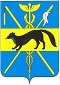 АДМИНИСТРАЦИЯБОГУЧАРСКОГО МУНИЦИПАЛЬНОГО РАЙОНАВОРОНЕЖСКОЙ  ОБЛАСТИПОСТАНОВЛЕНИЕот « 10 »  12       2018г.  № 930                   г. Богучар«Об утверждении муниципальной   программы«Экономическое развитие Богучарскогомуниципального района»      В соответствии со статьей 179 Бюджетного кодекса Российской Федерации, постановлением администрации Богучарского муниципального района от 30.10.2013г. №829  «О порядке разработки, реализации и оценки эффективности муниципальных программ Богучарского муниципального района»,  распоряжением   администрации Богучарского муниципального района от 23.09.2013г. №281-р «Об утверждении  перечня муниципальных программ Богучарского муниципального района Воронежской области» администрация Богучарского муниципального района постановляет:Утвердить прилагаемую муниципальную программу «Экономическое развитие Богучарского муниципального района» согласно приложению.Постановление администрации Богучарского муниципального района от 30.12.2013 №1096 «Об утверждении муниципальной программы «Экономическое развитие Богучарского муниципального района» признать утратившим силу с 01.01.2019 года.Контроль за исполнением настоящего постановления возложить на заместителя главы администрации муниципального района Кожанова А.Ю.Глава Богучарскогомуниципального района                                                             В.В.КузнецовПриложение к постановлению  администрации Богучарского муниципального районаот « 10   »   12      2018  № 930Муниципальная программа«Экономическое развитие Богучарского муниципального района»Паспорт муниципальной программы«Экономическое развитие Богучарского муниципального района»Раздел 1. Общая характеристика  сферы реализации муниципальной программы Экономика Богучарского  муниципального района в настоящее время имеет дифференцированную структуру и представлена всеми тремя основными секторами ее хозяйственной деятельности:Первый  сектор – представлен в основном сельским хозяйством и является сырьевой базой экономики района, наиболее значимое для развития экономики звено в хозяйственном комплексе района (26,6%);Второй сектор (обрабатывающая промышленность, добыча полезных ископаемых, производство и распределение электроэнергии газа и воды) – обрабатывающая промышленность, представленная в основном производствами пищевых продуктов (7,8%); Третий сектор (потребительский рынок, транспорт, строительство, связь, финансы, образование, здравоохранение и другие виды производственных и социальных услуг) – обеспечивает функционирование первичного и вторичного секторов экономики района. В настоящее время наибольший удельный вес в экономике муниципального района занимает третичный сектор (65,6%).Экономическое положение  Богучарского муниципального района по итогам 2017 года характеризуется следующими показателями: валовой муниципальный продукт составил 16,7 млрд.рублей, или 101,6% к уровню 2016 года;производство валовой  продукции сельского хозяйства составило 4450,0 млн.рублей,  или 110% к уровню 2016 года;объем  отгруженных   товаров   собственного производства составил 1334,2 млн. рублей, или  141% к  уровню 2016 года; объем инвестиций за счет всех источников финансирования составил 4580,0  млн. рублей (74% к уровню 2016 года);оборот розничной торговли увеличился в сопоставимой оценке на 14% и составил 5281,0 млн.рублей; оказано платных услуг населению района на сумму 880,6 млн.рублей, или 107%  в сопоставимой оценке к уровню 2016 года; доходы консолидированного  бюджета района  составили 949,4  млн.рублей (114% к  уровню 2016 года),  в том числе собственные доходы составили 328,6 млн рублей; в  2017 году поступило налогов на территории Богучарского муниципального района 747,1 млн.рублей, или 118% к уровню 2016 года.  Малое предпринимательство – важный сектор экономики Богучарского муниципального района. Его развитие является эффективным средством формирования среднего класса, снижения социальной напряжённости, роста реальных доходов населения. На 1 января 2018 года в Богучарском муниципальном районе зарегистрировано 1218 субъектов малого и среднего предпринимательства,   в том числе: 1055 индивидуальных предпринимателей и 163 малых и средних предприятий. Предприятия малого бизнеса работают во всех отраслях, но наиболее активно сфера деятельности в малом бизнесе представлена тремя отраслями: торговлей (включая общественное питание), сферой услуг и реализацией производственной деятельности в сельском хозяйстве.  Оборот малых и средних предприятий составил в 2018 году 3012,8 млн.рублей, или 114% к уровню 2016 года.Создание благоприятных условий для развития малого и среднего предпринимательства позволяет в короткое время и при относительно низких затратах  создать новые рабочие места, обеспечить получение населением доходов от самостоятельной хозяйственной деятельности, наполнить рынок более доступными по цене товарами и услугами.    Управление муниципальной  собственностью Богучарского муниципального района  является неотъемлемой частью деятельности администрации муниципального района по решению экономических и социальных задач, созданию эффективной конкурентной экономики, оздоровлению и укреплению финансовой системы, обеспечивающей высокий уровень и качество жизни населения. Реформирование правоотношений в сфере земли и иной недвижимости включает проведение следующих мероприятий:                   регистрация права муниципальной собственности на объекты недвижимости и земельные участки под объектами недвижимости, находящимися в муниципальной собственности;             разграничение государственной собственности на землю, обеспечивающее права муниципального образования, необходимые для реализации им задач и функций, установленных законодательством Российской Федерации;           законодательное обеспечение продажи в основном на конкурсной основе земельных участков, находящихся в муниципальной собственности или в ведении муниципального образования.           Весь массив муниципального имущества разделен на имущество, закрепленное за муниципальными учреждениями на праве оперативного управления, доли хозяйственных обществ, принадлежащие муниципальному образованию, а также на имущество казны.        Обеспечение доступным и комфортным жильем населения района. Жилищная проблема на территории района, определяет необходимость дальнейшего внедрения системы адресной поддержки граждан, как неотъемлемой части стабилизации и осуществления структурных изменений в экономике.   Средний показатель обеспеченности общей жилой площадью по району составил -  24,99 кв.м. на человека. По состоянию на 1 декабря 2018 года на территории района за счет всех источников финансирования построено и введено в эксплуатацию- 7058 м2 жилья. Данный показатель полностью сложился за счет строительства индивидуальных жилых домов. На территории района практически отсутствует первичный рынок жилья, имеется только жилье, бывшее в эксплуатации. В частной собственности находится около 95% жилищного фонда.  Количество молодых семей, нуждающихся в улучшении жилищных условий по состоянию на 1 января 2018 года, составляет – 80 семей. В 2017 году  улучшили свои жилищные условия: ветераны Великой Отечественной войны – 4 человека, молодые семьи – 29 человек.Во исполнение Указа Президента Российской Федерации от 07.05.2012 N 600 "О мерах по обеспечению граждан Российской Федерации доступным и комфортным жильем и повышению качества жилищно-коммунальных услуг" правительством Воронежской области разработан комплекс мер по улучшению жилищных условий семей, имеющих трех и более детей. Действующий механизм обеспечения указанной категории граждан земельными участками, предоставляемыми на бесплатной основе, дополнен мерами, направленными на снижение затрат таких семей на строительство жилых домов, - создание при поддержке правительства Воронежской области и органов местного самоуправления региона инженерной инфраструктуры на земельных участках.Распоряжением правительства Воронежской области от 17.06.2013 N 466-р утвержден план мероприятий ("дорожная карта") Воронежской области "Инфраструктурное обустройство земельных участков, предоставленных (подлежащих предоставлению) для жилищного строительства гражданам, имеющим трех и более детей" (далее - "дорожная карта").Целью "дорожной карты" является создание условий для строительства инженерной инфраструктуры на земельных участках, предоставленных (подлежащих предоставлению) для жилищного строительства гражданам, имеющим трех и более детей.В рамках реализации мероприятий "дорожной карты" между департаментом и муниципальными образованиями Воронежской области заключены соглашения о взаимодействии (сотрудничестве).В качестве контрольного показателя успешной реализации "дорожной карты" выбран показатель "количество обеспеченных инженерной инфраструктурой земельных участков, выделенных для предоставления семьям, имеющим трех и более детей".По состоянию на 01.11.2018 на территории Богучарского муниципального района изъявили желание бесплатно получить земельный участок  128 многодетных семей. Предоставлено на бесплатной основе   91 земельный участков. Градостроительная политика - это целенаправленная деятельность по формированию благоприятной среды обитания населения исходя из условий исторически сложившегося расселения, перспектив социально-экономического развития общества, национально-этнических и иных местных особенностей.Приоритеты государственной политики в сфере градостроительства должны быть определены с учетом федеральных, региональных и местных интересов и их взаимной увязки, а также задач рационального природопользования, экологического оздоровления среды жизнедеятельности и иных задач.Приоритеты в рамках реализации градостроительной политики:- создание условий для устойчивого развития территории Богучарского муниципального района Воронежской области; - создание условий для реализации пространственных интересов муниципальных образований Богучарского муниципального района Воронежской области с учетом требований безопасности жизнедеятельности, экологического и санитарного благополучия;- создание условий для повышения инвестиционной привлекательности района;- мониторинг, актуализация и комплексный анализ градостроительной документации;- стимулирование жилищного и коммунального строительства, деловой активности и производства, торговли, науки, туризма и отдыха;- обеспечение прав и законных интересов физических и юридических лиц, в том числе правообладателей земельных участков и объектов капитального строительства, находящихся на территории района;- создание условий для повышения качества архитектурной деятельности на территории района.Раздел 2. Приоритеты муниципальной политики в сфере реализации муниципальной программы, цели, задачи и показатели (индикаторы) достижения целей и решения задач, описание основных ожидаемых конечных результатов муниципальной программы, сроков и этапов реализации муниципальной программы2.1. Приоритеты муниципальной политики в сфере реализации муниципальной программыПриоритеты  муниципальной политики в сфере реализации программы  соотносятся со стратегией социально-экономического развития Воронежской области на период до 2035 года, стратегией социально-экономического развития Богучарского муниципального района на период до 2035 года.  Приоритеты муниципальной политики в сфере реализации муниципальной политики следующие: увеличение числа малых предприятий и опережающее развитие уникальных и экспортно-ориентированных производств;  создание благоприятного социально-экономического и правового климата для предпринимателей и жителей района: совершенствование нормативно-правовой базы, формирование имиджа района;повышение эффективности  управления муниципальной собственностью путём оптимизации состава муниципального имущества для эффективной реализации управленческих функций органов исполнительной власти, обеспечение доходов  местного  бюджета от использования муниципального имущества и земельных участков;создание безопасных и благоприятных условий проживания граждан  на территории Воронежской области;создание условий для обеспечения качественными услугами ЖКХ населения Воронежской области.долгосрочное и среднесрочное планирование социально-экономического развития Богучарского муниципального района;решение социально-экономических задач, обеспечивающих экологически ориентированный рост экономики, сохранение благоприятной окружающей среды, биологического разнообразия и природных ресурсов для удовлетворения потребностей нынешнего и будущих поколений, реализации права каждого человека на благоприятную окружающую среду, укрепления правопорядка в области охраны окружающей среды и обеспечения экологической безопасности. создание условий для устойчивого развития территорий Богучарского муниципального района Воронежской области;развитие современной и эффективной автомобильно-дорожной инфраструктуры, обеспечивающей ускорение товародвижения и снижение транспортных издержек в экономике.2.2. Цели, задачи и показатели (индикаторы) достижения целей и решения задачИсходя из основных приоритетов муниципальной политики, основными целями  в рамках реализации настоящей  программы являются. Цель 1. Создание благоприятного предпринимательского климата и условий для ведения бизнеса.  Показателем достижения данной цели является:- рост индекса физического объема       валового муниципального продукта; - объем инвестиций в основной капитал, млн.рублей.   Оценка достижения показателя производится исходя из официальных статистических данных, а при их отсутствии - при помощи оценочных данных администрации муниципального района;        - создание новых рабочих мест, единиц.  Оценка достижения показателей производится исходя из официальных статистических данных, а при их отсутствии - при помощи оценочных данных администрации муниципального района.       Цель 2. Создание условий для эффективного управления и распоряжения муниципальным  имуществом.  Показателем достижения данной цели является:                                    Поступление неналоговых доходов в консолидированный бюджет муниципального района, млн.рублей. Оценка достижения показателя производится по отчетным данным финансового органа местного самоуправления. Цель 3. Повышение качества жилищного обеспечения населения путем повышения доступности жилья.  Показателем достижения данной цели является:  - количество граждан получивших финансовую поддержку на улучшение жилищных условий в рамках программы, человек. Оценка достижения показателя производится по отчетным данным финансового органа местного самоуправления.Цель 4. Повышение качества и надежности предоставления жилищно-коммунальных услуг.  Обеспечение финансовой устойчивости, энергетической   безопасности экономики муниципального района. Показателями достижения данной цели является:- повышение уровня технической обеспеченности муниципальных образований Богучарского муниципального района за счет приобретения коммунальной специализированной техники для вывоза твердых бытовых отходов;-  реконструкция водопроводных сетей  на территории Богучарского муниципального района;-  строительство и реконструкция канализационных сетей; - модернизация  теплоэнергетических установок;- доведение качества услуг по водоснабжению и водоотведению до установленных санитарных норм.Оценка достижения показателей производится исходя из официальных статистических данных, а при их отсутствии - при помощи оценочных данных администрации муниципального района.       Цель 5. Повышение уровня экологической безопасности граждан и сохранение природных систем.  Показателем достижения данной цели является:Снижение  негативного воздействия отходов производства и потребления на окружающую среду,  охват услугой по утилизации  отходов  производства и потребления населения и предприятий муниципального района, ликвидация негативного воздействия подтопления объектов недвижимости.Цель 6. Развитие современной и эффективной автомобильно-дорожной инфраструктуры, обеспечивающей ускорение товародвижения и снижение транспортных издержек в экономике.Сокращение доли протяженности автомобильных дорог общего пользования местного значения, не отвечающих нормативным требованиям, в общей протяженности автомобильных дорог общего пользования местного значения                                                                                           Достижение заявленных целей потребует решения следующих задач:  создание условий для привлечения инвестиций в экономику района;повышение предпринимательской активности и развитие малого и среднего предпринимательства;  пополнение доходной части консолидированного бюджета муниципального района;активизация использования муниципального имущества;оптимизация состава и структуры муниципальной собственности Богучарского муниципального района;повышение эффективности управления земельными ресурсами района;повышение доступности  жилья    и    качества        жилищного обеспечения населения Богучарского   района;                                                                 реализация основных направлений государственной политики в сфере архитектуры и градостроительной деятельности; снижение  доли энергетических издержек и снижения нагрузки на бюджетную сферу при оплате услуг энергоснабжения, обеспечение повышения финансовой устойчивости экономики муниципального района;повышение уровня ответственности субъектов хозяйственной деятельности при принятии управленческих решений в области природопользования и охраны окружающей среды;  повышение качества безопасной эксплуатации бесхозяйных гидротехнических сооружений путем принятия их в муниципальную собственность в соответствии с действующим законодательством РФ; разработка проектно-сметной документации и капитальный ремонт ГТС, находящихся в муниципальной собственности.; озеленение территории муниципального района; обустройство площадок и установка контейнеров для сбора ТБО. обустройство родников.выполнение комплекса работ по поддержанию, оценке надлежащего технического состояния, а также по организации и обеспечению безопасности дорожного движения на автомобильных дорогах общего пользования местного значения. выполнение комплекса работ по восстановлению транспортно-эксплуатационных характеристик автомобильных дорог, при выполнении которых не затрагиваются конструктивные и иные характеристики надежности и безопасности, за счет ремонта дорог.выполнение комплекса работ по замене или восстановлению конструктивных элементов автомобильных дорог, дорожных сооружений и их частей, выполнение которых осуществляется в пределах установленных допустимых значений и технических характеристик класса и категории автомобильных дорог и при выполнении которых затрагиваются конструктивные и иные характеристики надежности и безопасности, за счет капитального ремонта дорог.подготовка проектной документации на капитальный ремонт автомобильных дорог общего пользования  местного значения.увеличение протяженности, изменение параметров автомобильных дорог общего пользования местного значения, ведущее к изменению класса и категории автомобильной дороги за счет строительства или реконструкции автомобильных дорог общего пользования местного значения. подготовка проектной документации на строительство и реконструкцию автомобильных дорог общего пользования местного значения. Сведения о показателях (индикаторах) муниципальной программы,  подпрограмм муниципальной программы и их значения представлены в приложении 1.2.3. Конечные результаты реализации муниципальной программыОсновными ожидаемыми результатами экономических преобразований должны стать:в количественном выражении:- рост индекса физического объема       валового муниципального продукта к 2025 году – на 38% к уровню 2018 года;- рост объема  инвестиций в 2025 году в 1,5 раза к уровню 2018 года;- создание не менее 695 новых рабочих мест к 2025 году;- неналоговые доходы в консолидированный бюджет муниципального района – 30,3 млн.рублей к 2025 году;- количество семей улучшивших жилищные условий в рамках программы -  140 семей;- сокращение протяженности автомобильных дорог общего пользования местного значения, не отвечающих нормативным требованиям, в общей протяженности автомобильных дорог общего пользования местного значения.В качественном выражении:       повышение вклада субъектов малого и среднего бизнеса в социально-экономическое развитие муниципального района;   укрепление имиджа муниципального района, как района, открытого для бизнеса;повышение  уровня безопасности и комфортности проживания граждан;снижение  негативного воздействия отходов производства и потребления на окружающую среду,  охват услугой по утилизации  отходов  производства и потребления населения и предприятий муниципального района, ликвидация негативного воздействия подтопления объектов недвижимости;сокращение доли протяженности автомобильных дорог общего пользования местного значения, не отвечающих нормативным требованиям, в общей протяженности автомобильных дорог общего пользования местного значения до 39%.Достижение перечисленных конечных результатов должно явиться итогом согласованных действий органов местного самоуправления, а также частного бизнеса и общества в целом. Непосредственным образом на степень достижения поставленных в рамках настоящей муниципальной программы целей, задач и результатов будут оказывать влияние итоги реализации иных муниципальных программ Богучарского муниципального района. Информация о составе и значениях показателей эффективности реализации муниципальной программы приведена в приложении 1.2.4. Сроки и этапы реализации  программыОбщий срок реализации муниципальной программы рассчитан на период с 2019 по 2025 год (в один этап).Раздел 3. Обоснование выделения подпрограмм и  обобщенная характеристика основных мероприятийДля   достижения заявленных целей   и   решения    поставленных   задач в рамках   настоящей муниципальной  программы предусмотрена реализация   6 подпрограмм:Подпрограмма 1. «Развитие и поддержка малого и среднего предпринимательства»     Реализация подпрограммы будет способствовать содействию благоприятного предпринимательского климата и условий для ведения бизнеса, повышению предпринимательской активности, развитию малого и среднего предпринимательства на территории Богучарского муниципального района. В рамках подпрограммы будут осуществляться следующие мероприятия:   1. Информационная и консультационная поддержка субъектов малого и среднего предпринимательства.2. Финансовая поддержка субъектов малого и среднего предпринимательства.Подпрограмма 2.  «Управление муниципальным имуществом и земельными ресурсами».        Реализация подпрограммы будет осуществляться в рамках реализации трех основных мероприятий, предусматривающих:       1. Общие вопросы управления муниципальной собственностью.  2. Управление земельными ресурсами.   3. Работа с муниципальными учреждениями.  4. Аренда муниципального имущества.                                         Реализация подпрограммы направлена на пополнение доходной части консолидированного бюджета муниципального района, активизацию использования муниципального имущества, повышение эффективности управления земельными ресурсами района, оптимизацию состава и структуры муниципальной собственности Богучарского муниципального района.    Подпрограмма 3. «Обеспечение доступным и комфортным жильем населения района»   Реализация подпрограммы будет осуществляться в рамках реализации 2-х основных  мероприятий:                                                                                       Создание условий для обеспечения доступным и комфортным жильем населения Богучарского муниципального района. Корректировка действующих и подготовка новых документов территориального планирования района и поселений и градостроительного зонирования поселений. Реализация подпрограммы должна привести к созданию комфортной среды обитания и жизнедеятельности для человека, обеспечению населения доступным и качественным жильем.          Подпрограмма 4.  Создание условий для обеспечения качественными услугами ЖКХ населения Богучарского муниципального района, энергосбережение и повышение энергетической эффективности жилищно-коммунального комплекса.Реализация подпрограммы будет осуществляться в рамках реализации 4-х основных  мероприятий:     Создание объектов социального и производственного комплекса, в том числе, объектов общегражданского назначения и инфраструктуры.Мероприятия по повышению энергоэффективности жилищно-коммунального комплекса.Приобретение коммунальной специализированной техники.Обеспечение уличного освещения поселений Богучарского муниципального района. Осуществление мероприятий позволит повысить: уровень безопасности и комфортности проживания граждан; улучшение качества и снижение издержек коммунальных услуг, повышение энергоэффективности.Подпрограмма 5.   «Охрана окружающей среды».Реализация подпрограммы будет осуществляться в рамках реализации 5-ти основных  мероприятий:     1. Создание мусоросортировочного комплекса Богучарского межмуниципального отходоперерабатывающего кластера на территории Богучарского муниципального района.2. Оформление документов для постановки ГТС на учет в качестве бесхозяйных.3. Подготовка проектно-сметной документации и капитальный ремонт ГТС4. 4. Озеленение территории муниципального района.5. Обустройство площадок и установка контейнеров для сбора ТБО.Предусмотренные в рамках каждой из подпрограмм системы целей, задач и мероприятий в комплексе наиболее полным образом охватывают весь диапазон заданных приоритетных направлений экономического развития и в максимальной степени будут способствовать достижению целей и конечных результатов настоящей государственной программы.Подпрограмма 6. «Развитие сети автомобильных дорог общего пользования местного значения»Реализация подпрограммы будет осуществляться в рамках реализации шести основных  мероприятий:     1. Содержание автомобильных дорог общего пользования местного значения.2. Ремонт автомобильных дорог общего пользования местного значения.3. Капитальный ремонт автомобильных дорог общего пользования местного значения.4. Строительство автомобильных дорог общего пользования местного значения.5. Повышение безопасности дорожного движения на территории Богучарского муниципального района.Раздел 4.  Ресурсное обеспечение муниципальной программыФинансирование мероприятий программы предусмотрено за счет средств федерального, областного и местных бюджетов.Кроме того, на реализацию мероприятий программы планируется привлечь внебюджетные средства - средства  юридических и физических лиц.Расходы местного бюджета на реализацию программы, а также ресурсное обеспечение и прогнозная (справочная) оценка расходов федерального и областного бюджетов на реализацию муниципальной программы «Экономическое развитие Богучарского муниципального района» приведены в приложениях 2 и 3.Мероприятия, предлагаемые к финансированию в планируемом году, указаны в плане реализации муниципальной программы согласно приложению 4.Раздел 5. Анализ рисков реализации муниципальной программы и описание мер управления рисками реализации муниципальной программыК рискам реализации муниципальной программы следует отнести:- финансовые риски, которые связаны с финансированием мероприятий программы в неполном объеме;- непредвиденные риски, связанные с кризисными явлениями в экономике Воронежской области, с природными и техногенными катастрофами и катаклизмами, что может привести к снижению бюджетных доходов, ухудшению динамики основных показателей, в том числе повышению инфляции, снижению темпов экономического роста и доходов населения.Таким образом, из вышеперечисленных рисков наибольшее отрицательное влияние на реализацию муниципальной программы может оказать реализация финансовых и непредвиденных рисков, которые содержат угрозу срыва реализации мероприятий программы. Поскольку в рамках реализации программы практически отсутствуют рычаги управления непредвиденными рисками, наибольшее внимание будет уделяться управлению финансовыми рисками.  Раздел 6. Оценка эффективности реализации муниципальной программыВ результате реализации мероприятий программы в 2019 - 2025 годах планируется достижение следующих показателей, характеризующих эффективность реализации программы:в количественном выражении:- рост индекса физического объема       валового муниципального продукта к 2025 году – на 38% к уровню 2018 года;- рост объема  инвестиций в 2025 году в 1,5 раза к уровню 2018 года;- создание не менее 695 новых рабочих мест к 2025 году;- неналоговые доходы в консолидированный бюджет муниципального района – 30,3 млн.рублей к 2025 году;- количество семей улучшивших жилищные условий в рамках программы -  140 семей;- сокращение протяженности автомобильных дорог общего пользования местного значения, не отвечающих нормативным требованиям, в общей протяженности автомобильных дорог общего пользования местного значения до 50%.В качественном выражении:       повышение вклада субъектов малого и среднего бизнеса в социально-экономическое развитие муниципального района;   укрепление имиджа муниципального района, как района, открытого для бизнеса;повышение  уровня безопасности и комфортности проживания граждан;снижение  негативного воздействия отходов производства и потребления на окружающую среду,  охват услугой по утилизации  отходов  производства и потребления населения и предприятий муниципального района, ликвидация негативного воздействия подтопления объектов недвижимости;Достижение перечисленных конечных результатов должно явиться итогом согласованных действий органов местного самоуправления, а также частного бизнеса и общества в целом. Непосредственным образом на степень достижения поставленных в рамках настоящей муниципальной программы целей, задач и результатов будут оказывать влияние итоги реализации иных муниципальных программ Богучарского муниципального района Воронежской области. Информация о составе и значениях показателей эффективности реализации муниципальной программы приведена в приложении 1.Раздел 1. Характеристика сферы реализации подпрограммы, описание основных проблем в указанной сфере и прогноз ее развитияДинамичное развитие малого и среднего предпринимательства оказывает доминирующее влияние на формирование среднего класса как основы политической и социальной стабильности гражданского общества, является одним из важнейших факторов прироста валового регионального продукта. Активное привлечение работников на условиях вторичной занятости, свойственное малому бизнесу, создает дополнительные источники доходов для населения.Значимость малого и среднего предпринимательства для экономики района определяется следующими факторами:- способность обеспечивать оперативное создание рабочих мест и самозанятость населения;- влияние на увеличение доходной части бюджетов всех уровней;- формирование конкурентной среды, насыщение рынков товарами и услугами;- оперативное и эффективное решение проблемы реструктуризации экономики без крупных вложений на старте.Малые и средние предприятия играют важную роль в экономике Воронежской области. Именно поэтому на протяжении последних лет одним из приоритетных направлений региональной политики является обеспечение благоприятных условий для развития предпринимательства.В районе осуществляют предпринимательскую деятельность 1218 субъектов малого предпринимательства: 1055 индивидуальных предпринимателей, 7  средних предприятий и 156 малых предприятий. Среднесписочная численность работников малых и средних предприятий составила 55,6% в общей численности работников.   В районе сформирована базовая система поддержки малого бизнеса, представляющая собой комплекс правовых, организационных и финансовых механизмов. В инфраструктуру поддержки  входят: АНО «Богучарский центр поддержки предпринимательства», Фонд содействия кредитованию малого и среднего  предпринимательства Богучарского района  и МУ «Информационно-консультационный центр Богучарского муниципального района».  МФО «Фонд поддержки предпринимательства» выдано в 2018 году   займов  субъектам малого и среднего предпринимательства на сумму 27,5 млн.руб. (2017 год – 22,9 млн рублей),  АНО «Богучарский центр поддержки предпринимательства» выдано  займов  на сумму 8,5 млн рублей (2017 – 10,7 млн.руб.). Создан Координационный совет по предпринимательству, состоящий из авторитетных представителей бизнеса. Координационный совет оказывает помощь в организации мероприятий, областных семинаров, совещаний.Однако, на сегодня существует ряд проблем мешающих развитию бизнеса: отсутствие в местном бюджете достаточного объема ресурсов на поддержку развития малого и среднего предпринимательства; сохраняется недостаток квалифицированных кадров у субъектов малого и среднего предпринимательства.  сложность в привлечении финансовых (инвестиционных) ресурсов. Несмотря на увеличение в настоящее время на финансовых рынках свободных и готовых к вложениям в реальный сектор экономики кредитных средств, высокая стоимость банковских кредитов и требований по их обеспеченности препятствует широкому доступу к ним субъектов малого и среднего предпринимательства;  не высокий уровень деловой культуры и этики ведения бизнеса у значительной части предпринимательского сообщества, стремление к сокращению издержек, в том числе за счет снижения размера заработной платы, перевода ее в "тень", увольнения части персонала, приводящий к росту негативного отношения к предпринимательству со стороны населения;  невысокое качество предпринимательской среды. У субъектов малого и среднего предпринимательства недостает навыков эффективного ведения бизнеса, опыта управления, юридических и экономических знаний, необходимых для более эффективного развития. Решение проблем лежит в основном в плоскостях финансовой, имущественной, информационной, консультационной, образовательной и другой поддержки. Решать эти проблемы необходимо комплексно, совмещая общедоступную и адресную поддержку по различным ее направлениям. Реализация мероприятий подпрограммы направлена на создание условий и факторов, способствующих развитию МСП в Богучарском муниципальном районе, включая:- оказание финансовой поддержки субъектам МСП;- увеличение количества субъектов МСП, использующих возможности лизинговых инструментов и заемного финансирования;Увеличение вклада субъектов МСП в экономику муниципального района в среднесрочной перспективе обусловлено следующими факторами:- увеличение количества действующих объектов инфраструктуры поддержки МСП, что позволит поддержать малые предприятия на начальном этапе развития;- акцентирование мероприятий подпрограммы на поддержке малых и средних предприятий, ведущих деятельность в неторговых секторах экономики, что позволит постепенно увеличить долю таких предприятий в валовом муниципальном продукте района.Раздел 2. Приоритеты муниципальной политики в сфере реализации подпрограммы, цели, задачи и показатели (индикаторы) достижения целей и решения задач, описание основных ожидаемых конечных результатов подпрограммы, сроков и контрольных этапов реализации подпрограммы2.1.Приоритеты муниципальной  политики в сфере реализации подпрограммыПриоритетами муниципальной политики в сфере развития предпринимательства являются: создание условий для свободы предпринимательства и конкуренции; развитие механизмов саморегулирования предпринимательского сообщества;  совместная с бизнесом работа по повышению общественного статуса и значимости предпринимательства; снижение административных барьеров; поддержка инициатив бизнеса по участию в развитии социальной сферы.Исходя из обозначенных выше основных проблем и приоритетов, целью в рамках реализации настоящей подпрограммы является повышение предпринимательской активности и развитие малого и среднего бизнеса.2.2. Цели, задачи и показатели (индикаторы) достижения целей и решения задачУчитывая, что развитие малого и среднего предпринимательства в Богучарском муниципальном районе является одной из основных задач развития экономики района, при реализации подпрограммы выделена следующая основная цель - увеличение доли субъектов малого и среднего предпринимательства в экономике Богучарского муниципального района.Реализация основной цели подпрограммы достигается решением следующих задач:1. Создание благоприятной среды для активизации и развития предпринимательской деятельности в муниципальном районе (стимулирование граждан к осуществлению предпринимательской деятельности).2. Повышение доступности финансовых ресурсов для субъектов малого и среднего предпринимательства.При оценке достижения поставленной цели и решения задач планируется использовать показатели, характеризующие общее развитие предпринимательства в Богучарском муниципальном районе, и показатели, позволяющие оценить непосредственно реализацию мероприятий, осуществляемых в рамках подпрограммы.Показатели, используемые для достижения поставленной цели:Оборот малых и средних предприятий на душу населения, тыс.руб.Оценка достижения показателя производится исходя из официальных статистических данных, а при их отсутствии - при помощи оценочных данных органов местного самоуправления муниципального района. Показатель используется для оценки эффективности реализации подпрограммы в целом.       2. Количество субъектов малого и среднего предпринимательства в расчете на 1 тыс. человек населения Богучарского муниципального района, единиц.Расчет показателя осуществляется по формуле:Кмсп на 1 тыс. населения  =  (Кмсп/Ч) х 1000,где:Кмсп  -  количество малых и средних предприятий, единиц Ч – численность населения района, человек. 3. Создание новых рабочих мест, единиц.Оценка достижения показателя производится исходя из официальных статистических данных, а при их отсутствии - при помощи оценочных данных органов местного самоуправления муниципального района. Показатель используется для оценки эффективности реализации подпрограммы в целом.2.3. Описание основных ожидаемых конечных результатов подпрограммыОсновными ожидаемыми результатами реализации подпрограммы по итогам 2025 года будут:          - увеличение числа субъектов малого и среднего предпринимательства в расчете на 1000 человек населения с 32,9 в 2018 году  до 35,2  к 2025 году;          - увеличение оборота малых и средних предприятий на душу населения  в 1,7 раза к 2025 году;          Информация о составе и значениях показателей эффективности реализации подпрограммы приведена в таблице 1 приложения.2.4. Сроки и этапы реализации подпрограммыОбщий срок реализации подпрограммы рассчитан на период с 2019 по 2025 год (в один этап).Раздел 3. Характеристика мероприятий подпрограммыВ рамках подпрограммы планируется реализация двух основных мероприятий: 1.1. Информационная и консультационная поддержка субъектов малого и среднего предпринимательства.1.2. Финансовая поддержка субъектов малого и среднего предпринимательства.Основное мероприятие 1.1. Информационная и консультационная поддержка субъектов малого и среднего предпринимательства.Срок реализации основного мероприятия: 2019 - 2025 годы.Исполнители: администрация  Богучарского муниципального района, АНО «Богучарский центр поддержки предпринимательства», Фонд содействия кредитованию малого и среднего  предпринимательства Богучарского района.Ожидаемые результаты: расширение доступа субъектам малого и среднего предпринимательства к информационным и  консультативным услугам.    Основное мероприятие включает 5 мероприятий.                         
          Мероприятие 1.1.1 Создание и ведение информационного портала в сети Интернет по поддержке и развитию предпринимательства.Срок реализации мероприятия: 2019 - 2025 годы.Содержание мероприятия: публикация на сайте администрации муниципального района информации о видах государственной поддержки малого бизнеса.   Ожидаемые результаты: повышение уровня информационного обеспечения субъектов малого и среднего предпринимательства и организаций, образующих инфраструктуру поддержки предпринимательства.Финансовые средства на реализацию мероприятия не предусмотрены.Мероприятие 1.1.2 Информационно-правовое обслуживание субъектов малого и среднего предпринимательства, консультационно-образовательные услуги, информационно-рекламной деятельностью.Срок реализации мероприятия: 2019 - 2025 годы.Содержание мероприятия:   осуществление    АНО «Богучарский центр поддержки предпринимательства»  в целях поддержки МСП следующих видов деятельности:  деятельность в области права; в области бухгалтерского учета и аудита; консультирование по вопросам коммерческой деятельности и управления; вспомогательная деятельность в сфере финансового посредничества;   предоставление прочих услуг;     рекламная деятельность.                              Ожидаемые результаты: повышение уровня информационного обеспечения субъектов малого и среднего предпринимательства и организаций, образующих инфраструктуру поддержки предпринимательства. Финансовые средства на реализацию мероприятия не предусмотрены.Мероприятие 1.1.3. Мониторинг развития предпринимательства, выявление проблем и препятствий, сдерживающих развитие малого и среднего предпринимательства.Срок реализации мероприятия: 2019 - 2025 годы.Содержание мероприятия: сбор статистической, налоговой, аналитической информации, ее систематизация по основным проблемам состояния  и развития малого предпринимательства. Проведение мероприятий для выявления проблем развития предпринимательства и путей их устранения. Ожидаемые результаты: получение аналитических материалов и научно-обоснованных рекомендация, необходимых для разработки мер регулирующих предпринимательскую деятельность; улучшение условий функционирования   малого бизнеса в Богучарском муниципальном районе, сбалансированного в связи с изменяющимися социально-экономическими условиями;обеспечение информационно-аналитическими материалами общемуниципальных мероприятий.          Финансовые средства на реализацию мероприятия не предусмотрены.Мероприятие 1.1.4. Организация и проведение публичных мероприятий по вопросам предпринимательства: съездов, конференций, семинаров, совещаний,  «круглых столов», конкурсов.Срок реализации мероприятия: 2019 - 2025 годы.Содержание мероприятия: подготовка и проведение организационно-технических и координационных работ при подготовке и организации публичных мероприятий; проведение съездов предпринимателей, конференций, семинаров, совещаний,  «круглых столов» по вопросам предпринимательства.Ожидаемые результаты: информирование субъектов малого и среднего предпринимательства, обмен положительным опытом, пропаганда предпринимательской деятельности.Финансовые средства на реализацию мероприятия не предусмотрены.Мероприятие 1.1.5.Проведение заседаний координационного Совета  по развитию малого и среднего предпринимательства Богучарского муниципального района.Срок реализации мероприятия: 2019 - 2025 годы. Содержание мероприятия: подготовка  и проведение заседаний координационного Совета по развитию малого и среднего предпринимательства Богучарского муниципального района не реже 1 раза в квартал. Освещение деятельности Совета на сайте администрации муниципального района.Ожидаемые результаты: участие представителей субъектов МСП, некоммерческих организаций, выражающих интересы субъектов  МСП и организаций, образующих инфраструктуру поддержки МСП,  в формировании и реализации муниципальной  политики в области развития предпринимательства, участие в подготовке правовых актов ОМСУ, влияющих на развитие малого и среднего предпринимательства. Финансовые средства на реализацию мероприятия не предусмотрены.Основное мероприятие 1.2. Финансовая поддержка субъектов малого и среднего предпринимательства. Срок реализации основного мероприятия: 2019 - 2025 годы.Исполнители: администрация  Богучарского муниципального района, АНО «Богучарский центр поддержки предпринимательства», Фонд содействия кредитованию малого и среднего  предпринимательства Богучарского района.Ожидаемые результаты: расширение доступа субъектам малого и среднего предпринимательства к государственным мерам поддержки субъектов МСП,  и к кредитным ресурсам.    Выделение субсидий на развитие инфраструктуры поддержки малого и среднего предпринимательства.Основное мероприятие включает 2 мероприятия.                         Мероприятие 1.2.1. Развитие микрофинансирования.Срок реализации основного мероприятия: 2019 - 2025 годы. Исполнители: АНО «Богучарский центр поддержки предпринимательства», Фонд содействия кредитованию малого и среднего предпринимательства Богучарского муниципального района Воронежской области.Содержание мероприятия: расширение доступа субъектам малого и среднего предпринимательства к кредитным ресурсам путем предоставления займов (кредитов) АНО «Богучарский центр поддержки предпринимательства», Фондом содействия кредитованию малого и среднего предпринимательства Богучарского муниципального района Воронежской области. Ожидаемые результаты: доступность финансовых ресурсов.Мероприятие 1.2.2. Поддержка малого и среднего предпринимательстваза счет средств отчислений от налога, взимаемого по упрощенной системе налогообложения, по нормативу 10%.Мероприятие 1.2.2.1. Предоставление субсидий на компенсацию части затрат субъектам малого и среднего предпринимательства, связанных с приобретением оборудования, в том числе автотранспортных средств,  в целях создания и (или) развития либо модернизации производства товаров (работ, услуг).Содержание мероприятия: подготовка и проведение конкурсного отбора среди МСП по предоставлению субсидий субъектам малого и среднего предпринимательства на компенсацию части затрат субъектам малого и среднего предпринимательства, связанных с приобретением оборудования, в том числе автотранспортных средств,  в целях создания и (или) развития либо модернизации производства товаров (работ, услуг).Ожидаемые результаты: снижение затрат по оборудованию, повышение конкурентоспособности субъектов малого и среднего предпринимательства, техническое оснащение и переоснащение производства за счет приобретения субъектами малого и среднего предпринимательства оборудования, устройств и механизмов по договорам. Мероприятие 1.2.2.2. Предоставление грантов начинающим субъектам малого  предпринимательства.Содержание мероприятия: подготовка и проведение конкурсного отбора среди начинающих субъектов малого предпринимательства на предоставление  грантов на безвозмездной  и безвозвратной основе на условиях долевого финансирования целевых расходов, связанных с началом предпринимательской деятельности. Гранты начинающим субъектам малого предпринимательства - субсидии индивидуальным предпринимателям и юридическим лицам – производителям товаров, работ услуг предоставляются на безвозмездной и безвозвратной основе на условиях долевого финансирования целевых расходов, связанных с началом предпринимательской деятельности по реализации бизнес-проекта: приобретение по безналичному расчету основных средств (за исключением легковых автотранспортных средств, объектов недвижимости), сырья и материалов для дальнейшей переработки или изготовления готовой продукции, арендную плату помещений при соблюдении следующих условий.Ожидаемые результаты: финансовая поддержка начинающих предпринимателей, способствующая расширению бизнеса, созданию новых рабочих мест, улучшению качества жизни населения района, в результате получения качественных услуг. Мероприятие 1.2.2.3.. Предоставление субсидий  на развитие инфраструктуры поддержки предпринимательства.Предоставление за счет средств бюджета Богучарского муниципального района субсидий АНО «Богучарский центр поддержки предпринимательства» и  Фонду содействия кредитованию малого и среднего предпринимательства Богучарского муниципального района Воронежской области.Раздел 4. Основные меры муниципального и правового  регулирования подпрограммыРеализация  мероприятий  1.2.2  предусматривает наличие нормативных правовых документов.Раздел 5.  Информация об участии общественных, научных и иных организаций, а также государственных внебюджетных фондов и физических лиц в реализации подпрограммы муниципальной программыВ рамках реализации основных мероприятий подпрограммы  «Информационная и консультационная поддержка субъектов малого и среднего предпринимательства» и «Развитие инфраструктуры поддержки предпринимательства» в целях достижения поставленных задач в качестве контрагентов могут привлекаться акционерные общества с государственным участием, общественные, научные и иные организации, определяемые в порядке, установленном действующим законодательством. Раздел 6. Финансовое обеспечение реализации подпрограммыФинансирование мероприятий подпрограммы предусмотрено за счет средств федерального, областного, местных бюджетов, а также внебюджетных средств (кредитных, заемных средств). Расходы местного бюджета на реализацию подпрограммы, а также ресурсное обеспечение и прогнозная (справочная) оценка расходов федерального и областного бюджетов, внебюджетные средства на реализацию подпрограммы «Развитие и поддержка малого и среднего предпринимательства» приведены в приложениях 2 и 3.Объем ассигнований из местного бюджета ежегодно подлежит уточнению в установленном порядке.Раздел 7. Анализ рисков реализации подпрограммы и описание мер управления рисками реализации подпрограммыРиск неуспешной реализации подпрограммы при исключении форс-мажорных обстоятельств оценивается как минимальный. К рискам реализации подпрограммы следует отнести следующие:1) институционально-правовые риски, связанные с нарушением сроков разработки или корректировки нормативных правовых актов, регулирующих реализацию основных мероприятий подпрограммы;2) организационные риски, связанные с ошибками управления реализацией подпрограммы, что может привести к нецелевому и (или) неэффективному использованию бюджетных средств, показателей, в том числе повышению инфляции, снижению темпов экономического роста и доходов населения показателей, в том числе повышению инфляции, снижению темпов экономического роста и доходов населения.Таким образом, из вышеперечисленных рисков наибольшее отрицательное влияние на реализацию основных мероприятий подпрограммы могут оказать финансовые и непредвиденные риски, которые содержат угрозу срыва реализации мероприятий подпрограммы. Поскольку в рамках реализации подпрограммы практически отсутствуют рычаги управления непредвиденными рисками, наибольшее внимание будет уделяться управлению финансовыми рисками.Также необходимо отметить возможные риски при реализации подпрограммы, связанные с совершенствованием нормативного обеспечения деятельности, что в целом может привести к замедлению темпов развития сферы малого и среднего предпринимательства.Раздел 8. Оценка эффективности реализации подпрограммыВ результате реализации мероприятий подпрограммы в 2019 - 2025 годах планируется достижение следующих показателей, характеризующих эффективность реализации подпрограммы:          - увеличение числа субъектов малого и среднего предпринимательства в расчете на 1000 человек населения с 32,9 в 2018 году  до 35,2  к 2025 году;          - увеличение оборота малых и средних предприятий на душу населения  в 1,7 раза к 2025 году.Подпрограмма 2. «Управление муниципальным имуществом и земельными ресурсами» муниципальной программы  «Экономическое развитие Богучарского муниципального района»Паспорт подпрограммы Раздел 1. Характеристика сферы реализации подпрограммы, описание основных проблем в указанной сфере и прогноз ее развития.Данная программа разработана в соответствии с Положением об управлении и распоряжении имуществом, находящимся в собственности Богучарского муниципального района, утвержденным решением Совета народных депутатов Богучарского муниципального района Воронежской области от 26.09.2015 № 268, Уставом Богучарского муниципального района Воронежской области.Реформирование правоотношений в сфере земли и иной недвижимости включает проведение следующих мероприятий:- регистрация права муниципальной собственности на объекты недвижимости и земельные участки под объектами недвижимости находящимися в муниципальной собственности;- разграничение государственной собственности на землю, обеспечивающее права муниципального образования, необходимые для реализации им задач и функций, установленных законодательством Российской Федерации; - законодательное обеспечение продажи в основном на конкурсной основе земельных участков, находящихся в муниципальной собственности или в ведении муниципального образования.Весь массив муниципального имущества разделен на имущество, закрепленное за муниципальными учреждениями на праве оперативного управления, доли хозяйственных обществ, принадлежащие муниципальному образованию, а также на имущество казны.На праве оперативного управления муниципальное имущество находится в пользовании 45 муниципальных учреждений (таблица 2). Таблица 2Балансовая стоимость основных фондов муниципальных учреждений составила на 01.01.2018 года - 604 850,0 тысяч рублей. Целями управления имуществом муниципальных учреждений в 2019-2025 гг. является: определение достаточности имущества для выполнения муниципальными учреждениями возложенных на них задач. Достаточность имущества определяется наличием закрепленного на праве оперативного управления за учреждением недвижимого имущества (зданий, помещений), необходимого и достаточного для выполнения им своих полномочий.                                                 В целях коммерческого использования имущества по состоянию на 01.11.2018 года заключено 17 договоров аренды недвижимого муниципального имущества (из них по результатом торгов 14) общей площадью 1469,24 кв.м. Из них 35% площадей используется субъектами малого и среднего бизнеса, что способствует развитию негосударственного сектора экономики.Доходы от сдачи в аренду муниципального имущества за 2017 год составили 3647 тыс. рублей, по состоянию на 01.11.2018 года составили 2221 тыс. рублей.По состоянию на 01.11.2018 года в районе имеется 311 арендаторов земельных участков, площадь земельных участков, предоставленных в аренду составляет 24751 га.Поступления от арендной платы за землю за 2017 год составили 26221,0 тыс.руб., по состоянию на 01.11.2018 года составили 13589,1 тыс.руб.В 2017 году выкуплено 27 земельных участков общей площадью 2071860 кв.м., доходы от продажи земельных участков за 2017 год составили 3878,5 тыс.руб. На 01.11.2018  выкуплено 15 земельных участков общей площадью 6162421 кв.м. Фактическое поступление по состоянию на 01.11.2018 года  составило 1568,7 тыс.руб. Данный источник поступлений является непрогнозируемым, и доход  по нему определяется наличием интереса со стороны землепользователя.Распоряжение земельными участками осуществляется также в направлениях:- продажа земельных участков, на которых находятся объекты недвижимости;- организации работы по межеванию земельных участков, обеспечению постановки их на государственный кадастровый учет;- предоставление земельных участков, отнесение земельных участков к категориям и перевод их из одной  категории в другую осуществляется  с  соблюдением  действующего законодательства;- установление ограничений и обременений на земельные участки по мере необходимости;- изъятие земельных участков для муниципальных нужд при необходимости.Раздел 2. Приоритеты муниципальной политики в сфере реализации подпрограммы, цели, задачи и показатели (индикаторы) достижения целей и решения задач, описание основных ожидаемых конечных результатов подпрограммы, сроков и контрольных этапов реализации подпрограммыРабота в 2019-2025  годах будет направлена на:- повышение эффективности  управления муниципальной собственностью путём оптимизации состава муниципального имущества для эффективной реализации управленческих функций органов исполнительной власти, - обеспечение доходов  местного  бюджета от использования муниципального имущества  и земельных участков;- создание и совершенствование необходимой нормативно-правовой, методической и материально-технической базы по управлению и распоряжению муниципальным имуществом и  земельными ресурсами.Для достижения этих целей необходимы:- совершенствование механизма установления порядка определения арендных платежей на земельные участки с учетом их сопоставимости;- создание реестра свободных земельных участков, обеспеченных соответствующей инфраструктурой, которые могут быть использованы в целях вовлечения в экономический оборот;- осуществление контроля за использованием и охраной земель в целях эффективного управления и распоряжения земельными участками, находящимися на территории района;- обеспечение условий оборота земель сельскохозяйственного назначения, находящихся в муниципальной собственности;-  совершенствование системы экономического мониторинга и усиление контроля за деятельностью учреждений;- повышение эффективности деятельности муниципальных учреждений, а также эффективности использования имущества, закрепленного за ними;- подготовка к приватизации не используемого муниципального имущества.Раздел 3. Характеристика мероприятий подпрограммы (таблица 3)Таблица 3.Раздел 4. Основные меры муниципального и правового  регулирования подпрограммы.Основные документы правового регулирования подпрограммы:1. Решение Совета народных депутатов от 26.09.2015 № 268 «Об утверждении положения об управлении и распоряжении имуществом, находящимся в собственности Богучарского муниципального района».2. Устав Богучарского муниципального района Воронежской области.Раздел 5. Информация об участии общественных, научных и иных организаций, а также  внебюджетных фондов и физических лиц в реализации подпрограммы.Подпрограмма не предполагает участие в реализации ее основных мероприятий акционерных обществ с государственным участием, общественных, научных и иных организаций, а также внебюджетных фондов, юридических и физических лиц.Раздел 6.  Финансовое обеспечение реализации подпрограммы  (таблица 4).Таблица 4.Расходы на управление имуществом Богучарского муниципального района сформированы исходя из следующих затрат:на оплату услуг по проведению независимой оценки размера арендной платы, рыночной стоимости муниципального имущества;на оплату работ по технической паспортизации муниципального недвижимого имущества;на обеспечение сохранности муниципального имущества, составляющего казну района, на период до передачи в оперативное управление, хозяйственное ведение или приватизации;на организацию учета муниципального имущества района и проведение его инвентаризации;на оплату объявлений в средствах массовой информации;на проведение землеустроительных работ, в том числе на постановку земельных участков на государственный кадастровый учет;других затрат, связанных с процессом управления муниципальным имуществом района.Объемы бюджетных ассигнований на реализацию подпрограммы подлежат уточнению при формировании бюджета Богучарского муниципального района Воронежской области на очередной финансовый год и плановый период.Раздел 7. Анализ рисков реализации подпрограммы и описание мер управления рисками реализации подпрограммыРиски реализации подпрограммы, а также соответствующие меры по управлению данными рисками (таблица 5):Таблица 5. Раздел 8. Оценка  эффективности реализации подпрограммыВ результате реализации подпрограммы устанавливаются следующие  плановые задания на 2019 – 2025  годы8.1.  Поступление неналоговых имущественных доходов в районный бюджет представлено в таблице 6.Таблица 6.(тыс. рублей)8.2. Регистрация права собственности Богучарского муниципального района на объекты недвижимого имущества, находящиеся в реестре муниципального имущества Богучарского муниципального района и подлежащие регистрации (таблица 7).Таблица 7.8.3. Регистрация права собственности Богучарского муниципального района на земельные участки, находящиеся в реестре муниципального имущества Богучарского муниципального района представлена в таблице 8.Таблица 8.Раздел 1. Характеристика сферы реализации подпрограммы, описание основных проблем в указанной сфере и прогноз ее развитияЖилищная проблема в Российской Федерации, и в частности на территории Богучарского муниципального района, определяет необходимость дальнейшего внедрения системы адресной поддержки граждан, как неотъемлемой части стабилизации и осуществления структурных изменений в экономике.По состоянию на 1 января 2018 года на территории района за счет всех источников финансирования построено и введено в эксплуатацию- 7058 м2 жилья. Данный показатель полностью сложился за счет строительства индивидуальных жилых домов. На территории района практически отсутствует первичный рынок жилья, имеется только жилье, бывшее в эксплуатации. В частной собственности находится около 95 процентов жилищного фонда.Количество молодых семей, нуждающихся в улучшении жилищных условий и являющихся участниками  подпрограммы  составляет  140 семей.Актуальность решения комплекса проблем в сфере развития жилищного строительства подчеркивается тем, что, несмотря на создание в Российской Федерации основ функционирования рынка жилой недвижимости, приобрести жилье с использованием рыночных механизмов на сегодняшний день способен ограниченный круг семей с доходами выше среднего уровня.Необходимо продолжать поддержку молодых семей - участников государственной программы, с участием средств федерального бюджета путем софинансирования муниципальных программ по предоставлению социальных выплат на приобретение или строительство жилья экономического класса. Многодетным семьям будут предоставляться бесплатно земельные участки, обеспеченные инженерной инфраструктурой, для жилищного строительства.На территории  Богучарского муниципального района в градостроительной сфере ведется планомерная работа по реализации государственной политики. К настоящему времени все 13 сельских поселений и 1 городское поселение района  имеют утвержденные документы территориального планирования и градостроительного зонирования. Необходимо решать задачи по уточнению границ остальных 13 населенных пунктов, разрабатывать проекты планировок на планируемые к застройке территории, проводить работу по актуализации градостроительной документации.Раздел 2. Приоритеты муниципальной политики в сфере реализации  подпрограммы, цели, задачи и показатели (индикаторы) достижения целей и решения задач, описание основных ожидаемых конечных результатов  подпрограммы, сроков и контрольных этапов2.1. Приоритеты муниципальной  политики в сфере       реализации подпрограммыПриоритеты и цели государственной политики в жилищной сфере определены следующими нормативными правовыми актами:- Указ Президента Российской Федерации от 07.05.2012 N 600 "О мерах по обеспечению граждан Российской Федерации доступным и комфортным жильем и повышению качества жилищно-коммунальных услуг";- Указ Президента Российской Федерации от 07.05.2018 N 204 "О национальных целях и стратегических задачах развития Российской Федерации на период до 2024 года";- Концепция долгосрочного социально-экономического развития Российской Федерации на период до 2020 года, утвержденная Распоряжением Правительства Российской Федерации от 17.11.2008 N 1662-р;- Стратегия социально-экономического развития Воронежской области на период до 2020 года, утвержденная Законом Воронежской области от 30.06.2010 N 65-ОЗ;- Государственная программа Российской Федерации "Обеспечение доступным и комфортным жильем и коммунальными услугами граждан Российской Федерации", утвержденная Постановлением Правительства Российской Федерации от 30.12.2017 N 1710.".Основными приоритетным направлениями работы в жилищной сфере являются:- поддержка отдельных категорий граждан, которые нуждаются в улучшении жилищных условий, не имеющих объективной возможности накопить средства на приобретение жилья.- создание благоприятных условий для привлечение инвестиций в сферу жилищного строительства.Актуальность решения комплекса проблем в сфере развития жилищного строительства подчеркивается тем, что, несмотря на создание в Российской Федерации основ функционирования рынка жилой недвижимости, приобрести жилье с использованием рыночных механизмов на сегодняшний день способен ограниченный круг семей с доходами выше среднего уровня.Необходимо продолжать поддержку молодых семей-участников муниципальной программы, с участием средств областного бюджета, путем софинансирования  муниципальных программ по предоставлению социальных выплат на приобретение или строительство жилья экономкласса.  Многодетным семьям будут предоставляться бесплатно земельные участки, обеспеченные инженерной инфраструктурой,  для жилищного строительства.Приоритетами в работе органов местного самоуправления в градостроительстве являются:- создание условий для устойчивого развития территории Богучарского муниципального района, развитие  сельских поселений.- создание условий для безопасности жизнедеятельности, экологического и санитарного благополучия;- создание условий для повышения инвестиционной привлекательности Богучарского муниципального района;- мониторинг, актуализация и комплексный анализ градостроительной документации Богучарского муниципального района;- стимулирование жилищного и коммунального строительства, деловой активности и производства, торговли, туризма и отдыха;- обеспечение прав и законных интересов физических и юридических лиц, в том числе правообладателей земельных участков и объектов капитального строительства, находящихся на территории Воронежской области посредством уточнения границ муниципальных образований и установления границ населенных пунктов.2.2. Цели, задачи и показатели (индикаторы) достижения целей и решения задач подпрограммыЦелью подпрограммы является повышение доступности жилья и качества жилищного обеспечения населения Воронежской области, в том числе с учетом исполнения государственных обязательств по обеспечению жильем отдельных категорий граждан, нуждающихся в обеспечении жильем.Для достижения указанной цели необходимо решение следующих задач:- стимулирование разработки и реализации органами местного самоуправления за счет государственной поддержки проектов комплексного освоения территорий в целях жилищного строительства и развития застроенных территорий;- обеспечение предоставления молодым семьям - участникам государственной программы социальных выплат на приобретение или строительство жилья экономического класса;-  снижение затрат граждан, имеющих трех и более детей, на строительство жилых домов на представленных (предоставляемых) на бесплатной основе земельных участках.- формирование эффективной системы пространственного развития и административно-территориального устройства в Богучарском муниципальном районе, направленной на обеспечение реализации конституционных прав граждан на экологически безопасную среду жизнедеятельности, права на жилище, труд и другие социальные гарантии, а также создание комфортных условий проживания населения и устойчивого развития территорий района  посредством определения границ населенных пунктов. Состав показателей (индикаторов) реализации подпрограммы  определен исходя из принципа необходимости и достаточности информации для характеристики достижения целей и решения задач подпрограммы:- количество граждан получивших финансовую поддержку на улучшение жилищных условий в рамках подпрограммы ;- доля территориальных зон, сведения о границах которых внесены в ЕГРН, в общем количестве территориальных зон, установленных правилами землепользования и застройки на территории муниципального образования.2.3. Описание основных ожидаемых конечных результатов  подпрограммы, сроков и контрольных этапов             Реализация подпрограммы позволит к 2025 году:- обеспечить жильем с помощью предоставления государственной поддержки в виде социальной выплаты 140  молодых семей;-  обеспечить закрепление положительных демографических тенденций в обществе за счет увеличения рождаемости;- укрепить семейные отношения  и снизить уровень социальной  напряженности  в обществе;- активизировать рынок жилья;- вовлечь в экономический оборот собственные средства молодых семей, дополнительные финансовые средства кредитных и других организаций, предоставляющих кредиты и займы для приобретения жилья, в том числе ипотечные жилищные кредиты;- увеличить долю территориальных зон, сведения о границах которых внесены в ЕГРН, в общем количестве территориальных зон, установленных правилами землепользования и застройки на территории муниципального образования;наличие в районе  актуализированных и соответствующих действующему законодательству документов территориального планирования и градостроительного зонирования; - подготовка проектов планировки территорий поселений Богучарского муниципального района, в целях реализации документов территориального планирования;- установление границ Богучарского муниципального района в соответствии с требованиями действующего законодательства;- установление границ 14 населенных пунктов Богучарского муниципального района в соответствии с требованиями действующего законодательства;- доля территориальных зон, сведения о границах которых внесены в ЕГРН, в общем количестве территориальных зон, установленных правилами землепользования и застройки на территории муниципального образования - 100%.Подпрограмма реализуется в течение 2019-2025 годов в 1 этап.Целевые показатели  количества молодых семей, которые  признаны участниками подпрограммы, смогут улучшить жилищные условия с помощью государственной поддержки в 2019-2025 г.г., приведены в таблице 9.                                                                                                                                                                         Таблица 9   Раздел 3. Характеристика мероприятий подпрограммы	В рамках подпрограммы  предполагается реализация 2-х основных мероприятий:Основное мероприятие 3.1. Создание условий для обеспечения доступным и комфортным жильем населения Богучарского муниципального района.Основное мероприятие 3.2. Корректировка действующих и подготовка новых документов территориального планирования района и поселений и градостроительного зонирования поселений.Основное мероприятие 3.1. Создание условий для обеспечения доступным и комфортным жильем населения Богучарского муниципального района.Срок реализации основного мероприятия: 2019 - 2025 годы.Исполнители: администрация  Богучарского муниципального района, МКУ «Управление по образованию и молодежной политике», отдел по строительству и архитектуре, транспорту,  топливно-энергетическому комплексу, ЖКХ, администрации Богучарского муниципального района, финансовый отдел администрации Богучарского муниципального района.Ожидаемые результаты: обеспечение жильем     молодых семей, создание инфраструк-туры на земельных участках, предназначенных для предоставления семьям, имеющим трех и более детей.Основное мероприятие включает 2 мероприятия:Мероприятие 3.1.1.   Обеспечение жильем молодых семей.                   Срок реализации основного мероприятия: 2019 - 2025 годы.Исполнители: администрация  Богучарского муниципального района, МКУ «Управление по образованию и молодежной политике».Несмотря на то что за время реализации областных программ достигнуты определенные положительные результаты, проблема обеспечения жильем молодых семей, признанных нуждающимися в улучшении жилищных условий, в полном объеме не решена.Целью основного мероприятия по обеспечению жильем молодых семей является предоставление государственной поддержки в решении жилищной проблемы молодым семьям, признанным органами местного самоуправления в установленном порядке нуждающимися в жилых помещениях.Задачами мероприятия являются:- предоставление молодым семьям - участникам государственной программы социальных выплат на приобретение жилья экономического класса или строительство индивидуального жилого дома экономического класса;- создание условий для привлечения молодыми семьями собственных средств, дополнительных финансовых средств кредитных и других организаций, предоставляющих кредиты и займы, в том числе ипотечных жилищных кредитов, для приобретения жилого помещения или строительства индивидуального жилого дома.Достижение поставленной цели и задач возможно при условии финансирования запланированного мероприятия по обеспечению жильем молодых семей.Эффективность реализации мероприятия по обеспечению жильем молодых семей и использования выделенных на его реализацию средств федерального, областного и местных бюджетов будет обеспечена за счет:- целевого использования бюджетных средств, в том числе средств федерального бюджета;- государственного регулирования порядка расчета размера и предоставления социальных выплат;- адресного предоставления социальных выплат;- привлечения молодыми семьями собственных, кредитных и заемных средств для приобретения жилого помещения или строительства индивидуального жилого дома.Мероприятие предполагает оказание государственной поддержки молодым семьям – участникам подпрограммы в улучшении жилищных условий путем предоставления социальных выплат.  В рамках настоящего мероприятия  молодая семья – это семья, отвечающая следующим критериям:а) состав семьи – молодые супруги, не имеющие детей,  молодые супруги с детьми, а также неполная семья, состоящая из 1 молодого родителя и 1 и более детей;б) возраст каждого из супругов либо 1 родителя в неполной семье на день принятия органом исполнительной власти Воронежской области решения о включении молодой  семьи -  участницы подпрограммы в список претендентов  на получение социальной выплаты в планируемом году не превышает 35 лет.Исполнитель подпрограммы – юридическое лицо, реализующее подпрограмму  в пределах установленных полномочий – администрация Богучарского муниципального района.Адресаты подпрограммы – молодые семьи, постоянно проживающие на территории Богучарского муниципального района  Воронежской области и признанные в соответствии с действующим законодательством нуждающимися  в улучшении жилищных условий..Право на улучшение жилищных условий с использованием социальной выплаты или иной  формы государственной поддержки за счет бюджетных средств предоставляется молодой  семье только один раз.Признание  молодых семей участниками подпрограммы, порядок получения и использования социальной выплаты осуществляется на  основании нормативных документов Правительства Российской Федерации, Правительства Воронежской области и  Положения о порядке предоставления молодым  семьям социальных выплат (далее Положения), утвержденного  постановлением  администрации  Богучарского  муниципального  района.Молодой  семье - участнице  подпрограммы при  рождении (усыновлении) 1 ребенка  предоставляется дополнительная социальная выплата за счет средств местного бюджета в размере 5 процентов расчетной  стоимости жилья (для  семьи  с учетом родившегося ребенка) на погашение  части расходов, связанных с приобретением жилого помещения (созданием объекта индивидуального жилищного строительства) в порядке, определенном Положением.Участницей подпрограммы может быть молодая семья, соответствующая следующим условиям:а) признание  семьи нуждающейся в улучшении  жилищных условий;б) наличие у семьи доходов, позволяющих получить кредит, либо иных денежных средств, достаточных для  оплаты расчетной (средней) стоимости жилья в части, превышающей размер предоставляемой социальной выплаты.Право молодой семьи на получение социальной выплаты удостоверяется  именным документом – свидетельством, которое не является ценной  бумагой.Размер социальной выплаты рассчитывается на  дату выдачи свидетельства, указывается в свидетельстве и остается неизменным в течение всего срока его действия. Срок действия свидетельства составляет не более 7 месяцев с даты выдачи, указанной в свидетельстве.Социальная выплата предоставляется в размере:- 30 процентов расчетной стоимости жилья, определяемой для молодых семей, не имеющих детей;- 35 процентов расчетной стоимости жилья, определяемой для молодых семей, имеющих 1 ребенка и более, а также для неполных молодых семей, состоящих из 1 молодого родителя и 1 ребенка и более (далее – неполные молодые семьи).Социальная выплата может быть использована:а) для оплаты цены договора купли-продажи жилого помещения (за исключением средств, когда оплата цены договора купли-продажи предусматривается в составе цены договора с уполномоченной организацией на приобретение жилого помещения экономкласса на первичном рынке жилья) (далее - договор на жилое помещение);б) для оплаты цены договора строительного подряда на строительство индивидуального жилого дома;в) для осуществления последнего платежа в счет уплаты паевого взноса в полном размере, в случае если молодая семья или один из супругов в молодой семье является членом жилищного, жилищно-строительного, жилищного накопительного кооператива (далее - кооператив), после уплаты которого жилое помещение переходит в собственность этой молодой семьи;г) для уплаты первоначального взноса при получении жилищного кредита, в том числе ипотечного, или жилищного займа на приобретение жилого помещения или строительство индивидуального жилого дома;д) для оплаты договора с уполномоченной организацией на приобретение в интересах молодой семьи жилого помещения экономкласса на первичном рынке жилья, в том числе на оплату цены договора купли-продажи жилого помещения (в случаях, когда это предусмотрено договором) и (или) оплату услуг указанной организации;е) для погашения основной суммы долга  и уплаты процентов по жилищным кредитам, в том числе ипотечным, или жилищным займам на приобретение жилого помещения или строительство жилого дома, полученным до 1 января 2011 г., за исключением иных процентов, штрафов, комиссий и пеней за просрочку исполнения обязательств по этим кредитам или займам.ж) для уплаты цены договора участия в долевом строительстве, который предусматривает в качестве объекта долевого строительства жилое помещение, путем внесения соответствующих средств на счет эскроу. Приобретаемое  жилое  помещение (создаваемый объект индивидуального жилищного строительства) должно находиться на территории Воронежской области и его общая площадь в расчете на каждого члена молодой семьи, учтенная при расчете размера социальной выплаты, не может быть меньше учетной нормы общей площади жилого помещения, установленной органами местного самоуправления, в целях принятия граждан на учет в качестве нуждающихся в улучшении жилищных условий в месте приобретения (строительства) жилья.Приобретенное жилое помещение оформляется в общую собственность всех членов молодой семьи, указанных в свидетельстве.Мероприятие 3.1.2. Обеспечение земельных участков, предназначенных для предоставления семьям, имеющим трех и более детей, инженерной инфраструктурой. Мероприятие предусматривает обеспечение планируемых для предоставления многодетным семьям земельных участков инженерной инфраструктурой.Срок реализации основного мероприятия: 2019 - 2025 годы.Мероприятие 3.1.3. Улучшение качества жизни  пожилых людей.Срок реализации основного мероприятия: 2019 - 2025 годы.В рамках основного мероприятия  3.2. Корректировка действующих и подготовка новых документов территориального планирования района и поселений и градостроительного зонирования поселений.Основное мероприятие предусматривает мониторинг и реализацию утвержденных документов территориального планирования и градостроительного зонирования, формирование эффективной системы пространственного развития в Богучарском муниципальном районе, направленной на обеспечение реализации конституционных прав граждан на экологически безопасную среду жизнедеятельности, права на жилище, труд и другие социальные гарантии, а также создание комфортных условий проживания населения.Регулирование вопросов административно-территориального устройства.Обеспечение устойчивого развития территорий района посредством определения границ населенных пунктов и уточнения границ муниципальных образований.Раздел 5. Информация об участии общественных, научных и иных организаций, а также внебюджетных фондов, юридических и физических лиц в реализации подпрограммы муниципальной программыУчастия акционерных обществ, общественных, научных и иных организаций для реализации Подпрограммы не требуется. Планируется привлечение внебюджетных средств и средств физических лиц.Раздел 6. Финансовое  обеспечение подпрограммыФинансирование мероприятий подпрограммы предусмотрено за счет средств федерального, областного, местных бюджетов, а также внебюджетных средств (кредитных, заемных средств, прочих средств). Расходы местного бюджета на реализацию подпрограммы, а также ресурсное обеспечение и прогнозная (справочная) оценка расходов федерального и областного бюджетов, внебюджетные средства на реализацию подпрограммы приведены в приложениях 2 и 3.Объем ассигнований из местного бюджета ежегодно подлежит уточнению в установленном порядке.Раздел 7. Анализ рисков реализации подпрограммы и описание мер управления рисками реализации подпрограммыК рискам реализации подпрограммы, которыми могут управлять ответственный исполнитель и соисполнители подпрограммы, уменьшая вероятность их возникновения, следует отнести следующие.Институционально-правовой риск, связанный с отсутствием законодательного регулирования или недостаточно быстрым формированием институтов, предусмотренных подпрограммой, что может привести к невыполнению подпрограммы в полном объеме. Данный риск можно оценить как высокий, поскольку формирование новых институтов в рамках подпрограммы, как показывает предыдущий опыт, может потребовать значительных сроков практического внедрения.Операционные риски, связанные с ошибками управления реализацией подпрограммы, в том числе ее исполнителей (соисполнителей), неготовности организационной инфраструктуры к решению задач, поставленных подпрограммой, что может привести к нецелевому и/или неэффективному использованию бюджетных средств, невыполнению ряда мероприятий подпрограммы или задержке в их выполнении. Данный риск может быть качественно оценен как умеренный, поскольку опыт реализации областных жилищных программ показывает возможность успешного управления данным риском.Риск финансового обеспечения, который связан с финансированием подпрограммы в неполном объеме, как за счет бюджетных, так и внебюджетных источников. Данный риск возникает по причине значительной продолжительности подпрограммы, а также высокой зависимости ее успешной реализации от привлечения внебюджетных источников. Однако, учитывая формируемую практику программного бюджетирования в части обеспечения реализации подпрограммы за счет средств бюджетов, а также предусмотренные подпрограммой меры по созданию условий для привлечения средств внебюджетных источников, риск сбоев в реализации подпрограммы по причине недофинансирования можно считать умеренным.К рискам реализации подпрограммы относятся:В сфере развития жилищного строительства, обеспечения населенных пунктов области градостроительной документацией и социальной инфраструктурой:- рост цен на энергоресурсы, строительные материалы и материально-технические средства, потребляемые в строительной отрасли, что повлечет повышение стоимости жилья, коммунальной и социальной  инфраструктуры;- ухудшение условий кредитования граждан кредитными организациями, повышение процентных ставок;- снижение уровня доходов граждан;- отсутствие в муниципальных бюджетах средств на соблюдение условий софинансирования мероприятий по обеспечению населенных пунктов области градостроительной документацией и проведение капитального ремонта и бюджетных инвестиций  в объекты социальной инфраструктуры  муниципальной собственности;- снижение уровня финансирования из федерального и областного бюджета мероприятий подпрограммы.При реализации цели и задач подпрограммы должны осуществляться меры, направленные на предотвращение негативного воздействия рисков и повышение уровня гарантированности достижения предусмотренных в ней конечных  результатов. Управление рисками реализации подпрограммы будет осуществляться путем координации деятельности всех, участвующих в реализации подпрограммы исполнительных органов государственной власти области, органов местного самоуправления.Раздел 8. Оценка эффективности реализации программыЭффективность реализации мероприятия по обеспечению жильем молодых семей и использование выделенных на его реализацию средств федерального, областного и местных бюджетов будет обеспечена за счет:- целевого использования бюджетных средств, в том числе средств областного бюджета;- адресного предоставления социальных выплат.В результате реализации подпрограммы будут достигнуты следующие показатели (индикаторы).Реализация подпрограммы позволит к 2025 году:- обеспечить жильем с помощью предоставления государственной поддержки в виде социальной выплаты 140  молодых семей;-  обеспечить закрепление положительных демографических тенденций в обществе за счет увеличения рождаемости;- укрепить семейные отношения  и снизить уровень социальной  напряженности  в обществе;- активизировать рынок жилья;- вовлечь в экономический оборот собственные средства молодых семей, дополнительные финансовые средства кредитных и других организаций, предоставляющих кредиты и займы для приобретения жилья, в том числе ипотечные жилищные кредиты;- увеличить долю территориальных зон, сведения о границах которых внесены в ЕГРН, в общем количестве территориальных зон, установленных правилами землепользования и застройки на территории муниципального образования;- наличие в районе  актуализированных и соответствующих действующему законодательству документов территориального планирования и градостроительного зонирования; - подготовка проектов планировки территорий поселений Богучарского муниципального района, в целях реализации документов территориального планирования;- установление границ Богучарского муниципального района в соответствии с требованиями действующего законодательства;- установление границ 14 населенных пунктов Богучарского муниципального района в соответствии с требованиями действующего законодательства;- доля территориальных зон, сведения о границах которых внесены в ЕГРН, в общем количестве территориальных зон, установленных правилами землепользования и застройки на территории муниципального образования - 100%.1. Характеристика сферы реализации подпрограммы, описание основных проблем в указанной сфере и прогноз ее развитияЗначение жилищно-коммунального хозяйства в экономике района невозможно переоценить. С вопросами, касающимися жилищно-коммунальной сферы, каждый гражданин сталкивается ежедневно. Степень развития и эффективность деятельности жилищно-коммунального хозяйства влияют на уровень и качество жизни населения, санитарно-гигиенические условия его жизни, на производительность труда и степень реальной свободы. В настоящее время в жилищно-коммунальном хозяйстве существуют проблемы, которые обусловлены неэффективной системой управления и неудовлетворительным финансовым положением, высокими затратами, и, как следствие, высокой степенью износа основных фондов, неэффективной работой предприятий, большими потерями воды, энергии и других ресурсов. Отсюда следует, что управление эффективностью жилищно-коммунального хозяйства является важной и приоритетной задачей стоящей перед органами местного самоуправления.Эффективность предоставления жилищно-коммунальных услуг определяется достижением в интересах общества максимальных результатов при минимальных размерах средств производства и рабочей силы. Но при этом нельзя связать эффективность ЖКУ только с ростом оказываемых услуг и снижением затрат. При определении эффективности важная роль принадлежит социальным последствиям. Общественно значимые результаты деятельности жилищно-коммунального хозяйства должны состоять в удовлетворении всех потребностей общества – материальных, духовных и экологических. Управление эффективностью жилищно-коммунальных услуг, заключается в согласовании представленных сторон, достижении между ними оптимального соотношения. Принцип рентабельности не должен быть основным принципом и целью деятельности предприятий жилищно-коммунальной сферы. Получение прибыли допустимо, но не в условиях низкого уровня жизни основной массы населения, слабой технической оснащенности и изношенности объектов ЖКХ, постоянных неплатежей потребителей услуг и низкого их качества, когда на первый план выступает эффективность социальная, а не экономическая. Жилищно-коммунальное хозяйство обеспечивает население жильем, водой, канализацией, теплом; создает условия работы на предприятиях, обеспечивая их водой, теплом, электроэнергией и т.д.; обеспечивает благоустройство  района. Структура отрасли представлена двумя основными составляющими – жилищным и коммунальным хозяйством. Коммунальное хозяйство включает водопроводно-канализационное хозяйство, топливно-энергетическое хозяйство,  предприятия по благоустройству населенных мест, особенно актуален вопрос развития инфраструктуры ЖКХ в сельской местности. Отличительной особенностью экономического обособления жилищно-коммунальной сферы является ее сосредоточение на формировании и указывании услуг населению именно жилищно-коммунального характера. Будучи высокоресурсоемкой, отрасль ЖКХ обеспечивается условиями равновесного состояния за счет других отраслей экономики. В противном случае возникает необходимость производственного, строительного, транспортного самообеспечения, что трудно представить в реальности. Чрезмерное обособление всегда будет тяготеть к полному самообеспечению, но круг ограничений, который при этом является реальностью, следует учитывать также. Отрицательное влияние других отраслей экономики на состояние и развитие ЖКХ не должно быть положительным поводом  для его экономико-производственного обособления. Дальнейшее наращивание финансового потока в отрасль ЖКХ необходимо. Финансовые вложения  в отрасль оправданы по многим причинам, в том числе: возрастающим количеством и качеством оказываемых услуг; состоянием и оснащенностью активами отрасли; используемым потенциалом организации и управления; квалификационным обеспечением трудовыми ресурсами и т.д. Вместе с тем, в указанном контексте продолжают обостряться вопросы реформирования отрасли, ее деятельной основы. Цели дальнейшего реформирования, приемлемые по критерию социально-экономической целесообразности. Во-первых, цели обеспечения высоких стандартов качества условий проживании населения, реализуемые сферой ЖКХ. Во-вторых, снижение издержек и соответственно, тарифов при поддержании указанных стандартов качества предоставляемых услуг. В-третьих, выбор такого варианта полного перехода к экономически обоснованным ставкам и тарифам, которые будут соответствовать динамике доходов населения и его платежеспособности.Раздел 2. Приоритеты муниципальной политики в сфере реализации подпрограммы, цели, задачи и показатели (индикаторы) достижения целей и решения задач, описание основных ожидаемых конечных результатов подпрограммы, сроков и контрольных этапов реализации подпрограммы2.1.Приоритеты муниципальной  политики в сфере реализации подпрограммыОсновными приоритетами Воронежской области в сфере жилищно-коммунального хозяйства являются:- повышение уровня безопасности и комфортности проживания граждан;- создание условий для внедрения новых форм в сфере управления и обслуживания коммунальным хозяйством;- повышение качества и снижение издержек на коммунальные услуги;- привлечение инвестиций на основе механизмов государственно-частного партнерства;- увеличение доли заемных средств в общем объеме капитальных вложений в системы теплоснабжения, водоснабжения, водоотведения и очистки сточных вод;- повышение ответственности ресурсоснабжающих организаций за предоставляемые услуги ЖКХ;- развитие системы энергосбережения.2.2. Цели, задачи и показатели (индикаторы) достижения целей и решения задач подпрограммыОсновными задачами в сфере ЖКХ Богучарского муниципального района являются:- повышение уровня безопасности и комфортности проживания граждан;- повышение качества и снижение издержек коммунальных услуг;- содействие  в реализации мероприятий, направленных на энергосбережение и повышение энергоэффективности.Целями Подпрограммы являются:создание безопасных и благоприятных условий проживания граждан  на территории Богучарского муниципального района;создание условий для обеспечения качественными услугами ЖКХ населения Богучарского муниципального района.модернизация энергетического комплекса района, внедрение инновационных технологий в сфере энергосбережения и повышения энергетической эффективностиДля достижения обозначенных целей необходимо решение следующих задач:увеличение инвестиционной привлекательности организаций коммунального комплекса, осуществляющих водоснабжение, водоотведение и очистку сточных вод;осуществление строительства, реконструкции, повышения технического уровня и надёжности функционирования централизованных систем водоснабжения, артезианских скважин с применением прогрессивных технологий и оборудования, в том числе отечественного производства, обеспечивающих подготовку воды, соответствующей установленным требованиям;развитие централизованных систем водоснабжения;осуществление строительства, реконструкции систем и сооружений по сбору, очистке и отведению сточных вод с применением прогрессивных методов, технологий, материалов и оборудования, в том числе отечественного производства, обеспечивающих качество сточных вод, соответствующее установленным требованиям, при сбросе их в водные объекты;увеличение энергоэффективности технологических процессов в сфере водопроводно-канализационного хозяйства;Реализацию Подпрограммы предусматривается осуществить в один этап в 2019 -2025 гг.Планируется достижение следующих основных результатов: повышение уровня технической обеспеченности муниципальных образований Богучарского муниципального района за счет приобретения коммунальной специализированной техники для вывоза твердых бытовых отходов; реконструкция водопроводных сетей  на территории Богучарского муниципального района; строительство и реконструкция канализационных сетей; модернизация  теплоэнергетических установок; доведение качества услуг по водоснабжению и водоотведению до установленных санитарных норм.2.3. Сроки и этапы реализации подпрограммыОбщий срок реализации подпрограммы рассчитан на период с 2019 по 2025 год (в один этап).2.4. Описание основных ожидаемых конечных результатов подпрограммыОсновными ожидаемыми результатами реализации подпрограммы по итогам 2025 года будут:- уровень износа коммунальной инфраструктуры;- доля протяженности освещенных частей улиц, проездов, набережных к их общей протяженности;- повышение уровня технической обеспеченности муниципальных образований Богучарского муниципального района за счет приобретения коммунальной специализированной техники для вывоза твердых бытовых отходов;- доля протяженности освещенных частей улиц, проездов, набережных к их общей протяженности- реконструкция водопроводных сетей  на территории Богучарского муниципального района;  - строительство и реконструкция канализационных сетей;- модернизация  теплоэнергетических установок;-Раздел 3. Характеристика мероприятий подпрограммыДля достижения цели и задач Подпрограммы предусмотрена реализация 4 основных мероприятия:Основное мероприятие 4.1. Создание объектов социального и производственного комплекса, в том числе, объектов общегражданского назначения, жилья и инфраструктуры.Основное мероприятие 4.2. Мероприятия по повышению энергоэффективности жилищно-коммунального комплекса.Основное мероприятие 4.3. Приобретение коммунальной специализированной техники.Основное мероприятие 4.4. Обеспечение уличного освещения поселений Богучарского муниципального района.	Основное мероприятие 4.1. «Создание объектов социального и производственного комплекса, в том числе, объектов общегражданского назначения, жилья и инфраструктуры» включает следующие мероприятия:Мероприятие 4.1.1.Развитие сетей водоснабжения и канализации.Обеспечение населения Богучарского  муниципального района чистой питьевой водой нормативного качества, безопасность водопользования являются одним из главных приоритетов социальной политики района, лежат в основе здоровья и благополучия человека. При этом безопасность питьевого водоснабжения - важнейшая составляющая здоровья населения.Повышение уровня антропогенного загрязнения территории источников питьевого водоснабжения, ужесточение нормативов качества питьевой воды, значительный износ сооружений и оборудования водного сектора определяют актуальность проблемы гарантированного обеспечения жителей Богучарского муниципального района чистой питьевой водой и выводят ее в приоритетные задачи социально-экономического развития области. Возрастающие экологические требования предписывают необходимость повышения качества очистки сточных вод.Масштабность проблемы определяет необходимость использования программно-целевого решения комплекса организационно-технических, правовых, экономических, социальных, научных и других задач и мероприятий, обеспечивающих условия реализации основного мероприятия, поскольку они:- входят в число приоритетов социальной политики Богучарского муниципального района;- не могут быть решены в пределах одного финансового года и требуют значительных бюджетных расходов;- требуют проведения институциональных преобразований, направленных на обеспечение рыночных отношений в водном секторе;- требуют проведения единой технической политики, направленной на внедрение в водном секторе наиболее прогрессивных, наилучших, доступных технологий, современного оборудования;- носят комплексный, масштабный характер, а их решение окажет существенное положительное влияние на социальное благополучие жителей Богучарского муниципального района, экологическую безопасность, увеличение продолжительности жизни, дальнейшее экономическое развитие Богучарского муниципального района.Применение программно-целевого метода при разработке основного мероприятия должно обеспечить эффективное решение системных проблем в водном секторе Богучарского муниципального района за счет реализации комплекса мероприятий, увязанных по задачам, ресурсам и срокам.Основным источником питьевого водоснабжения сельских поселений района являются подземные воды.Подземные воды эксплуатируются во всех населенных пунктах и на предприятиях артезианскими скважинами, колодцами и каптированными родниками. Большинство скважин на территории района построены 30 - 40 лет назад и практически отработали свой амортизационный срок, многие из них не действуют и подлежат ликвидации во избежание загрязнения подземных вод.Централизованное водоснабжение населения района осуществляется из подземных водоносных горизонтов. Общая протяженность водопроводных сетей составляет 366,16 км. При этом протяженность водопроводных сетей, не отвечающих санитарным нормам и правилам (ветхие сети, не имеющие зон санитарной охраны) составляет . Недостаточная санитарная надежность систем водоснабжения, высокая изношенность разводящих систем водопроводных и канализационных сетей, их высокая аварийность приводит к вторичному загрязнению питьевой воды, создающему угрозу для здоровья населения.Прогрессирующее техногенное загрязнение подземных вод приводит к частичному или полному закрытию водозаборов.Планомерная реализация мероприятий, направленных на обеспечение населения питьевой водой, укрепление и развитие систем водоснабжения и водоотведения позволит приостановить разрушение отрасли и в значительной степени повлияет на уровень бытовых услуг населению и на сохранение его здоровья.Основное мероприятие предусматривает реализацию строительных, технических и технологических мероприятий, направленных на повышение качества водоснабжения населенных пунктов Богучарского  муниципального района. Выполнение мероприятий разделено по годам реализации с учетом следующих показателей:- состояние источников водоснабжения;- наибольший охват населения услугами водохозяйственного комплекса;- эксплуатационно-техническое состояние объектов;- наличие проектной документации.Основными целями является:Обеспечение населения Богучарского муниципального района питьевой водой, соответствующей установленным санитарно-гигиеническим требованиям, в количестве, достаточном для удовлетворения жизненных потребностей и сохранения здоровья граждан, а также снижение загрязнения природных водных объектов - источников питьевого водоснабжения, поверхностных водных объектов сточными водами бытовых объектов, промышленных и сельскохозяйственных предприятий.Для достижения этих целей предусматривается решение следующих задач:- развитие государственно-частного партнёрства в секторе водоснабжения коммунального хозяйства Воронежской области на основе концессионных соглашений;- увеличение инвестиционной привлекательности организаций коммунального комплекса, осуществляющих водоснабжение, водоотведение и очистку сточных вод;- развитие централизованных систем водоснабжения;- осуществление строительства, реконструкции, повышения технического уровня и надежности функционирования централизованных систем водоснабжения, артезианских скважин, шахтных колодцев с применением прогрессивных технологий и оборудования, в том числе отечественного производства, обеспечивающих подготовку воды, соответствующей установленным требованиям;- в сфере рационального водопользования - снижение непроизводительных потерь воды при ее транспортировке и использовании;- осуществление строительства, реконструкции систем и сооружений по сбору, очистке и отведению сточных вод с применением прогрессивных методов, технологий, материалов и оборудования, в том числе отечественного производства, обеспечивающих качество сточных вод, соответствующее установленным требованиям, при сбросе их в водные объекты;- увеличение энергоэффективности технологических процессов в сфере водопроводно-канализационного хозяйства.В результате реализации основного мероприятия будет обеспечено повышение водообеспечения и водоотведения для населения до существующих нормативов, улучшение качества питьевой воды, снижение стоимости используемой воды, сокращение потерь воды, поддержание оптимальных условий водопользования, качества поверхностных и подземных вод в состоянии, отвечающем санитарным и экологическим требованиям, контроль изменения состояния водных объектов и сбросов сточных вод в них.Реализация мероприятий предусматривается в один этап с 2019 года по 2025 год.Основой мероприятия является комплекс технических и организационных мероприятий, необходимый для выполнения общегосударственной задачи - повышение уровня обеспечения населения питьевой водой, соответствующей установленным санитарно-гигиеническим требованиям экологической безопасности области, и улучшение качества окружающей природной среды.На всех этапах реализации основного мероприятия изменение индикаторов и показателей будет контролироваться.В ходе реализации мероприятия предполагается максимально возможное использование механизмов государственно-частного партнёрства и усиления инвестиционной привлекательности сектора водопроводно-канализационного комплекса (далее - ВКК).Выполнение мероприятия разделено по годам реализации с учетом следующих показателей:- состояние источников водоснабжения;- наибольший охват населения услугами водохозяйственного комплекса;- эксплуатационно-техническое состояние объектов;- наличие проектной документации;- проработанность вопросов о готовности частных инвесторов осуществлять инвестиции в сферу водопроводно-канализационного комплекса.Кроме этого, в рамках данного мероприятия будут реализованы следующие направления:1. Совершенствование системы управления сектором водоснабжения, водоотведения и очистки сточных вод, в том числе создание условий для заключения концессионных соглашений и других мероприятий по реформированию отношений в указанном секторе.2. Развитие систем водоснабжения и водоотведения.В ходе реализации мероприятий предполагается применять передовые методы строительства сетей с использованием технологий бестраншейной прокладки трубопроводов, а также использования труб, изготовленных из полимерных материалов и высокопрочных чугунов с шаровидным графитом, срок эксплуатации которых составляет не менее 40 лет.В результате реализации мероприятий будут выполнены следующие основные показатели в количественном выражении:- строительство и реконструкция водопроводных сетей – 25 км;- строительство и реконструкция канализационных сетей – 10 км;- реконструкция станции биологической очистки – 1 единица.           Мероприятие 4.1.2. Газификация котельных.Сегодня требуется   проведение значительной  работы по строительству новых газовых котельных, которые смогут обеспечить подачу тепла  к муниципальным объектам образования и культуры.  Вместе с тем, оборудование большей части имеющихся газовых котельных, построенных в 80-е года морально и физически изношено, имеет низкий КПД котлов, что способствует перерасходу энергоресурсов  при выработке тепла. Практически все муниципальные тепловые сети имеют сверхнормативные потери тепла. Некоторые котельные, находящиеся в муниципальной собственности работают на твердом топливе. Использование каменного угля, особенно Кузнецкого угольного бассейна существенно загрязняет атмосферу, почву и грунтовые воды. Коэффициент полезного действия таких котельных крайне низок, качество энергоснабжения потребителей не соответствует нормативам, себестоимость энергии чрезвычайно высока.В настоящее время в целях снижения затрат средств муниципального бюджета на содержание и приобретение топлива, а также улучшения социально-экономических показателей, возникла необходимость в реконструкции и строительстве модульно-блочных транспортабельных газовых котельных. Дальнейшее непринятие мер, по устройству теплоснабжения социально-значимых объектов на базе модульно-блочных транспортабельных котельных приводит к значительным затратам на содержание и ремонт существующих котельных, приобретение твердого топлива должного качества, а также к срыву отопительного сезона в связи с возможным отказом оборудования котельных вызванным его значительным износом.Сроки реализации мероприятия – 2019-2025 годы.Основное мероприятие 4.2 Мероприятия по повышению энергоэффективности жилищно-коммунального комплекса.В соответствии с требованиями законодательства, начиная с 1 января 2010 года, бюджетные учреждения обязаны обеспечить снижение в сопоставимых условиях объёма потреблённых ими воды, дизельного и иного топлива, мазута, природного газа, тепловой энергии, электрической энергии, угля в течение 5 лет не менее чем на 15% от объёма фактически потреблённого ими в 2009 году каждого из указанных ресурсов с ежегодным снижением такого объёма не менее чем на 3%. Поэтому одним из приоритетных направлений в области энергосбережения и повышения энергетической эффективности в муниципальном районе  является проведение мероприятий, обеспечивающих снижение энергопотребления и уменьшение бюджетных средств, направляемых на оплату энергетических ресурсов.В рамках уже осуществлённых мер энергосбережения было проведено энергообследование с разработкой энергетических паспортов зданий муниципальной собственности, учреждений здравоохранения (областной формы собственности) и объектов производства и передачи энергоресурсов организаций, имеющих долю муниципального бюджета в уставном капитале, установлены приборы учёта электрической энергии, газа и воды и осуществлён частичный переход на использование энергосберегающих ламп.Однако первичных мер недостаточно для полного обеспечения системного и комплексного решения проблемы энергосбережения и повышения энергетической эффективности. Основными задачами в рамках данного мероприятия  по реализации  подпрограммы являются:-   оснащение приборами учёта тепла и воды, тех объектов муниципальной сферы, где приборы учета энергоресурсов еще не установлены;-     техническое обслуживание приборов учета;-  разработка на основе энергетических паспортов проектно-сметной документации капитального ремонта или реконструкции систем тепло- и водоснабжения  муниципальных учреждений;- модернизация систем освещения с установкой энергосберегающих светильников и автоматизированных систем управления освещением;-  утепление теплового контура зданий (утепление стен, замена окон), подвалов, утепление тамбуров, входных дверей, ремонт кровель;-  замена (ремонт) инженерных систем водоснабжения;- замена старых отопительных котлов в индивидуальных системах отопления учреждений новыми энергоэффективными газовыми котлами;- замена (ремонт)  сантехнических приборов- содействие заключению энергосервисных договоров и привлечению частных инвестиций в целях их реализации;- приобретение офисной техники с классом энергопотребления «А»Осуществление вышеназванных мероприятий позволит увеличить долю энергосбережения в муниципальных организациях и сократить потери потребляемых бюджетной сферой энергоресурсов. Основное мероприятие 4.3. Приобретение коммунальной специализированной  техники.Одной из наиболее острых проблем муниципальных образований Воронежской области остается вопрос благоустройства и санитарного состояния населенных пунктов. Основным показателем поддержания надлежащего санитарного состояния территории и улучшения уровня благоустройства муниципального образования является показатель качества оказываемых услуг по вывозу твердых бытовых отходов.Для своевременного и качественного содержания улично-дорожной сети, территорий учреждений и организаций поселений необходимо обновление парка коммунальной техники.Комплексное решение указанной проблемы окажет положительный эффект на состояние благоустройства территории муниципального образования, будет способствовать повышению уровню комфортного проживания населения.Деятельность по выходу из сложившейся ситуации, связанная с планированием и организацией работ по вопросам приобретения коммунальной (специализированной) техники для вывоза твердых бытовых отходов, должна осуществляться в соответствии с настоящим мероприятием.Основными целями мероприятия является обеспечение надлежащего санитарного состояния муниципальных образований за счет обновления коммунальной (специализированной) техники для вывоза твердых бытовых отходов, повышение качества жизни населения, а также уровня благоустройства и уровня комфортности проживания граждан  в муниципальных образованиях.Для достижения целей реализации мероприятия  необходимо решить следующие задачи:1)  улучшить техническую обеспеченность муниципального образования;2)  снизить отрицательное воздействие на окружающую среду.Для реализации поставленных целей и решения задач, достижения планируемых значений показателей и индикаторов предусмотрено выполнение мероприятия: приобретение 5 единиц коммунальной (специализированной) техники. Реализация мероприятия позволит при помощи приобретаемой специализированной техники выполнять работы по содержанию и ремонту инженерных коммуникаций, наладить работу по сбору и вывозу ТБО.Одним из главных условий реализации мероприятия является его полное и стабильное финансовое обеспечение. Финансирование осуществляется за счет средств областного бюджета и местных бюджетов.Эффект от выполнения мероприятия имеет, прежде всего, социальную направленность. Исходя из анализа существующего состояния коммунальной техники, предназначенной для благоустройства и санитарного содержания территории указанных муниципальных образований, целей мероприятия предусматривается основное направление его реализации:- пополнение устаревшего парка специализированной техники, снижение расходов на её техническое обслуживание и ремонт.- повышение уровня технической обеспеченности муниципальных образований Воронежской области;- снижение отрицательное воздействия на окружающую среду за счет качественной санитарной очистки соответствующего муниципального районаЭффективность реализации мероприятия зависит от результатов, полученных в сфере коммунального обслуживания населения и вне него.Эффект от приобретаемой техники заключается также и в получении прямых выгод, получаемых в результате улучшения сервиса предоставляемого населению коммунальными службами, повышение эффективности использования специализированной техники и экологическую обстановку.Основное мероприятие 4.4. Обеспечение уличного освещения поселений Богучарского муниципального района.Основное мероприятие направлено на развитие систем уличного освещения на территориях поселений района, обеспечение безопасности населения в темное время суток, а также на профилактику правонарушений.Одним из главных условий реализации мероприятия является его полное и стабильное финансовое обеспечение. Финансирование осуществляется за счет средств областного бюджета.5. Информация об участии акционерных обществ с государственным участием, общественных, научных и иных организаций, а также государственных внебюджетных фондов и физических лиц в реализации подпрограммы.Участия акционерных обществ, общественных, научных и иных организаций, а также внебюджетных фондов и физических лиц при реализации Подпрограммы допускается. 6. Финансовое обеспечение реализации подпрограммы.Расходы местного бюджета на реализацию подпрограммы, а также ресурсное обеспечение и прогнозная (справочная) оценка расходов федерального и областного бюджетов, внебюджетные средства на реализацию подпрограммы «Развитие и поддержка малого и среднего предпринимательства» приведены в приложениях 2 и 3.Раздел 7. Анализ рисков реализации подпрограммы и описание мер управления рисками реализации подпрограммы.Основными рискам реализации Подпрограммы являются следующие.Институционально-правовой риск, связанный с отсутствием законодательного регулирования или недостаточно быстрым формированием институтов, предусмотренных Подпрограммой, что может привести к невыполнению Подпрограммы в полном объеме.  Данный риск можно оценить как высокий, поскольку формирование новых институтов, как показывает предыдущий опыт, требует значительных сроков практического внедрения.Риск финансового обеспечения, который связан с финансированием Подпрограммы в неполном объеме, как за счет бюджетных, так и внебюджетных источников. Управление рисками реализации подпрограммы будет осуществляться путем координации деятельности всех, участвующих в реализации подпрограммы программы исполнительных органов государственной власти области, органов местного самоуправления. Раздел 8. Оценка эффективности реализации программыРезультаты реализации подпрограммы:-  уровень износа коммунальной инфраструктуры к 2025 году составит 50%;- доля протяженности освещенных частей улиц, проездов, набережных к их общей протяженности составит в 2025 году 100%.- повышение уровня технической обеспеченности муниципальных образований Богучарского муниципального района за счет приобретения коммунальной специализированной техники для вывоза твердых бытовых отходов (5 единиц);          -  реконструкция водопроводных сетей  на территории Богучарского муниципального района (25км);          - строительство и реконструкция канализационных сетей (10 км);          - модернизация  теплоэнергетических установок (5 единиц).Подпрограмма 5 «Охрана окружающей среды» муниципальной программы«Экономическое развитие Богучарского муниципального района»Паспорт подпрограммы 1. Характеристика сферы реализации подпрограммы, описание основных проблем в указанной сфере и прогноз ее развитияПрограмма содержит комплекс мероприятий по решению приоритетных задач в области охраны окружающей среды и природных ресурсов на территории Богучарского муниципального района, осуществление которых направлено на обеспечение благоприятной окружающей среды, улучшение состояния здоровья населения. Определение мероприятий Программы основано на анализе экологической ситуации в районе, определившем наиболее острые проблемы. Основные экологические проблемы района связаны с решением вопросов по принятию бесхозяйных ГТС в муниципальную собственность, озеленением территории муниципального района, обустройством площадок и установкой контейнеров для сбора ТБО, обустройством родников, отсутствием мусоросортировочного комплекса на территории района.Обследование технического состояния ГТС показало, что для обеспечения их безопасной эксплуатации и поддержания в рабочем состоянии на многих из них необходимо произвести капитальный ремонт. В связи с этим необходимо организовать работу по разработке проектно-сметной документации на проведение этих работ.Выполнение предложенных мероприятий позволит улучшить экологическую обстановку на территории Богучарского муниципального района и оздоровление окружающей среды.В связи с затратностью большинства планируемых природоохранных мероприятий и продолжительностью сроков их реализации, необходимо решать обозначенные выше проблемы программно-целевым методом.2. Цели задачи и показатели (индикаторы) достижения целей и решения задач, описание ожидаемых конечных результатов подпрограммы, сроков и контрольных этапов реализации подпрограммыОсновной целью Программы является стабилизация и улучшение экологической обстановки, повышение уровня экологической безопасности населения. Для осуществления основной цели необходимо решить комплекс задач:создание мусоросортировочного комплекса Богучарского межмуниципального отходоперераба-тывающего кластера на территории Богучарского муниципального района;повышение качества безопасной эксплуатации бесхозяйных гидротехнических сооружений путем принятия их в муниципальную собственность в соответствии с действующим законодательством РФ;разработка проектно-сметной документации и капитальный ремонт ГТС, находящихся в муниципальной собственности.;озеленение территории муниципального района;обустройство площадок и установка контейнеров для сбора ТБО.3. Характеристика  мероприятий  подпрограммыВ рамках подпрограммы реализуются 5 основных мероприятий.Основное мероприятие 5.1. Создание мусоросортировочного комплекса Богучарского межмуниципального отходоперераба-тывающего кластера на территории Богучарского муниципального района.Основное мероприятие 5.2. Оформление права собственности на бесхозяйные ГТС.Основное мероприятие 5.3. Разработка проектно – сметной документации и капитальный ремонт гидротехнических сооружений.Основное мероприятие 5.4. Озеленение территории муниципального района.Основное мероприятие 5.5. Обустройство площадок и установка контейнеров для сбора ТБО.4.Основные меры муниципального и правового регулирования подпрограммыНалоговые, таможенные, тарифные, кредитные и иные меры муниципального регулирования в рамках подпрограммы не предусмотрены.5. Финансовое обеспечение реализации подпрограммыВ связи с тем, что в Воронежской области  будет  реализовываться «Комплексная схема обращения с отходами производства и потребления Воронежской области», предполагающая  создание восьми  межмуниципальных отходоперерабатывающих комплексов,  муниципальная программа может быть скорректирована в сторону  сокращения финансирования строительства объекта и дальнейшего развития объекта захоронения отходов.Расходы районного  бюджета на реализацию подпрограммы приведены в приложении 2.Финансовое обеспечение и прогнозная (справочная) оценка расходов бюджетов различных уровней на реализацию  подпрограммы приведено в приложении 3.Финансирование мероприятий подпрограммы на текущий финансовый год приведено в приложении 4.6. Анализ рисков реализации подпрограммы и описание мер управления рисками реализации подпрограммыЭкономические и финансовые риски реализации подпрограммы связаны с возможными кризисными явлениями в  экономике, уровнем инвестиционной активности, высокой инфляцией, кризисом банковской системы и возникновением бюджетного дефицита,  колебаниями мировых и внутренних цен на сырьевые товары, которые могут привести как к снижению объемов финансирования программных мероприятий, так и к недостатку средств внебюджетных источников финансирования. Минимизация рисков реализации подпрограммы возможна за счет привлечения средств внебюджетных источников, привлечения широкого круга общественных организаций к мероприятиям по экологическому образованию и общественной экологической экспертизе.7.  Оценка эффективности реализации подпрограммыВ результате выполнения мероприятий подпрограммы будет обеспечено:-  доля обработанных отходов в общем количестве  образовавшихся твердых коммунальных отходов составит 4,7% к 2025 году;-  прием в муниципальную собственность бесхозяйных гидротехнических сооружений для организации безопасной эксплуатации и поддержания  их в  рабочем состоянии в  сельских поселениях к 2025 году;-  озеленение территории муниципального района;-  обустройство площадок и установка контейнеров для сбора ТБО  в поселениях района к 2025 году.Раздел 1. Характеристика сферы реализации подпрограммы, описание основных проблем в указанной сфере и прогноз ее развитияФункционирование транспортного комплекса Богучарского муниципального района определяется тем положением, которое он занимает в структуре транспортных коммуникаций Воронежской области в целом. Основу транспортной системы района составляет меридиональное и диагональное направления, сформированные транспортными потоками север — юг и восток — запад.На территории района формируются местные грузопотоки, возникающие в результате деятельности сельхозпредприятий.Основные грузопотоки, проходящие транзитом через территорию района, включают в себя продукты промышленного и сельскохозяйственного производства предприятий Воронежской области, Центрального региона России, Украины.Сеть автомобильных дорог Воронежской области на территории Богучарского муниципального района представлена автомобильными дорогами федерального, регионального и местного значения. Ряд дорог, как правило, дублируют железнодорожные трассы, составляя с ними коммуникационные транспортные коридоры.На территории района имеется разветвленная транспортная сеть (в том числе автомобильная дорога общего пользования федерального значения М 4 «Дон»). Протяженность дорог местного значения составляет 472,9 км., в том числе общая протяженность дорог местного значения с твердым покрытием составляет 183,2 км. Региональные дороги обеспечивают связь Богучарского района с Верхнемамонским, Кантемировским, Петропавловским и Россошанским муниципальными районами Воронежской области, а так же с Ростовской областью.Связь между населенными пунктами поселения осуществляется по автомобильным дорогам общего пользования федерального, регионального или межмуниципального значения. Большинство населенных пунктов связаны с райцентром автомобильными дорогами с твердым покрытием. 	Общими причинами неудовлетворительного состояния дорог являются длительные сроки нахождения в эксплуатации, недостаточный уровень ремонта и содержания, сложные климатические условия и влияние неблагоприятных природных факторов. 	В целом, главные особенности развития транспортной сети на территории  района можно представить следующим образом: - отсутствие иных видов транспортных путей, кроме автомобильных дорог, на территории района;- несоответствие уровня развития автомобильных дорог уровню автомобилизации и спросу на автомобильные перевозки;- неравномерность распределения всей сети дорог по территории;- наличие в сети дорог не имеющих асфальтового покрытия;- невозможность круглогодичного использования опорной транспортной сети района;- наличие мостов с недостаточным габаритом и грузоподъемностью, техническим состоянием, не соответствующим установленным требованиям;- несоответствие транспортной инфраструктуры потребностям внешней торговли;Анализ отдельных аспектов несоответствия транспортной системы потребностям социально-экономического развития района показывает, что они не являются проблемами отдельных видов транспорта, а носят комплексный характер. Существующие ограничения связаны, по сути, с отсутствием единой транспортной системы. Обеспечение безопасности дорожного  движения является одной из важных социально-экономических и демографических задач Российской Федерации. Аварийность на автомобильном транспорте наносит огромный материальный и моральный ущерб как обществу в целом, так и отдельным гражданам. Дорожно-транспортный травматизм приводит к исключению из сферы производства людей трудоспособного возраста, гибнут и становятся инвалидами дети. Обеспечение безопасности дорожного движения является составной частью национальных задач обеспечения личной безопасности, решения демографических, социальных проблем, повышения качества жизни.Одним из главных направлений демографической политики, в соответствии с Концепцией демографической политики Российской Федерации на период до 2025 года, обозначено снижение смертности мужчин в трудоспособном возрасте от внешних причин, в том числе в результате дорожно-транспортных происшествий.Цели повышения уровня безопасности транспортной системы, сокращения темпа роста количества дорожно-транспортных происшествий, снижения тяжести их последствий, числа пострадавших и погибших в них обозначены и в транспортной стратегии Российской Федерации на период до 2030 года.Таким образом, задачи сохранения жизни и здоровья участников дорожного движения за счёт повышения качества и оперативности медицинской помощи пострадавшим и, как следствие, сокращение демографического и социально-экономического ущерба от дорожно-транспортных происшествий и их последствий согласуются с приоритетными задачами социально-экономического развития Российской Федерации в долгосрочной и среднесрочной перспективе и направлены на обеспечение снижения темпов убыли населения Российской Федерации, создания условий для роста его численности.         Раздел 2. Приоритеты муниципальной политики в сфере реализации  подпрограммы, цели, задачи и показатели (индикаторы) достижения целей и решения задач, описание основных ожидаемых конечных результатов  подпрограммы, сроков и контрольных этапов2.1. Приоритеты муниципальной  политики в сфере      реализации подпрограммыДорожное хозяйство является одной из отраслей экономики страны, развитие которого очень сильно зависит от общего ее состояния, вместе с тем дорожное хозяйство, как один из элементов инфраструктуры экономики, оказывает такое же влияние на ее развитие.Автомобильный транспорт – один из самых распространенных, мобильных видов транспорта требует наличия развитой сети автомобильных дорог с комплексом различных инженерных сооружений на ней. Автомобильные дороги, являясь сложными инженерно-техническими сооружениями, имеют ряд особенностей, а именно:представляют собой линейные сооружения, очень материалоемкие, трудоемкие, а следовательно, требующие больших финансовых затрат;в отличие от других видов транспорта автомобильный транспорт наиболее доступный для всех вид транспорта, а его неотъемлемый элемент – автомобильная дорога доступна абсолютно всем гражданам страны, водителям и пассажирам транспортных средств и пешеходам;помимо высокой первоначальной стоимости строительства, реконструкция, капитальный ремонт, ремонт и содержание автомобильных дорог также требуют больших затрат.Как и любой товар, автомобильная дорога обладает определенными потребительскими свойствами, а именно:- удобство и комфортность передвижения;- скорость движения;- пропускная способность;- безопасность движения;- экономичность движения;- долговечность;- стоимость содержания;- экологическая безопасность.Одним из направлений деятельности государства по финансированию дорожного хозяйства является максимальное удовлетворение потребности населения и экономики страны в автомобильных дорогах с высокими потребительскими свойствами при минимальных и ограниченных ресурсах.Оценка влияния дорожного хозяйства на экономику включает целый ряд более сложных проблем, чем оценка экономических затрат. Это определяется рядом причин. Во-первых, ряд полезных результатов, таких как повышение комфорта и удобства поездок за счет улучшения сети дорог или экономии времени за счет увеличения средней скорости движения, с большим трудом могут быть оценены в денежном выражении, поскольку для них отсутствуют естественные рыночные цены, показывающие ту сумму, которую люди согласны платить за это. Во-вторых, результат в форме снижения транспортных затрат распылен по широкому спектру большого числа людей за длительный период времени поэтому его трудно спрогнозировать и проследить его влияние. В-третьих, многие виды полезных результатов от совершенствования дорожного хозяйства являются непрямыми, например стимулирование общего развития экономики. Чтобы реально оценить этот вид результата, как правило, необходимо учесть капитальные вложения в другие сферы народного хозяйства. Однако оценка последних не всегда может быть гарантирована.Наиболее важные виды результатов улучшения дорожной сети включают следующие элементы:- снижение текущих издержек, в первую очередь для пользователей автомобильными дорогами;- стимулирование общего экономического развития прилегающих территорий;- экономию времени как для пассажиров, так и для грузов, находящихся в пути;- снижение числа дорожно-транспортных происшествий и нанесенного материального ущерба;- повышение комфорта и удобства поездок.Оценка социальной роли автомобильных дорог может быть проведена по следующим показателям: экономия свободного времени; изменение уровня здоровья населения; увеличение занятости, снижение миграции населения и т.д.В целом улучшение дорожных условий способствует:- сокращению времени на перевозки грузов и пассажиров (за счет увеличения скорости движения);- снижению стоимости перевозок (за счет сокращения расхода горюче-смазочных материалов, далее – ГСМ) за счет снижения износа транспортных средств от плохого качества дорог, повышения производительности труда);- повышению транспортной доступности;- сокращению числа дорожно-транспортных происшествий: - улучшению экологической ситуации (за счет роста скорости движения уменьшается расход ГСМ).Развитие экономики региона во многом определяется эффективностью функционирования автомобильного транспорта, которая зависит от уровня развития и состояния сети автомобильных дорог общего пользования местного значения. Недостаточный уровень развития дорожной сети приводит к значительным потерям экономики и населения района, является одним из наиболее существенных ограничений темпов роста социально-экономического развития Богучарского муниципального района, поэтому совершенствование сети автомобильных дорог общего пользования имеет важное значение для региона.2.2. Цели, задачи и показатели (индикаторы) достижения целей и решения задач подпрограммы Основной целью подпрограммы  является – развитие современной и эффективной автомобильно-дорожной инфраструктуры, обеспечивающей ускорение товародвижения и снижение транспортных издержек в экономике.Для достижения поставленной цели в ходе реализации подпрограммы органам местного самоуправления необходимо решить следующие задачи:- выполнение комплекса работ по поддержанию, оценке надлежащего технического состояния, а также по организации и обеспечению безопасности дорожного движения на автомобильных дорогах общего пользования местного значения - выполнение комплекса работ по восстановлению транспортно-эксплуатационных характеристик автомобильных дорог, при выполнении которых не затрагиваются конструктивные и иные характеристики надежности и безопасности, за счет ремонта дорог;- выполнение комплекса работ по замене или восстановлению конструктивных элементов автомобильных дорог, дорожных сооружений и их частей, выполнение которых осуществляется в пределах установленных допустимых значений и технических характеристик класса и категории автомобильных дорог и при выполнении которых затрагиваются конструктивные и иные характеристики надежности и безопасности, за счет капитального ремонта дорог;- повышение безопасности дорожного движенияСрок реализации подпрограммы – 2019 – 2025 годы. 2.3. Описание основных ожидаемых конечных результатов подпрограммы.Основным ожидаемым результатам реализации подпрограммы по итогам 2020 года является сокращение доли протяженности автомобильных дорог общего пользования местного значения, не отвечающих нормативным требованиям, в общей протяженности автомобильных дорог общего пользования местного значения до 65%.2.4. Сроки и этапы реализации подпрограммыОбщий срок реализации подпрограммы рассчитан на период с 2017 по 2020 годы (в один этап).Раздел 3. Характеристика основных мероприятий подпрограммыВ рамках подпрограммы  реализуется 6 основных мероприятий.Основное мероприятие 6.1. Мероприятия по содержанию автомобильных дорог общего пользования местного значения.Реализация мероприятий позволит выполнять комплекс работ по поддержанию, оценке надлежащего технического состояния, а также по организации и обеспечению безопасности дорожного движения на автомобильных дорогах общего пользования местного значения.Основное мероприятие 6.2. Мероприятия по ремонту автомобильных дорог общего пользования местного значения.Реализация мероприятий позволит выполнять комплекс работ по восстановлению транспортно-эксплуатационных характеристик автомобильных дорог, при выполнении которых не затрагиваются конструктивные и иные характеристики надежности и безопасности. Основное мероприятие 6.3. Мероприятия по капитальному ремонту автомобильных дорог общего пользования местного значения.Реализация мероприятий позволит выполнять комплекс работ по замене или восстановлению конструктивных элементов автомобильных дорог, дорожных сооружений и их частей, выполнение которых осуществляется в пределах установленных допустимых значений и технических характеристик класса и категории автомобильных дорог и при выполнении которых затрагиваются конструктивные и иные характеристики надежности и безопасности. Основное мероприятие 6.4. Мероприятия по строительству автомобильных дорог общего пользования местного значения. Реализация мероприятий позволит увеличить протяженность, изменить параметры автомобильных дорог общего пользования местного значения, ведущие к изменению класса и категории автомобильной дороги.Мероприятия по капитальному ремонту и ремонту автомобильных дорог будут определяться на основе результатов обследования дорог.Основное мероприятие 6.5.  Мероприятия, направленные на повышение безопасности дорожного движения.Реализация мероприятий позволит сократить количество погибших и пострадавших  в результате дорожно-транспортных происшествий.Раздел 4. Финансовое обеспечение реализации  подпрограммыФинансирование программных мероприятий планируется осуществлять за счёт муниципального дорожного фонда Богучарского муниципального района.Ежегодно, в течение всего срока действия подпрограмма будет корректироваться с учетом возможности предоставления субсидий в рамках  областного бюджетов.Прекращение действия подпрограммы наступает в случае завершения её реализации, а досрочное прекращение – в случае признания неэффективности её реализации.Финансовое обеспечение подпрограммы представлено в приложениях 2,3.Раздел 5. Анализ рисков реализации подпрограммы и описание мер управления рисками реализации подпрограммыНа реализацию подпрограммы могут оказывать влияние законодательные, финансовые и технические риски.Законодательные риски связаны с изменением законодательства по направлениям реализуемых мероприятий.Финансовые риски связаны со снижением уровня бюджетного финансирования государственных программ Воронежской области и подпрограммы,  что может привести к невыполнению запланированных мероприятий или уменьшению объёма выполняемых работ. Кроме того, на финансирование мероприятий  подпрограммы могут оказать влияние изменения в финансовой ситуации предприятий и организаций муниципального района, участвующих в реализации подпрограммы, а также общее ухудшение экономической ситуации в стране и Воронежской области.К техническим рискам подпрограммы относится рост количества чрезвычайных ситуаций природного и  техногенного характера. Необходимость устранения их последствий и причин потребует дополнительных капиталовложений и приведёт к отвлечению средств от запланированных статей расходов.Основными мерами управления риском такого характера являются: развитие государственно-частного партнёрства; стимулирование инвестиционной деятельности; расширение числа возможных источников финансирования, мероприятий по оптимизации издержек и повышению эффективности управления.Раздел 6. Оценка эффективности реализации подпрограммыРезультат реализации подпрограммы оценивается эффектом от реализации мероприятий подпрограммы в сфере деятельности транспорта, а также внетранспортным эффектом.Транспортный эффект отражает прямые выгоды для лиц, пользующихся автомобильными дорогами, получаемые в результате улучшения дорожных условий. Этот эффект учитывает экономию затрат на эксплуатацию транспортных средств, сокращение времени нахождения в пути, повышение эффективности использования транспортных средств, снижение риска дорожно-транспортных происшествий, повышение комфортности движения и удобство в пути следования. Внетранспортный эффект связан с влиянием совершенствования и развития сети автомобильных дорог общего пользования местного значения на социально-экономическое развитие района и экологическую обстановку. К числу наиболее значимых социально-экономических последствий модернизации и развития сети автомобильных дорог общего пользования местного значения отнесены:- повышение уровня и улучшение социальных условий жизни населения;- активизация экономической деятельности, содействие освоению новых территорий и ресурсов, расширение рынков сбыта продукции;- снижение транспортной составляющей в цене товаров и услуг;- улучшение транспортного обслуживания сельского хозяйства и населения, проживающего в сельской местности, за счет строительства подъездов к сельским населенным пунктам по дорогам с твердым покрытием;- создание новых рабочих мест;- сокращение негативного влияния транспортно-дорожного комплекса на окружающую среду.Общественная эффективность подпрограммы связана с совокупностью транспортного и внетранспортного эффектов с учетом последствий реализации подпрограммы как для участников дорожного движения, так и для населения и хозяйственного комплекса района в целом. Последовательная реализация мероприятий подпрограммы будет способствовать повышению скорости, удобства и безопасности движения на автомобильных дорогах общего пользования местного значения, приведет к сокращению расходов на грузовые и пассажирские автомобильные перевозки. В результате уменьшения транспортных расходов повысится конкурентоспособность продукции отраслей экономики, что окажет положительное воздействие на рост объемов производства и уровня занятости. Повышение транспортной доступности за счет развития сети автомобильных дорог, в том числе в сельской местности, будет способствовать улучшению качества жизни населения и росту производительности труда в отраслях экономики региона.Приложение 1.Сведения о показателях (индикаторах) муниципальной программы                                                                                                                                                                                                                                                                                                                                   Богучарского муниципального района  Воронежской области  и их значенияхПриложение 2.Расходы местного бюджета на реализацию муниципальной программы Богучарского муниципального района Воронежской областиПриложение 3.Финансовое обеспечение и прогнозная (справочная) оценка расходов федерального, областного и местных бюджетов, бюджетов внебюджетных фондов, юридических и физических лиц на реализацию муниципальной программы Богучарского муниципального района Воронежской областиПриложение 4.План реализации муниципальной программы "Экономическое развитие Богучарского  муниципального района" на 2019 годОтветственный исполнитель муниципальной программыОтдел по экономике, управлению муниципальным имуществом и земельным отношениям администрации муниципального района.Исполнители муниципальной программыОтдел по экономике, управлению муниципальным имуществом и земельным отношениям администрации муниципального района.Отдел по строительству и архитектуре, транспорту, топливно-энергетическому  комплексу, ЖКХ администрации муниципального района.МКУ «Управление по образованию и молодежной политике Богучарского муниципального  района Воронежской области»           Главный специалист по охране окружающей среды  администрации муниципального района.   Финансовый отдел администрации муниципального района.Основные разработчики муниципальной программыОтдел по экономике, управлению муниципальным имуществом и земельным отношениям администрации муниципального района.Отдел по строительству и архитектуре, транспорту, топливно-энергетическому  комплексу, ЖКХ администрации муниципального района.МКУ «Управление по образованию и молодежной политике Богучарского муниципального  района Воронежской области»           Главный специалист по охране окружающей среды  администрации муниципального района.Подпрограммы муниципальной программыПодпрограмма 1. Развитие и поддержка малого и среднего предпринимательства. Подпрограмма 2. Управление муниципальным имуществом и земельными ресурсами. Подпрограмма 3. Обеспечение доступным и комфортным жильем населения района.Подпрограмма 4.  Создание условий для обеспечения качественными услугами ЖКХ населения Богучарского муниципального района, энергосбережение и повышение энергетической эффективности жилищно-коммунального комплекса.Подпрограмма 5. Охрана окружающей среды.Подпрограмма 6. Развитие сети автомобильных дорог общего пользования местного значенияЦель муниципальной программыСоздание благоприятного предпринимательского климата и условий для ведения бизнеса.Создание условий для эффективного управления и распоряжения муниципальным  имуществом.Повышение качества жилищного обеспечения населения путем повышения доступности жилья.Рост качества и надежности предоставления жилищно-коммунальных услуг, обеспечение финансовой устойчивости, энергетической   безопасности экономики муниципального района.Повышение уровня экологической безопасности граждан и сохранение природных систем.Развитие современной и эффективной автомобильно-дорожной инфраструктуры, обеспечивающей ускорение товародвижения и снижение транспортных издержек в экономике.Задачи муниципальной программы    Задачи муниципальной программы:повышение предпринимательской активности и развитие малого и среднего предпринимательства;  пополнение доходной части консолидированного бюджета муниципального района;   активизация использования муниципального имущества;  повышение эффективности управления земельными ресурсами района;  оптимизация состава и структуры муниципальной собственности Богучарского муниципального района;  повышение доступности  жилья;реализация основных направлений государственной политики в сфере архитектуры и градостроительной деятельности; повышение     качества        жилищного обеспечения населения Богучарского   района;   содействие в реализации муниципальных программ и отдельных мероприятий, направленных на энергосбережение и повышение энергоэффективности;                                                                  проведение энергосберегающих мероприятий в подведомственных бюджетных учреждениях;снижение общей антропогенной нагрузки на окружающую среду на основе повышения экологической эффективности экономики;реализация мероприятий направленных на развитие сети автомобильных дорог общего пользования местного значения                                                                                    Целевые индикаторы и показатели муниципальной программыИндекс физического объема валового муниципального продукта, процентов к предыдущему году.Объем инвестиций в основной капитал, млн.руб.Создание новых рабочих мест, единиц. Поступление неналоговых доходов в консолидированный бюджет Богучарского муниципального района, млн руб. 5. Количество молодых семей  улучивших жилищные условия в текущем году, семей.6. Доля протяженности автомобильных дорог общего пользования местного значения, не отвечающих нормативным требованиям, в общей протяженности автомобильных дорог общего пользования местного значенияЭтапы и сроки реализации муниципальной программы2019 - 2025 годыЭтапы реализации программы не выделяются.Объемы и источники финансирования муниципальной программы (в действующих ценах каждого года реализации программы)Объем финансирования муниципальной программы составляет  1547287,4 тыс. руб., в том числе по источникам финансирования:- федеральный бюджет  - 68710,4 тыс.руб.; - областной бюджет – 1001557,9 тыс. руб.;- местные бюджеты – 182019,1 тыс. руб.;- внебюджетные источники – 295000,0 тыс.руб.в том числе по годам реализации муниципальной программы:Ожидаемые конечные результаты реализации муниципальной программыВ количественном выражении:- рост индекса физического объема       валового муници-пального продукта к 2025 году на 38% к уровню 2018 года;- рост объема  инвестиций в основной   в 2025 году  в 1,5  раза к уровню 2018 года;-  создание не менее 695  новых рабочих мест к 2025 году;-  неналоговые доходы в консолидированный бюджет муниципального района  составят 30,3 млн.рублей к 2025 году;- количество молодых семей  улучивших жилищные условия  в 2019-2025гг. составит 140 семей; - сокращение доли протяженности автомобильных дорог общего пользования местного значения, не отвечающих нормативным требованиям, в общей протяженности автомобильных дорог общего пользования местного значения с 86% в 2018 году до 50% к 2025 годуПодпрограмма 1. «Развитие и поддержка малого и среднего предпринимательства» муниципальной  программы «Экономическое развитие Богучарского муниципального района» Паспорт подпрограммы Подпрограмма 1. «Развитие и поддержка малого и среднего предпринимательства» муниципальной  программы «Экономическое развитие Богучарского муниципального района» Паспорт подпрограммы Ответственный исполнитель подпрограммы Отдел по экономике, управлению муниципальным имуществом и земельным отношениям администрации муниципального района.Основные мероприятия, входящие в состав подпрограммы Информационная и консультационная поддержка субъектов малого и среднего предпринимательства. Финансовая поддержка субъектов малого и среднего предпринимательства. Цель подпрограммы Повышение предпринимательской активности и развитие малого и среднего бизнесаЗадачи подпрограммыСоздание благоприятной среды для активизации и развития предпринимательской деятельности  (стимулирование граждан к осуществлению предпринимательской деятельности).Обеспечение доступности  услуг инфраструктуры поддержки субъектов малого и среднего предпринимательства.Повышение доступности финансовых ресурсов для субъектов малого и среднего предпринимательства.Целевые индикаторы показатели и показатели подпрограммы Число субъектов малого и среднего предпринимательства в расчете на 1000 человек населения, человек.Оборот малых и средних предприятий на душу населения, тыс.руб.        Создание новых рабочих, человек. Этапы  и сроки   реализации подпрограммы 2019 – 2025 годыЭтапы реализации подпрограммы не выделяются.Объемы и источники финансирования подпрограммы (в действующих ценах каждого года реализации подпрограммы) Объем финансирования подпрограммы составляет  327580,0 тыс.рублей, в том числе по источникам финансирования:- федеральный бюджет  - 0 тыс.рублей; - областной бюджет 0  тыс. рублей;- местный бюджет  – 32580,0  тыс.рублей;- прочие источники – 295000,0 тыс.рублейв том числе по годам реализации муниципальной программы (тыс. руб.):Ожидаемые конечные результаты реализации подпрограммы Увеличение числа субъектов малого и среднего предпринимательства в расчете на 1000 человек населения с 32,9 в 2018 году  до 35,2  к 2025 году.Увеличение оборота малых и средних предприятий на душу населения  в 1,7 раза к  2025 году.Ответственный исполнитель подпрограммы Отдел по экономике, управлению муниципальным имуществом и земельным отношениям администрации муниципального района.Основные мероприятия, входящие в состав подпрограммы 2.1. Общие вопросы управления муниципальной собствен-ностью.  2.2. Управление земельными ресурсами.   2.3. Работа с муниципальными учреждениями.2.4. Аренда муниципального имущества.Цель подпрограммы Пополнение доходной части консолидированного бюджета Богучарского муниципального района Воронежской области.Активизация использования муниципального имущества Богучарского муниципального района Воронежской области.Повышение эффективности управления земельными ресурсами Богучарского муниципального района Воронежской области.Оптимизация состава и структуры муниципальной собственности Богучарского муниципального района Воронежской области.Задачи подпрограммыПоступление неналоговых имущественных доходов в консолидированный бюджет Богучарского муниципального района Воронежской области.Доля объектов недвижимого имущества, на которые зарегистрировано право собственности Богучарского муниципального района Воронежской области.Доля земельных участков, на которые зарегистрировано право собственности Богучарского муниципального района Воронежской области.Целевые индикаторы показатели и показатели подпрограммы Поступление неналоговых имущественных доходов, тыс.рублей.Регистрация права собственности Богучарского муниципального района на объекты недвижимого имущества, %.Регистрация права собственности Богучарского муниципального района на земельные участки, %.Этапы  и сроки   реализации подпрограммы 2019-2025 годы Объемы и источники финансирования подпрограммы (в действующих ценах каждого года реализации подпрограммы) Объем финансирования муниципальной программы составляет  14962,0  тыс. рублей, в том числе по уровням бюджетов и по годам реализации подпрограммы , тыс.руб.:Ожидаемые конечные результаты реализации подпрограммы Увеличение неналоговых доходов имущественных доходов в бюджет муниципального района к 2025 году до  30290,0 тыс.руб.Регистрация права собственности Богучарского муниципального района на объекты недвижимого имущества  к 2025 году -100,0%.Регистрация права собственности Богучарского муниципального района на земельные участки к 2025 году – 100,0%.39 (86,7 %)Муниципальные казенные учреждения образования:  в т.ч.27школы8детские сады 1МКОУ ДОД «Богучарская детско-юношеская спортивная школа»1МКОУ «Богучарский межшкольный учебный комбинат №1»1Муниципального казенного учреждение «Управление по образованию и молодежной политике Богучарского муниципального района Воронежской области»1Муниципальное казенное учреждение  «Отдел физической культуры и спорта Богучарского муниципального района Воронежской области»1 (2,2 %)Муниципальное казенное учреждение «Управление сельского хозяйства» Богучарского муниципального района4 (8,9 %)Муниципальные казенные учреждения культуры 1 (2,2 %)МКУП «Богучаркоммунсервис»№  
п/пНаименование мероприятия3.1Общие вопросы управления3.1.1Совершенствование нормативно-правовой базы в сфере управления муниципальной собственностью, приведение ее в соответствие с действующим законодательством3.1.2Оказание  методической  помощи администрациям   сельских поселений3.1.3Защита имущественных прав и законных интересов муниципального образования       3.1.4Принятие в муниципальную собственность объектов из государственной или федеральной собственности и передача в собственность муниципальных образований, субъекта РФ3.1.5Ведение реестра муниципального имущества Богучарского муниципального  района3.1.6Обеспечение проведения технической инвентаризации объектов недвижимого имущества и государственной регистрации прав3.1.7Повышение квалификации специалистов в сфере управления муниципальной собственностью     3.2Управление земельными ресурсами3.2.1Работа по разграничению государственной собственности на землю и государственная регистрация права собственности на земельные участки, подлежащие отнесению к муниципальной собственности Богучарского муниципального района              3.2.2Совершенствование механизма установления порядка  определения  арендных платежей на земельные участки с учетом их сопоставимости 3.2.3Создание реестра свободных земельных участков3.2.4Осуществление контроля за использованием и охраной земель в целях обеспечения эффективного управления и распоряжения земельными участками, находящимися на территории Богучарского муниципального района                 3.2.5Обеспечение правовых условий оборота земель сельскохозяйственного назначения, находящихся в собственности и ведении Богучарского муниципального района            3.2.6Разработка проектов нормативно-правовых актов муниципального образования в сфере земельно-имущественных отношений             3.2.7Предоставление земельных участков для строительства и целей не связанных со строительством, ходатайство о переводе  из одной категории в другую                     3.2.8Организация работ по межеванию земельных участков и   постановки  их   на кадастровый учет3.2.9Организация и проведение торгов  при  продаже земельных  участков из муниципальной собственности                                3.2.10Организация  работ  по   заключению  и перезаключению  договоров  аренды   земельных участков                                     3.2.11Ведение  реестра  договоров  аренды  земельных  участков                                   3.2.12Ведение претензионно-исковой работы с целью взыскания задолженности по арендной плате за землю                                        3.2.13Контроль за  поступлением  в  местный  бюджет средств от арендной платы за землю 3.3Работа с муниципальными учреждениями3.3.1Проведение проверок эффективности использования   муниципального  имущества  учреждениями      3.3.2Подготовка правоустанавливающих документов на имущество муниципальных учреждений и реализация права оперативного управления     3.4Аренда муниципального имущества3.4.1Своевременное переоформление договоров аренды3.4.2Организация контроля за исполнением условий действующих договоров аренды, в том числе и за своевременным внесением арендной платы за пользование муниципальным имуществом         3.4.3Работа по увеличению числа объектов для предоставления их в аренду путем выявления неиспользуемых площадей                      3.4.4Организация и проведение торгов  и конкурсов по предоставлению в аренду муниципальной собственности                                3.4.5Привлечение  частных инвестиций  для поддержания    объектов  недвижимости в состоянии, пригодном для использования, путем предоставления их в долгосрочную аренду      3.4.6Ведение реестра договоров аренды муниципального имущества2019202020212022202320242025Расходы на управление имуществом Богучарского муниципального района, (тыс.рублей)81821130 1130 1130113011301130Вид рискаМеры по управлению рискамиОтсутствие финансированиялибо финансирование в  недостаточном объеме           мероприятий подпрограммы Определение   приоритетных    направлений реализации   подпрограммы, оперативное   внесение  соответствующих корректировок в подпрограммуВозможное  изменение феде-рального  и  регионального законодательства               Внесение изменений в действующие правовые акты  и  (или)  принятие  новых  правовых актов, касающихся сферы реализации подпрограммы     Наименование показателя2019202020212022202320242025Доходы от сдачи в аренду имущества 2420249225662650270027502800Поступления от продажи муници-пального имущества000100100100100Арендная плата за земли с/х и не с/х назначения 26143261432614326700268002690027000Поступления от продажи земельных участков с/х и не с/х назначения000200200200200Поступления от размещения рекламных конструкций265265315152168182190Итого неналоговых доходов районного бюджета от управления муниципальным имуществом28828289002902429802299683013230290Наименование показателя2019202020212022202320242025Регистрация права собственности Богучарского муниципального района на объекты недвижимого имущества (%)657075808590100Наименование показателя2019202020212022202320242025Регистрация права собственности Богучарского муниципального района на земельные участки (%)657075808590100Паспорт подпрограммы  Паспорт подпрограммы  Исполнители подпрограммы МКУ «Управление по образованию и молодежной политике»Отдел по строительству и архитектуре, транспорту,  топливно-энергетическому комплексу, ЖКХ, администрации Богучарского муниципального районаОсновные мероприятия, входящие в состав подпрограммы 3.1. Создание условий для обеспечения доступным и комфортным жильем населения Богучарского муниципального района.3.2  Корректировка     действующих    и    подготовка новых документов территориального планирования района    и поселений и градостроительного зонирования поселений.Цель подпрограммыПовышение качества жилищного обеспечения населения Богучарского муниципального района путем повышения доступности жильяЦель подпрограммыПовышение качества жилищного обеспечения населения Богучарского муниципального района путем повышения доступности жильяЗадачи подпрограммыПовышение доступности жилья и качества жилищного обеспечения населения Богучарского муниципального района.Обеспечение предоставления молодым семьям - участникам государственной программы социальных выплат на приобретение или строительство жилья экономического класса.3. Реализация основных направлений государственной политики в сфере архитектуры и градостроительной деятельности на территории Богучарского муниципального района, формирование эффективной системы пространственного развития и административно-территориального устройств, направленной на обеспечение реализации конституционных прав граждан на экологически безопасную среду жизнедеятельности, права на жилище, труд и другие социальные гарантии, а также создание комфортных условий проживания населения и устойчивого развития территорий района посредством определения границ населенных пунктов.Основные целевые показатели и индикаторы подпрограммы1. Количество молодых семей, улучшивших жилищные условия в отчетном году, семей.2. Доля территориальных зон, сведения о границах которых внесены в ЕГРН, в общем количестве территориальных зон, установленных правилами землепользования и застройки на территории муниципального образования,%.Сроки реализации подпрограммы2019-2025 годыЭтапы реализации подпрограммы не выделяются.Объемы и источники финансирования подпрограммы (в действующих ценах каждого года реализации подпрограммыОбъем финансирования подпрограммы составляет 77312,5 тыс. рублей, в том числе по уровням бюджетов и  по годам реализации подпрограммы, тыс.руб.:Ожидаемые непосредственные результаты реализации подпрограммыОсновные ожидаемые результаты реализации подпрограммы:- количество молодых семей улучшивших  жилищные условия - 140 семей;- доля территориальных зон, сведения о границах которых внесены в ЕГРН, в общем количестве территориальных зон, установленных правилами землепользования и застройки на территории муниципального образования - 100%.Наименованиепоказателя2019202020212022202320242025Количество  молодых семей, которые смогут улучшить  жилищные условия с помощью государственной поддержки20202020202020Подпрограмма 4.Создание условий для обеспечения качественными услугами ЖКХ населения Богучарского муниципального района, энергосбережение и повышение энергетической эффективности жилищно-коммунального комплексамуниципальной программы  «Экономическое развитие Богучарского муниципального района» Паспорт подпрограммыПодпрограмма 4.Создание условий для обеспечения качественными услугами ЖКХ населения Богучарского муниципального района, энергосбережение и повышение энергетической эффективности жилищно-коммунального комплексамуниципальной программы  «Экономическое развитие Богучарского муниципального района» Паспорт подпрограммыИсполнители подпрограммы Отдел по строительству и архитектуре, транспорту,  топливно-энергетическому комплексу, ЖКХ, администрации Богучарского муниципального районаОсновные мероприятия, входящие в состав подпрограммы Создание объектов социального и производственного комплекса, в том числе, объектов общегражданского назначения и инфраструктуры.Мероприятия по повышению энергоэффективности жилищно-коммунального комплекса.Приобретение коммунальной специализированной техники.Обеспечение уличного освещения поселений Богучарского муниципального района.Цель подпрограммы Создание условий для обеспечения качественными услугами ЖКХ населения Богучарского муниципального района.Обеспечение надлежащего санитарного состояния поселений Богучарского муниципального района за счет обновления коммунальной специализированной техники.Обеспечение  населения Богучарского муниципального района качественной питьевой водой, соответствующей установленным санитарно-гигиеническим требованиям, в количестве, достаточном для удовлетворения жизненных потребностей и сохранения здоровья граждан, а также снижение загрязнения природных водных объектов - источников питьевого водоснабжения сточными водами бытовых объектов, промышленных и сельскохозяйственных предприятий.Модернизация энергетического комплекса района, внедрение инновационных технологий в сфере энергосбережения и повышения энергетической эффективностиЗадачи подпрограммы Улучшение технической обеспеченности  поселений Богучарского муниципального района.Осуществление строительства, реконструкции, повышения технического уровня и надёжности функционирования централизованных систем водоснабжения, артезианских скважин с применением прогрессивных технологий и оборудования, в том числе отечественного производства, обеспечивающих подготовку воды, соответствующей установленным требованиям.Осуществление строительства, реконструкции систем и сооружений по сбору, очистке и отведению сточных вод с применением прогрессивных методов, технологий, материалов и оборудования, в том числе отечественного производства, обеспечивающих качество сточных вод, соответствующее установленным требованиям, при сбросе их в водные объекты.Развитие систем уличного освещения на территориях поселений района.Содействие в реализации мероприятий, направленных на энергосбережение и повышение энергоэффективности.Основные целевые показатели и индикаторы подпрограммы По основным мероприятиям программы будет осуществлен мониторинг следующих индикаторов:- уровень износа коммунальной инфраструктуры к 2025 году;- количество приобретенной коммунальной специализированной техники;- доля протяженности освещенных частей улиц, проездов, набережных к их общей протяженности;- реконструкция водопроводных сетей  на территории Богучарского муниципального района;  - строительство и реконструкция канализационных сетей ; - модернизация  теплоэнергетических установок.Сроки реализации подпрограммы2019-2025 годыЭтапы реализации программы не выделяютсяОбъемы и источники финансирования подпрограммы Объем финансирования подпрограммы составляет  443000,0 тыс. рублей:    - федеральный бюджет  - 0 тыс. рублей; - областной бюджет – 443,0 тыс. рублей;- местный бюджет  – 0  тыс. рублей;- прочие источники – 0 тыс. рублейв том числе по годам реализации муниципальной программы Ожидаемые непосредственные результаты реализации подпрограммы Ожидаемые результаты реализации подпрограммы:- уровень износа коммунальной инфраструктуры к 2025 году составит 50;- доля протяженности освещенных частей улиц, проездов, набережных к их общей протяженности составит в 2025 году 100%.- повышение уровня технической обеспеченности муниципальных образований Богучарского муниципального района за счет приобретения коммунальной специализированной техники для вывоза твердых бытовых отходов (5 единиц).Nп/пРезультат реализации мероприятийЦелевой индикатор, ед.1Количество единиц приобретенной коммунальной специализированной техники.5Ответственный исполнитель подпрограммы Главный специалист по охране окружающей среды администрации Богучарского муниципального районаОсновные мероприятия, входящие в состав подпрограммы 5.1. Создание мусоросортировочного комплекса Богучарского межмуниципального отходоперераба-тывающего кластера на территории Богучарского муниципального района.5.2.Оформление документов для постановки ГТС на учет в качестве бесхозяйных.5.3. Подготовка проектно-сметной документации и капитальный ремонт ГТС.5.4. Озеленение территории Богучарского муниципально-го района. Обустройство площадок и установка контейнеров для сбора ТБО.Цель подпрограммы  Стабилизация и улучшение экологической обстановки, повышение уровня экологической безопасности населения.Задачи подпрограммы Создание отходоперерабатывающего кластера .Повышение качества безопасной эксплуатации бесхозяйных гидротехнических сооружений путем принятия их в муниципальную собственность в соответствии с действующим законодательством РФ.Разработка проектно-сметной документации и капитальный ремонт ГТС,  находящихся в муниципальной собственности.Озеленение территории муниципального района.Обустройство площадок и установка контейнеров для сбора ТБО.Основные целевые индикаторы и показатели подпрограммы Доля обработанных отходов в общем количестве  образовавшихся твердых коммунальных отходов.Снижение негативного воздействия на окружающую среду отходов производства и потребления.Прием в муниципальную собственность  бесхозяйных гидротехнических сооружений для организации безопасной эксплуатации и поддержания их в рабочем состоянии.Озеленение территории муниципального района.Сроки реализации подпрограммыСрок реализации подпрограммы 2019 - 2025 годыПодпрограмма реализуется в 1 этап.  Объемы и источники финансирования подпрограммы Объем финансирования подпрограммы составляет  57606,9 тыс. рублей. По источникам финансирования и  годам реализации подпрограммы:Ожидаемые непосредственные результаты реализации подпрограммы    Доля обработанных отходов в общем количестве  образовавшихся твердых коммунальных отходов составит 6,7% к 2025 году.Снижение негативного воздействия на окружающую среду отходов производства и потребления.Прием в муниципальную собственность  бесхозяйных гидротехнических сооружений для организации безопасной эксплуатации и поддержания их в рабочем состоянии.Озеленение территории муниципального района.Подпрограмма 6.  «Развитие сети автомобильных дорог общего пользования местного значения»Подпрограмма 6.  «Развитие сети автомобильных дорог общего пользования местного значения»муниципальной  программы муниципальной  программы «Экономическое развитие Богучарского муниципального района» .Паспорт подпрограммы.«Экономическое развитие Богучарского муниципального района» .Паспорт подпрограммы.Исполнители подпрограммы Отдел по строительству и архитектуре, транспорту,  топливно-энергетическому комплексу, ЖКХ, администрации Богучарского муниципального районаОтдел по строительству и архитектуре, транспорту,  топливно-энергетическому комплексу, ЖКХ, администрации Богучарского муниципального районаОсновные мероприятия, входящие в состав подпрограммы 6.1 Содержание автомобильных дорог общего пользования местного значения.6.2. Ремонт автомобильных дорог общего пользования местного значения.6.3. Капитальный ремонт автомобильных дорог общего пользования местного значения.6.4. Строительство автомобильных дорог общего пользования местного значения.6.5. Повышение безопасности дорожного движения на территории Богучарского муниципального района.6.1 Содержание автомобильных дорог общего пользования местного значения.6.2. Ремонт автомобильных дорог общего пользования местного значения.6.3. Капитальный ремонт автомобильных дорог общего пользования местного значения.6.4. Строительство автомобильных дорог общего пользования местного значения.6.5. Повышение безопасности дорожного движения на территории Богучарского муниципального района.Цель подпрограммыРазвитие современной и эффективной автомобильно-дорожной инфраструктуры, обеспечивающей ускорение товародвижения и снижение транспортных издержек в экономике, повышение безопасности дорожного движения.Развитие современной и эффективной автомобильно-дорожной инфраструктуры, обеспечивающей ускорение товародвижения и снижение транспортных издержек в экономике, повышение безопасности дорожного движения.Цель подпрограммыРазвитие современной и эффективной автомобильно-дорожной инфраструктуры, обеспечивающей ускорение товародвижения и снижение транспортных издержек в экономике, повышение безопасности дорожного движения.Развитие современной и эффективной автомобильно-дорожной инфраструктуры, обеспечивающей ускорение товародвижения и снижение транспортных издержек в экономике, повышение безопасности дорожного движения.Задачи подпрограммыВыполнение комплекса работ по поддержанию, оценке надлежащего технического состояния, а также по организации и обеспечению безопасности дорожного движения на автомобильных дорогах общего пользования местного значения Богучарского муниципального района.Выполнение комплекса работ по восстановлению транспортно-эксплуатационных характеристик автомобильных дорог, при выполнении которых не затрагиваются конструктивные и иные характеристики надежности и безопасности (ремонт дорог).Выполнение комплекса работ по замене или восстановлению конструктивных элементов автомобильных дорог, дорожных сооружений и их частей, в пределах установленных допустимых значений и технических характеристик их класса и категории, при выполнении которых затрагиваются конструктивные и иные характеристики надежности и безопасности (капитальный ремонт дорог и сооружений на них).Увеличение протяженности, изменение параметров автомобильных дорог общего пользования местного значения вне границ населенных пунктов, ведущее к изменению класса и категории автомобильной дороги (строительство или реконструкции автомобильных дорог общего пользования местного значения).Выполнение комплекса работ по поддержанию, оценке надлежащего технического состояния, а также по организации и обеспечению безопасности дорожного движения на автомобильных дорогах общего пользования местного значения Богучарского муниципального района.Выполнение комплекса работ по восстановлению транспортно-эксплуатационных характеристик автомобильных дорог, при выполнении которых не затрагиваются конструктивные и иные характеристики надежности и безопасности (ремонт дорог).Выполнение комплекса работ по замене или восстановлению конструктивных элементов автомобильных дорог, дорожных сооружений и их частей, в пределах установленных допустимых значений и технических характеристик их класса и категории, при выполнении которых затрагиваются конструктивные и иные характеристики надежности и безопасности (капитальный ремонт дорог и сооружений на них).Увеличение протяженности, изменение параметров автомобильных дорог общего пользования местного значения вне границ населенных пунктов, ведущее к изменению класса и категории автомобильной дороги (строительство или реконструкции автомобильных дорог общего пользования местного значения).Основные целевые показатели и индикаторы подпрограммыОсновные целевые показатели:Доля протяженности автомобильных дорог общего пользования местного значения, не отвечающих нормативным требованиям, в общей протяженности автомобильных дорог общего пользования местного значения, %.2. Сокращение количества лиц погибших в результате дорожно-транспортных происшествий, %. Основные целевые показатели:Доля протяженности автомобильных дорог общего пользования местного значения, не отвечающих нормативным требованиям, в общей протяженности автомобильных дорог общего пользования местного значения, %.2. Сокращение количества лиц погибших в результате дорожно-транспортных происшествий, %. Сроки реализации подпрограммы2019-2025 годы2019-2025 годыОбъемы и источники финансирования подпрограммы (в действующих ценах каждого года реализации подпрограммыОбъем финансирования подпрограммы составляет 626826 тыс. руб., в том числе по годам реализации подпрограммы и источникам финансирования, тыс.руб.:Объем финансирования подпрограммы составляет 626826 тыс. руб., в том числе по годам реализации подпрограммы и источникам финансирования, тыс.руб.:Ожидаемые непосредственные результаты реализации подпрограммыОжидаемые результаты реализации подпрограммы:- сокращение доли протяженности автомобильных дорог общего пользования местного значения, не отвечающих нормативным требованиям, в общей протяженности автомобильных дорог общего пользования местного значения до 50 %;- сокращение количества лиц погибших в результате дорожно-транспортных происшествий.Ожидаемые результаты реализации подпрограммы:- сокращение доли протяженности автомобильных дорог общего пользования местного значения, не отвечающих нормативным требованиям, в общей протяженности автомобильных дорог общего пользования местного значения до 50 %;- сокращение количества лиц погибших в результате дорожно-транспортных происшествий.№ п/пНаименование показателя (индикатора)Ед. измеренияЗначения показателя (индикатора) по годам реализации программыЗначения показателя (индикатора) по годам реализации программыЗначения показателя (индикатора) по годам реализации программыЗначения показателя (индикатора) по годам реализации программыЗначения показателя (индикатора) по годам реализации программыЗначения показателя (индикатора) по годам реализации программыЗначения показателя (индикатора) по годам реализации программы№ п/пНаименование показателя (индикатора)Ед. измерения2019202020212022202320242025МУНИЦИПАЛЬНАЯ ПРОГРАММА "ЭКОНОМИЧЕСКОЕ РАЗВИТИЕ БОГУЧАРСКОГО МУНИЦИПАЛЬНОГО РАЙОНА"МУНИЦИПАЛЬНАЯ ПРОГРАММА "ЭКОНОМИЧЕСКОЕ РАЗВИТИЕ БОГУЧАРСКОГО МУНИЦИПАЛЬНОГО РАЙОНА"МУНИЦИПАЛЬНАЯ ПРОГРАММА "ЭКОНОМИЧЕСКОЕ РАЗВИТИЕ БОГУЧАРСКОГО МУНИЦИПАЛЬНОГО РАЙОНА"МУНИЦИПАЛЬНАЯ ПРОГРАММА "ЭКОНОМИЧЕСКОЕ РАЗВИТИЕ БОГУЧАРСКОГО МУНИЦИПАЛЬНОГО РАЙОНА"МУНИЦИПАЛЬНАЯ ПРОГРАММА "ЭКОНОМИЧЕСКОЕ РАЗВИТИЕ БОГУЧАРСКОГО МУНИЦИПАЛЬНОГО РАЙОНА"МУНИЦИПАЛЬНАЯ ПРОГРАММА "ЭКОНОМИЧЕСКОЕ РАЗВИТИЕ БОГУЧАРСКОГО МУНИЦИПАЛЬНОГО РАЙОНА"МУНИЦИПАЛЬНАЯ ПРОГРАММА "ЭКОНОМИЧЕСКОЕ РАЗВИТИЕ БОГУЧАРСКОГО МУНИЦИПАЛЬНОГО РАЙОНА"МУНИЦИПАЛЬНАЯ ПРОГРАММА "ЭКОНОМИЧЕСКОЕ РАЗВИТИЕ БОГУЧАРСКОГО МУНИЦИПАЛЬНОГО РАЙОНА"МУНИЦИПАЛЬНАЯ ПРОГРАММА "ЭКОНОМИЧЕСКОЕ РАЗВИТИЕ БОГУЧАРСКОГО МУНИЦИПАЛЬНОГО РАЙОНА"МУНИЦИПАЛЬНАЯ ПРОГРАММА "ЭКОНОМИЧЕСКОЕ РАЗВИТИЕ БОГУЧАРСКОГО МУНИЦИПАЛЬНОГО РАЙОНА"1.Индекс физического объема валового муниципального продукта % к пред. году%101,5102,5103,0104,2105,1105,5106,72.Объем инвестиций в основной капитал тыс.руб.746,0787,0827,0898,0962,01015,01066,03.Обьем   неналоговых доходов в консолидированный бюджет муниципального районамлн.руб.28,528,929,029,830,030,130,34.Создание новых рабочих мест нарастающим итогом, единиц1622473334225126036955.Количество молодых семей, улучшивших жилищные условия в отчетном годусемей202020202020206. Доля протяженности автомобильных дорог общего пользования местного значения, не отвечающих нормативным требованиям, в общей протяженности автомобильных дорог общего пользования местного значения%76,2573,667065605550,0ПОДПРОГРАММА 1 "Развитие и поддержка малого и среднего предпринимательства"ПОДПРОГРАММА 1 "Развитие и поддержка малого и среднего предпринимательства"ПОДПРОГРАММА 1 "Развитие и поддержка малого и среднего предпринимательства"ПОДПРОГРАММА 1 "Развитие и поддержка малого и среднего предпринимательства"ПОДПРОГРАММА 1 "Развитие и поддержка малого и среднего предпринимательства"ПОДПРОГРАММА 1 "Развитие и поддержка малого и среднего предпринимательства"ПОДПРОГРАММА 1 "Развитие и поддержка малого и среднего предпринимательства"ПОДПРОГРАММА 1 "Развитие и поддержка малого и среднего предпринимательства"ПОДПРОГРАММА 1 "Развитие и поддержка малого и среднего предпринимательства"ПОДПРОГРАММА 1 "Развитие и поддержка малого и среднего предпринимательства"11.Оборот малых и средних предприятий на душу населениятыс.руб.110,3119,1129,1141,5155,4167,5178,82. Число субъектов малого и среднего предпринимательства в расчете на 1000 человек населенияна 1000 человек населения32,933,133,433,934,034,535,2ПОДПРОГРАММА 2 "Управление муниципальным имуществом и земельными ресурсами" ПОДПРОГРАММА 2 "Управление муниципальным имуществом и земельными ресурсами" ПОДПРОГРАММА 2 "Управление муниципальным имуществом и земельными ресурсами" ПОДПРОГРАММА 2 "Управление муниципальным имуществом и земельными ресурсами" ПОДПРОГРАММА 2 "Управление муниципальным имуществом и земельными ресурсами" ПОДПРОГРАММА 2 "Управление муниципальным имуществом и земельными ресурсами" ПОДПРОГРАММА 2 "Управление муниципальным имуществом и земельными ресурсами" ПОДПРОГРАММА 2 "Управление муниципальным имуществом и земельными ресурсами" ПОДПРОГРАММА 2 "Управление муниципальным имуществом и земельными ресурсами" ПОДПРОГРАММА 2 "Управление муниципальным имуществом и земельными ресурсами" 1Неналоговые доходы в консолидированный бюджет Богучарского муниципального районамлн.руб.28,828,929,029,830,030,130,32.Регистрация права собственности Богучарского муниципального района на объекты недвижимого имущества%65,070,075,080,085,0901002.Регистрация права собственности Богучарского муниципального района на объекты недвижимого имущества%3.Регистрация права собственности Богучарского муниципального района на земельные участки %65,070,075,080,085,090100ПОДПРОГРАММА 3 ««Обеспечение доступным и комфортным жильем населения »ПОДПРОГРАММА 3 ««Обеспечение доступным и комфортным жильем населения »ПОДПРОГРАММА 3 ««Обеспечение доступным и комфортным жильем населения »ПОДПРОГРАММА 3 ««Обеспечение доступным и комфортным жильем населения »ПОДПРОГРАММА 3 ««Обеспечение доступным и комфортным жильем населения »ПОДПРОГРАММА 3 ««Обеспечение доступным и комфортным жильем населения »ПОДПРОГРАММА 3 ««Обеспечение доступным и комфортным жильем населения »ПОДПРОГРАММА 3 ««Обеспечение доступным и комфортным жильем населения »ПОДПРОГРАММА 3 ««Обеспечение доступным и комфортным жильем населения »ПОДПРОГРАММА 3 ««Обеспечение доступным и комфортным жильем населения »1Количество молодых семей, улучшивших жилищные условия в отчетном годусемей202020202020202Доля территориальных зон, сведения о границах которых внесены в ЕГРН, в общем количестве территориальных зон, установленных правилами землепользования и застройки на территории муниципального образования %0020406080100ПОДПРОГРАММА 4  «Создание условий для обеспечения качественными услугами ЖКХ населения Богучарского муниципального района, энергосбережение и повышение энергетической эффективности жилищно-коммунального комплекса»ПОДПРОГРАММА 4  «Создание условий для обеспечения качественными услугами ЖКХ населения Богучарского муниципального района, энергосбережение и повышение энергетической эффективности жилищно-коммунального комплекса»ПОДПРОГРАММА 4  «Создание условий для обеспечения качественными услугами ЖКХ населения Богучарского муниципального района, энергосбережение и повышение энергетической эффективности жилищно-коммунального комплекса»ПОДПРОГРАММА 4  «Создание условий для обеспечения качественными услугами ЖКХ населения Богучарского муниципального района, энергосбережение и повышение энергетической эффективности жилищно-коммунального комплекса»ПОДПРОГРАММА 4  «Создание условий для обеспечения качественными услугами ЖКХ населения Богучарского муниципального района, энергосбережение и повышение энергетической эффективности жилищно-коммунального комплекса»ПОДПРОГРАММА 4  «Создание условий для обеспечения качественными услугами ЖКХ населения Богучарского муниципального района, энергосбережение и повышение энергетической эффективности жилищно-коммунального комплекса»ПОДПРОГРАММА 4  «Создание условий для обеспечения качественными услугами ЖКХ населения Богучарского муниципального района, энергосбережение и повышение энергетической эффективности жилищно-коммунального комплекса»ПОДПРОГРАММА 4  «Создание условий для обеспечения качественными услугами ЖКХ населения Богучарского муниципального района, энергосбережение и повышение энергетической эффективности жилищно-коммунального комплекса»ПОДПРОГРАММА 4  «Создание условий для обеспечения качественными услугами ЖКХ населения Богучарского муниципального района, энергосбережение и повышение энергетической эффективности жилищно-коммунального комплекса»ПОДПРОГРАММА 4  «Создание условий для обеспечения качественными услугами ЖКХ населения Богучарского муниципального района, энергосбережение и повышение энергетической эффективности жилищно-коммунального комплекса»1.Уровень износа коммунальной инфраструктуры%85,080,075,070,065,060,050,02.Повышение уровня технической обеспеченности муниципальных образований Богучарского муниципального района за счет приобретения коммунальной специализированной техники для вывоза твердых бытовых отходовединиц1,0001,01,01,01,01,01,03.Доля протяженности освещенных частей улиц, проездов, набережных к их общей протяженности%57,870,075,080,085,090,0100,0ПОДПРОГРАММА 5 «Охрана окружающей среды» ПОДПРОГРАММА 5 «Охрана окружающей среды» ПОДПРОГРАММА 5 «Охрана окружающей среды» ПОДПРОГРАММА 5 «Охрана окружающей среды» ПОДПРОГРАММА 5 «Охрана окружающей среды» ПОДПРОГРАММА 5 «Охрана окружающей среды» ПОДПРОГРАММА 5 «Охрана окружающей среды» ПОДПРОГРАММА 5 «Охрана окружающей среды» ПОДПРОГРАММА 5 «Охрана окружающей среды» ПОДПРОГРАММА 5 «Охрана окружающей среды» 1.Доля обработанных отходов в общем количестве  образовавшихся твердых коммунальных отходов%00006,56,66,7ПОДПРОГРАММА 6 «Развитие сети автомобильных дорог общего пользования местного значения» ПОДПРОГРАММА 6 «Развитие сети автомобильных дорог общего пользования местного значения» ПОДПРОГРАММА 6 «Развитие сети автомобильных дорог общего пользования местного значения» ПОДПРОГРАММА 6 «Развитие сети автомобильных дорог общего пользования местного значения» ПОДПРОГРАММА 6 «Развитие сети автомобильных дорог общего пользования местного значения» ПОДПРОГРАММА 6 «Развитие сети автомобильных дорог общего пользования местного значения» ПОДПРОГРАММА 6 «Развитие сети автомобильных дорог общего пользования местного значения» ПОДПРОГРАММА 6 «Развитие сети автомобильных дорог общего пользования местного значения» ПОДПРОГРАММА 6 «Развитие сети автомобильных дорог общего пользования местного значения» ПОДПРОГРАММА 6 «Развитие сети автомобильных дорог общего пользования местного значения» 1. Доля протяженности автомобильных дорог общего пользования местного значения, не отвечающих нормативным требованиям, в общей протяженности автомобильных дорог общего пользования местного значения%76,2573,6670,065,060,055,050,0СтатусНаименование муниципальной программы, подпрограммы, основного мероприятия Наименование ответственного исполнителя, исполнителя - главного распорядителя средств местного бюджета (далее - ГРБС)Расходы местного бюджета по годам реализации муниципальной программы,              тыс. руб.Расходы местного бюджета по годам реализации муниципальной программы,              тыс. руб.Расходы местного бюджета по годам реализации муниципальной программы,              тыс. руб.Расходы местного бюджета по годам реализации муниципальной программы,              тыс. руб.Расходы местного бюджета по годам реализации муниципальной программы,              тыс. руб.Расходы местного бюджета по годам реализации муниципальной программы,              тыс. руб.Расходы местного бюджета по годам реализации муниципальной программы,              тыс. руб.Расходы местного бюджета по годам реализации муниципальной программы,              тыс. руб.СтатусНаименование муниципальной программы, подпрограммы, основного мероприятия Наименование ответственного исполнителя, исполнителя - главного распорядителя средств местного бюджета (далее - ГРБС)Всего в том числе по годам реализации программыв том числе по годам реализации программыв том числе по годам реализации программыв том числе по годам реализации программыв том числе по годам реализации программыв том числе по годам реализации программыв том числе по годам реализации программыСтатусНаименование муниципальной программы, подпрограммы, основного мероприятия Наименование ответственного исполнителя, исполнителя - главного распорядителя средств местного бюджета (далее - ГРБС)Всего 20192020202120222023202420251234567891011МУНИЦИПАЛЬНАЯ ПРОГРАММАЭкономическое развитие Богучарского муниципального районавсего182019,129303,723654,724508,724948,025758,026568,027278,0МУНИЦИПАЛЬНАЯ ПРОГРАММАЭкономическое развитие Богучарского муниципального районав том числе по ГРБС:00000000МУНИЦИПАЛЬНАЯ ПРОГРАММАЭкономическое развитие Богучарского муниципального районаАдминистрация Богучарского муниципального района182019,129303,723654,724508,724948,025758,026568,027278,0в том числе:в  том числе:ПОДПРОГРАММА 1Развитие и поддержка малого и среднего предпринимательствавсего325804050420043504570487051705370ПОДПРОГРАММА 1Развитие и поддержка малого и среднего предпринимательствав том числе по ГРБС:00000000ПОДПРОГРАММА 1Развитие и поддержка малого и среднего предпринимательстваАдминистрация Богучарского муниципального района325804050420043504570487051705370в том числе:Основное мероприятие 1.1.Информационная и консультационная поддержка субъектов малого и среднего предпринимательствавсего00000000Основное мероприятие 1.1.Информационная и консультационная поддержка субъектов малого и среднего предпринимательствав том числе по ГРБС:00000000Основное мероприятие 1.1.Информационная и консультационная поддержка субъектов малого и среднего предпринимательстваАдминистрация Богучарского муниципального района00000000Основное мероприятие  1.2Финансовая поддержка субъектов малого и среднего предпринимательствавсего325804050420043504570487051705370Основное мероприятие  1.2Финансовая поддержка субъектов малого и среднего предпринимательствав том числе по ГРБС:00000000Основное мероприятие  1.2Финансовая поддержка субъектов малого и среднего предпринимательстваАдминистрация Богучарского муниципального района325804050420043504570487051705370Основное мероприятие  1.2.1.Развитие микрофинансирования всего00000000Основное мероприятие  1.2.1.Развитие микрофинансирования в том числе по ГРБС:00000000Основное мероприятие  1.2.1.Развитие микрофинансирования Администрация Богучарского муниципального района00000000Мероприятие 1.2.2.Поддержка малого и среднего предпринимательства 
за счет средств отчислений от налога, взимаемого по упрощенной системе налогообложения, по нормативу 10%всего325804050420043504570487051705370Мероприятие 1.2.2.Поддержка малого и среднего предпринимательства 
за счет средств отчислений от налога, взимаемого по упрощенной системе налогообложения, по нормативу 10%в том числе по ГРБС:00000000Мероприятие 1.2.2.Поддержка малого и среднего предпринимательства 
за счет средств отчислений от налога, взимаемого по упрощенной системе налогообложения, по нормативу 10%Администрация Богучарского муниципального района325804050420043504570487051705370Мероприятие 1.2.2.1Предоставление субсидий на компенсацию части затрат субъектам малого и среднего предпринимательства, связанных с приобретением оборудования, в том числе автотранспортных средств,  в целях создания и (или) развития либо модернизации производства товаров (работ, услуг) всего210402780278028803000310032003300Мероприятие 1.2.2.1Предоставление субсидий на компенсацию части затрат субъектам малого и среднего предпринимательства, связанных с приобретением оборудования, в том числе автотранспортных средств,  в целях создания и (или) развития либо модернизации производства товаров (работ, услуг) в том числе по ГРБС:00000000Мероприятие 1.2.2.1Предоставление субсидий на компенсацию части затрат субъектам малого и среднего предпринимательства, связанных с приобретением оборудования, в том числе автотранспортных средств,  в целях создания и (или) развития либо модернизации производства товаров (работ, услуг) Администрация Богучарского муниципального района210402780278028803000310032003300Мероприятие 1.2.2.2Предоставлении грантов начинающим субъектам малого предпринимательствавсего110501200135014001500170019002000Мероприятие 1.2.2.2Предоставлении грантов начинающим субъектам малого предпринимательствав том числе по ГРБС:00000000Мероприятие 1.2.2.2Предоставлении грантов начинающим субъектам малого предпринимательстваАдминистрация Богучарского муниципального района110501200135014001500170019002000Мероприятие 1.2.2.3Предоставление субсидии на развитие инфраструктуры поддержки предпринимательствавсего49070707070707070Мероприятие 1.2.2.3Предоставление субсидии на развитие инфраструктуры поддержки предпринимательствав том числе по ГРБС:00000000Мероприятие 1.2.2.3Предоставление субсидии на развитие инфраструктуры поддержки предпринимательстваАдминистрация Богучарского муниципального района49070707070707070ПОДПРОГРАММА 2Управление муниципальным имуществом и земельными ресурсамивсего149628182113011301130113011301130ПОДПРОГРАММА 2Управление муниципальным имуществом и земельными ресурсамив том числе по ГРБС:00000000ПОДПРОГРАММА 2Управление муниципальным имуществом и земельными ресурсамиАдминистрация Богучарского муниципального района149628182113011301130113011301130в том числе:Основное мероприятие 2.1Общие вопросы управления муниципальной собственностью.всего149628182113011301130113011301130Основное мероприятие 2.1Общие вопросы управления муниципальной собственностью.в том числе по ГРБС:00000000Основное мероприятие 2.1Общие вопросы управления муниципальной собственностью.Администрация Богучарского муниципального района149628182113011301130113011301130Основное мероприятие 2.2Управление земельными ресурсами.   всего00000000Основное мероприятие 2.2Управление земельными ресурсами.   в том числе по ГРБС:00000000Основное мероприятие 2.2Управление земельными ресурсами.   Администрация Богучарского муниципального района00000000Основное мероприятие 2.3Работа с муниципальными учреждениями.всего00000000Основное мероприятие 2.3Работа с муниципальными учреждениями.в том числе по ГРБС:00000000Основное мероприятие 2.3Работа с муниципальными учреждениями.Администрация Богучарского муниципального района00000000Основное мероприятие 2.4Аренда муниципального имуществавсего00000000Основное мероприятие 2.4Аренда муниципального имуществав том числе по ГРБС:00000000Основное мероприятие 2.4Аренда муниципального имуществаАдминистрация Богучарского муниципального района00000000ПОДПРОГРАММА 3Обеспечение доступным и комфортным жильем 
населения районавсего132811733181819181938194819581968ПОДПРОГРАММА 3Обеспечение доступным и комфортным жильем 
населения районав том числе по ГРБС:00000000ПОДПРОГРАММА 3Обеспечение доступным и комфортным жильем 
населения районаАдминистрация Богучарского муниципального района132811733181819181938194819581968в том числе:Основное мероприятие 3.1Создание условий для обеспечения доступным и комфортным жильем населения Богучарского муниципального района всего116501500158516851705171517251735Основное мероприятие 3.1Создание условий для обеспечения доступным и комфортным жильем населения Богучарского муниципального района в том числе по ГРБС:00000000Основное мероприятие 3.1Создание условий для обеспечения доступным и комфортным жильем населения Богучарского муниципального района Администрация Богучарского муниципального района116501500158516851705171517251735 Мероприятие 3.1.1Обеспечение жильем молодых семейвсего91001300130013001300130013001300 Мероприятие 3.1.1Обеспечение жильем молодых семейв том числе по ГРБС:00000000 Мероприятие 3.1.1Обеспечение жильем молодых семейАдминистрация Богучарского муниципального района91001300130013001300130013001300 Мероприятие 3.1.2Обеспечение земельных участков, предназначенных для предоставления семьям, имеющим трех и более детей, инженерной инфраструктуройвсего64000100120130140150 Мероприятие 3.1.2Обеспечение земельных участков, предназначенных для предоставления семьям, имеющим трех и более детей, инженерной инфраструктуройв том числе по ГРБС:00000000 Мероприятие 3.1.2Обеспечение земельных участков, предназначенных для предоставления семьям, имеющим трех и более детей, инженерной инфраструктуройАдминистрация Богучарского муниципального района64000100120130140150 Мероприятие 3.1.3Улучшение качества жизни  пожилых людейвсего1910200285285285285285285 Мероприятие 3.1.3Улучшение качества жизни  пожилых людейв том числе по ГРБС:00000000 Мероприятие 3.1.3Улучшение качества жизни  пожилых людейАдминистрация Богучарского муниципального района1910200285285285285285285Основное мероприятие 3.2Корректировка действующих и подготовка новых документов территориального планирования района и поселений и градостроительного зонирования поселенийвсего1631233233233233233233233Основное мероприятие 3.2Корректировка действующих и подготовка новых документов территориального планирования района и поселений и градостроительного зонирования поселенийв том числе по ГРБС:00000000Основное мероприятие 3.2Корректировка действующих и подготовка новых документов территориального планирования района и поселений и градостроительного зонирования поселенийАдминистрация Богучарского муниципального района1631233233233233233233233ПОДПРОГРАММА 4Создание условий для обеспечения качественными услугами ЖКХ населения Богучарского муниципального района, энергосбережение и повышение энергетической эффективности жилищно-коммунального комплексавсего00000000ПОДПРОГРАММА 4Создание условий для обеспечения качественными услугами ЖКХ населения Богучарского муниципального района, энергосбережение и повышение энергетической эффективности жилищно-коммунального комплексав том числе по ГРБС:00000000ПОДПРОГРАММА 4Создание условий для обеспечения качественными услугами ЖКХ населения Богучарского муниципального района, энергосбережение и повышение энергетической эффективности жилищно-коммунального комплексаАдминистрация Богучарского муниципального района00000000в том числе:Основное мероприятие 4.1.Создание объектов социального и производственного комплекса, в том числе, объектов общегражданского назначения и инфраструктурывсего00000000Основное мероприятие 4.1.Создание объектов социального и производственного комплекса, в том числе, объектов общегражданского назначения и инфраструктурыв том числе по ГРБС:00000000Основное мероприятие 4.1.Создание объектов социального и производственного комплекса, в том числе, объектов общегражданского назначения и инфраструктурыАдминистрация Богучарского муниципального района00000000Основное мероприятие 4.2.Мероприятия по повышению энергоэффективности жилищно-коммунального комплексавсего00000000Основное мероприятие 4.2.Мероприятия по повышению энергоэффективности жилищно-коммунального комплексав том числе по ГРБС:00000000Основное мероприятие 4.2.Мероприятия по повышению энергоэффективности жилищно-коммунального комплексаАдминистрация Богучарского муниципального района00000000Основное мероприятие 4.3.Приобретение коммунальной специализированной техникивсего00000000Основное мероприятие 4.3.Приобретение коммунальной специализированной техникив том числе по ГРБС:00000000Основное мероприятие 4.3.Приобретение коммунальной специализированной техникиАдминистрация Богучарского муниципального района00000000Основное мероприятие 4.4.Обеспечение уличного освещения поселений Богучарского муниципального районавсего00000000Основное мероприятие 4.4.Обеспечение уличного освещения поселений Богучарского муниципального районав том числе по ГРБС:00000000Основное мероприятие 4.4.Обеспечение уличного освещения поселений Богучарского муниципального районаАдминистрация Богучарского муниципального района00000000ПОДПРОГРАММА  5Охрана окружающей средывсего6064,1955955955800800800800ПОДПРОГРАММА  5Охрана окружающей средыв том числе по ГРБС:00000000ПОДПРОГРАММА  5Охрана окружающей средыАдминистрации сельских поселений 6064,1955955955800800800800в том числе:Основное мероприятие  5.1Создание мусоросортировочного комплекса Богучарского межмуниципального отходоперерабатывающего кластера на территории Богучарского муниципального районавсего464,1154,7154,7154,70000Основное мероприятие  5.1Создание мусоросортировочного комплекса Богучарского межмуниципального отходоперерабатывающего кластера на территории Богучарского муниципального районав том числе по ГРБС:0,000,00,00000Основное мероприятие  5.1Создание мусоросортировочного комплекса Богучарского межмуниципального отходоперерабатывающего кластера на территории Богучарского муниципального районаАдминистрации сельских поселений 464,1154,7154,7154,70000Основное мероприятие  5.2 Оформление документов для постановки ГТС на учет в качестве бесхозяйных;всего1050150150150150150150150Основное мероприятие  5.2 Оформление документов для постановки ГТС на учет в качестве бесхозяйных;в том числе по ГРБС:00000000Основное мероприятие  5.2 Оформление документов для постановки ГТС на учет в качестве бесхозяйных;Администрации сельских поселений 1050150150150150150150150Основное мероприятие  5.3Подготовка проектно-сметной документации и капитальный ремонт ГТС;всего35050505050505050Основное мероприятие  5.3Подготовка проектно-сметной документации и капитальный ремонт ГТС;в том числе по ГРБС:00000000Основное мероприятие  5.3Подготовка проектно-сметной документации и капитальный ремонт ГТС;Администрации сельских поселений 35050505050505050Основное мероприятие  5.4Озеленение территории муниципального района;всего3150450450450450450450450Основное мероприятие  5.4Озеленение территории муниципального района;в том числе по ГРБС:00000000Основное мероприятие  5.4Озеленение территории муниципального района;Администрации сельских поселений 3150450450450450450450450Основное мероприятие  5.5Обустройство площадок и установка контейнеров для сбора ТБО.всего1050150150150150150150150Основное мероприятие  5.5Обустройство площадок и установка контейнеров для сбора ТБО.в том числе по ГРБС:00000000Основное мероприятие  5.5Обустройство площадок и установка контейнеров для сбора ТБО.Администрации сельских поселений 1050150150150150150150150ПОДПРОГРАММА  6Развитие сети автомобильных дорог общего пользования местного значениявсего11513214384155521615616510170101751018010ПОДПРОГРАММА  6Развитие сети автомобильных дорог общего пользования местного значенияв том числе по ГРБС:00000000ПОДПРОГРАММА  6Развитие сети автомобильных дорог общего пользования местного значенияАдминистрация Богучарского муниципального района11513214384155521615616510170101751018010в том числе:Основное мероприятие  6.1Содержание автомобильных дорог общего пользования местного значениявсего11506214374155421614616500170001750018000Основное мероприятие  6.1Содержание автомобильных дорог общего пользования местного значенияв том числе по ГРБС:00000000Основное мероприятие  6.1Содержание автомобильных дорог общего пользования местного значенияАдминистрация Богучарского муниципального района11506214374155421614616500170001750018000Основное мероприятие  6.2Ремонт автомобильных дорог общего пользования местного значениявсего00000000Основное мероприятие  6.2Ремонт автомобильных дорог общего пользования местного значенияв том числе по ГРБС:00000000Основное мероприятие  6.2Ремонт автомобильных дорог общего пользования местного значенияАдминистрация Богучарского муниципального района00000000Основное мероприятие  6.3Капитальный ремонт автомобильных дорог общего пользования местного значения.всего00000000Основное мероприятие  6.3Капитальный ремонт автомобильных дорог общего пользования местного значения.в том числе по ГРБС:00000000Основное мероприятие  6.3Капитальный ремонт автомобильных дорог общего пользования местного значения.Администрация Богучарского муниципального района00000000Основное мероприятие  6.4Строительство автомобильных дорог общего пользования местного значениявсего00000000Основное мероприятие  6.4Строительство автомобильных дорог общего пользования местного значенияв том числе по ГРБС:00000000Основное мероприятие  6.4Строительство автомобильных дорог общего пользования местного значенияАдминистрация Богучарского муниципального района00000000Основное мероприятие  6.5Повышение безопасности дорожного движения на территории Богучарского муниципального районавсего7010101010101010Основное мероприятие  6.5Повышение безопасности дорожного движения на территории Богучарского муниципального районав том числе по ГРБС:00000000Основное мероприятие  6.5Повышение безопасности дорожного движения на территории Богучарского муниципального районаАдминистрация Богучарского муниципального района7010101010101010СтатусНаименование муниципальной программы, подпрограммы, основного мероприятия Источники ресурсного обеспеченияОценка расходов по годам реализации муниципальной программы, тыс. руб.  Оценка расходов по годам реализации муниципальной программы, тыс. руб.  Оценка расходов по годам реализации муниципальной программы, тыс. руб.  Оценка расходов по годам реализации муниципальной программы, тыс. руб.  Оценка расходов по годам реализации муниципальной программы, тыс. руб.  Оценка расходов по годам реализации муниципальной программы, тыс. руб.  Оценка расходов по годам реализации муниципальной программы, тыс. руб.  Оценка расходов по годам реализации муниципальной программы, тыс. руб.  СтатусНаименование муниципальной программы, подпрограммы, основного мероприятия Источники ресурсного обеспеченияВсего в том числе по годам реализации программыв том числе по годам реализации программыв том числе по годам реализации программыв том числе по годам реализации программыв том числе по годам реализации программыв том числе по годам реализации программыв том числе по годам реализации программыСтатусНаименование муниципальной программы, подпрограммы, основного мероприятия Источники ресурсного обеспеченияВсего 20192020202120222023202420251234567891011МУНИЦИПАЛЬНАЯ ПРОГРАММАЭкономическое развитие Богучарского муниципального районавсего, в том числе:1547287,4239715,0347214,2183368,2188707,5192217,5196427,5199637,5МУНИЦИПАЛЬНАЯ ПРОГРАММАЭкономическое развитие Богучарского муниципального районафедеральный бюджет 68710,447368,43557,03557,03557,03557,03557,03557,0МУНИЦИПАЛЬНАЯ ПРОГРАММАЭкономическое развитие Богучарского муниципального районаобластной бюджет1001557,9124542,9280302,5114302,5117602,5119602,5121602,5123602,5МУНИЦИПАЛЬНАЯ ПРОГРАММАЭкономическое развитие Богучарского муниципального районаместный бюджет182019,129303,723654,724508,724948,025758,026568,027278,0МУНИЦИПАЛЬНАЯ ПРОГРАММАЭкономическое развитие Богучарского муниципального района внебюджетные фонды                        00000000МУНИЦИПАЛЬНАЯ ПРОГРАММАЭкономическое развитие Богучарского муниципального районаюридические лица 295000,038500,039700,041000,042600,043300,044700,045200,0МУНИЦИПАЛЬНАЯ ПРОГРАММАЭкономическое развитие Богучарского муниципального районафизические лица00000000в том числе:Подпрограмма 1Развитие и поддержка малого и среднего предпринимательствавсего, в том числе:327580,042550,043900,045350,047170,048170,049870,050570,0Подпрограмма 1Развитие и поддержка малого и среднего предпринимательствафедеральный бюджет 00000000Подпрограмма 1Развитие и поддержка малого и среднего предпринимательстваобластной бюджет00000000Подпрограмма 1Развитие и поддержка малого и среднего предпринимательстваместный бюджет32580,04050,04200,04350,04570,04870,05170,05370,0Подпрограмма 1Развитие и поддержка малого и среднего предпринимательства внебюджетные фонды                        00000000Подпрограмма 1Развитие и поддержка малого и среднего предпринимательстваюридические лица295000,038500,039700,041000,042600,043300,044700,045200,0Подпрограмма 1Развитие и поддержка малого и среднего предпринимательствафизические лица00000000Основное 
мероприятие 1.1Информационная и консультационная поддержка субъектов малого и среднего предпринимательствавсего, в том числе:00000000Основное 
мероприятие 1.1Информационная и консультационная поддержка субъектов малого и среднего предпринимательствафедеральный бюджет 00000000Основное 
мероприятие 1.1Информационная и консультационная поддержка субъектов малого и среднего предпринимательстваобластной бюджет00000000Основное 
мероприятие 1.1Информационная и консультационная поддержка субъектов малого и среднего предпринимательстваместный бюджет00000000Основное 
мероприятие 1.1Информационная и консультационная поддержка субъектов малого и среднего предпринимательства внебюджетные фонды                        00000000Основное 
мероприятие 1.1Информационная и консультационная поддержка субъектов малого и среднего предпринимательстваюридические лица00000000Основное 
мероприятие 1.1Информационная и консультационная поддержка субъектов малого и среднего предпринимательствафизические лица00000000Основное 
мероприятие 1.2Финансовая поддержка субъектов малого и среднего предпринимательствавсего, в том числе:32758042550439004535047170481704987050570Основное 
мероприятие 1.2Финансовая поддержка субъектов малого и среднего предпринимательствафедеральный бюджет 00000000Основное 
мероприятие 1.2Финансовая поддержка субъектов малого и среднего предпринимательстваобластной бюджет00000000Основное 
мероприятие 1.2Финансовая поддержка субъектов малого и среднего предпринимательстваместный бюджет325804050420043504570487051705370Основное 
мероприятие 1.2Финансовая поддержка субъектов малого и среднего предпринимательства внебюджетные фонды                        00000000Основное 
мероприятие 1.2Финансовая поддержка субъектов малого и среднего предпринимательстваюридические лица29500038500397004100042600433004470045200Основное 
мероприятие 1.2Финансовая поддержка субъектов малого и среднего предпринимательствафизические лица00000000Мероприятие 1.2.1.Развитие микрофинансированиявсего, в том числе:29500038500397004100042600433004470045200Мероприятие 1.2.1.Развитие микрофинансированияфедеральный бюджет 00000000Мероприятие 1.2.1.Развитие микрофинансированияобластной бюджет00000000Мероприятие 1.2.1.Развитие микрофинансированияместный бюджет00000000Мероприятие 1.2.1.Развитие микрофинансирования внебюджетные фонды                        00000000Мероприятие 1.2.1.Развитие микрофинансированияюридические лица29500038500397004100042600433004470045200Мероприятие 1.2.1.Развитие микрофинансированияфизические лица00000000Мероприятие 1.2.2.Поддержка малого и среднего предпринимательства 
за счет средств отчислений от налога, взимаемого по упрощенной системе налогообложения, по нормативу 10%всего, в том числе:325804050420043504570487051705370Мероприятие 1.2.2.Поддержка малого и среднего предпринимательства 
за счет средств отчислений от налога, взимаемого по упрощенной системе налогообложения, по нормативу 10%федеральный бюджет 00000000Мероприятие 1.2.2.Поддержка малого и среднего предпринимательства 
за счет средств отчислений от налога, взимаемого по упрощенной системе налогообложения, по нормативу 10%областной бюджет00000000Мероприятие 1.2.2.Поддержка малого и среднего предпринимательства 
за счет средств отчислений от налога, взимаемого по упрощенной системе налогообложения, по нормативу 10%местный бюджет325804050420043504570487051705370Мероприятие 1.2.2.Поддержка малого и среднего предпринимательства 
за счет средств отчислений от налога, взимаемого по упрощенной системе налогообложения, по нормативу 10% внебюджетные фонды                        00000000Мероприятие 1.2.2.Поддержка малого и среднего предпринимательства 
за счет средств отчислений от налога, взимаемого по упрощенной системе налогообложения, по нормативу 10%юридические лица00000000Мероприятие 1.2.2.Поддержка малого и среднего предпринимательства 
за счет средств отчислений от налога, взимаемого по упрощенной системе налогообложения, по нормативу 10%физические лица00000000Мероприятие 1.2.2.1.Предоставление субсидий на компенсацию части затрат субъектам малого и среднего предпринимательства, связанных с приобретением оборудования, в том числе автотранспортных средств,  в целях создания и (или) развития либо модернизации производства товаров (работ, услуг) всего, в том числе:210402780278028803000310032003300Мероприятие 1.2.2.1.Предоставление субсидий на компенсацию части затрат субъектам малого и среднего предпринимательства, связанных с приобретением оборудования, в том числе автотранспортных средств,  в целях создания и (или) развития либо модернизации производства товаров (работ, услуг) федеральный бюджет 00000000Мероприятие 1.2.2.1.Предоставление субсидий на компенсацию части затрат субъектам малого и среднего предпринимательства, связанных с приобретением оборудования, в том числе автотранспортных средств,  в целях создания и (или) развития либо модернизации производства товаров (работ, услуг) областной бюджет00000000Мероприятие 1.2.2.1.Предоставление субсидий на компенсацию части затрат субъектам малого и среднего предпринимательства, связанных с приобретением оборудования, в том числе автотранспортных средств,  в целях создания и (или) развития либо модернизации производства товаров (работ, услуг) местный бюджет210402780278028803000310032003300Мероприятие 1.2.2.1.Предоставление субсидий на компенсацию части затрат субъектам малого и среднего предпринимательства, связанных с приобретением оборудования, в том числе автотранспортных средств,  в целях создания и (или) развития либо модернизации производства товаров (работ, услуг)  внебюджетные фонды                        00000000Мероприятие 1.2.2.1.Предоставление субсидий на компенсацию части затрат субъектам малого и среднего предпринимательства, связанных с приобретением оборудования, в том числе автотранспортных средств,  в целях создания и (или) развития либо модернизации производства товаров (работ, услуг) юридические лица00000000Мероприятие 1.2.2.1.Предоставление субсидий на компенсацию части затрат субъектам малого и среднего предпринимательства, связанных с приобретением оборудования, в том числе автотранспортных средств,  в целях создания и (или) развития либо модернизации производства товаров (работ, услуг) физические лица00000000Мероприятие 1.2.2.2.Предоставлении грантов начинающим субъектам малого предпринимательствавсего, в том числе:110501200135014001500170019002000Мероприятие 1.2.2.2.Предоставлении грантов начинающим субъектам малого предпринимательствафедеральный бюджет 00000000Мероприятие 1.2.2.2.Предоставлении грантов начинающим субъектам малого предпринимательстваобластной бюджет00000000Мероприятие 1.2.2.2.Предоставлении грантов начинающим субъектам малого предпринимательстваместный бюджет110501200135014001500170019002000Мероприятие 1.2.2.2.Предоставлении грантов начинающим субъектам малого предпринимательства внебюджетные фонды                        00000000Мероприятие 1.2.2.2.Предоставлении грантов начинающим субъектам малого предпринимательстваюридические лица00000000Мероприятие 1.2.2.2.Предоставлении грантов начинающим субъектам малого предпринимательствафизические лица00000000Мероприятие 1.2.2.3.Предоставление субсидии на развитие инфраструктуры поддержки предпринимательствавсего, в том числе:49070707070707070Мероприятие 1.2.2.3.Предоставление субсидии на развитие инфраструктуры поддержки предпринимательствафедеральный бюджет 00000000Мероприятие 1.2.2.3.Предоставление субсидии на развитие инфраструктуры поддержки предпринимательстваобластной бюджет00000000Мероприятие 1.2.2.3.Предоставление субсидии на развитие инфраструктуры поддержки предпринимательстваместный бюджет49070707070707070Мероприятие 1.2.2.3.Предоставление субсидии на развитие инфраструктуры поддержки предпринимательства внебюджетные фонды                        00000000Мероприятие 1.2.2.3.Предоставление субсидии на развитие инфраструктуры поддержки предпринимательстваюридические лица00000000Мероприятие 1.2.2.3.Предоставление субсидии на развитие инфраструктуры поддержки предпринимательствафизические лица00000000Подпрограмма 2Управление муниципальным имуществом и земельными ресурсамивсего, в том числе:14962,08182,01130,01130,01130,01130,01130,01130,0Подпрограмма 2Управление муниципальным имуществом и земельными ресурсамифедеральный бюджет 0,00,00,00,00,00,00,00,0Подпрограмма 2Управление муниципальным имуществом и земельными ресурсамиобластной бюджет0,00,00,00,00,00,00,00,0Подпрограмма 2Управление муниципальным имуществом и земельными ресурсамиместный бюджет14962,08182,01130,01130,01130,01130,01130,01130,0Подпрограмма 2Управление муниципальным имуществом и земельными ресурсами внебюджетные фонды                        0,00,00,00,00,00,00,00,0Подпрограмма 2Управление муниципальным имуществом и земельными ресурсамиюридические лица0,00,00,00,00,00,00,00,0Подпрограмма 2Управление муниципальным имуществом и земельными ресурсамифизические лица0,00,00,00,00,00,00,00,0в том числе:Основное мероприятие 2.1Общие вопросы управления муниципальной собственностью.всего, в том числе:14962,08182,01130,01130,01130,01130,01130,01130,0Основное мероприятие 2.1Общие вопросы управления муниципальной собственностью.федеральный бюджет 00000000Основное мероприятие 2.1Общие вопросы управления муниципальной собственностью.областной бюджет00000000Основное мероприятие 2.1Общие вопросы управления муниципальной собственностью.местный бюджет149628182,01130,01130,01130,01130,01130,01130,0Основное мероприятие 2.1Общие вопросы управления муниципальной собственностью. внебюджетные фонды                        00000000Основное мероприятие 2.1Общие вопросы управления муниципальной собственностью.юридические лица00000000Основное мероприятие 2.1Общие вопросы управления муниципальной собственностью.физические лица00000000Основное мероприятие 2.2Управление земельными ресурсами.   всего, в том числе:00000000Основное мероприятие 2.2Управление земельными ресурсами.   федеральный бюджет 00000000Основное мероприятие 2.2Управление земельными ресурсами.   областной бюджет00000000Основное мероприятие 2.2Управление земельными ресурсами.   местный бюджет00000000Основное мероприятие 2.2Управление земельными ресурсами.    внебюджетные фонды                        00000000Основное мероприятие 2.2Управление земельными ресурсами.   юридические лица00000000Основное мероприятие 2.2Управление земельными ресурсами.   физические лица00000000Основное мероприятие 2.3Работа с муниципальными учреждениями.всего, в том числе:00000000Основное мероприятие 2.3Работа с муниципальными учреждениями.федеральный бюджет 00000000Основное мероприятие 2.3Работа с муниципальными учреждениями.областной бюджет00000000Основное мероприятие 2.3Работа с муниципальными учреждениями.местный бюджет00000000Основное мероприятие 2.3Работа с муниципальными учреждениями. внебюджетные фонды                        00000000Основное мероприятие 2.3Работа с муниципальными учреждениями.юридические лица00000000Основное мероприятие 2.3Работа с муниципальными учреждениями.физические лица00000000Основное мероприятие 2.4Аренда муниципального имуществавсего, в том числе:00000000Основное мероприятие 2.4Аренда муниципального имуществафедеральный бюджет 00000000Основное мероприятие 2.4Аренда муниципального имуществаобластной бюджет00000000Основное мероприятие 2.4Аренда муниципального имуществаместный бюджет00000000Основное мероприятие 2.4Аренда муниципального имущества внебюджетные фонды                        00000000Основное мероприятие 2.4Аренда муниципального имуществаюридические лица00000000Основное мероприятие 2.4Аренда муниципального имуществафизические лица00000000Подпрограмма 3Обеспечение доступным и комфортным жильем 
населения районавсего, в том числе:77312,510807,510977,511077,511097,511107,511117,511127,5Подпрограмма 3Обеспечение доступным и комфортным жильем 
населения районафедеральный бюджет 24899,03557,03557,03557,03557,03557,03557,03557,0Подпрограмма 3Обеспечение доступным и комфортным жильем 
населения районаобластной бюджет39132,55517,55602,55602,55602,55602,55602,55602,5Подпрограмма 3Обеспечение доступным и комфортным жильем 
населения районаместный бюджет13281,01733,01818,01918,01938,01948,01958,01968,0Подпрограмма 3Обеспечение доступным и комфортным жильем 
населения района внебюджетные фонды                        0,00000000Подпрограмма 3Обеспечение доступным и комфортным жильем 
населения районаюридические лица0,00000000Подпрограмма 3Обеспечение доступным и комфортным жильем 
населения районафизические лица0,00000000в том числе:Основное мероприятие 3.1 Создание условий для обеспечения доступным и комфортным жильем населения Богучарского муниципального района всего, в том числе:75681,510574,510744,510844,510864,510874,510884,510894,5Основное мероприятие 3.1 Создание условий для обеспечения доступным и комфортным жильем населения Богучарского муниципального района федеральный бюджет 24899,03557,03557,03557,03557,03557,03557,03557,0Основное мероприятие 3.1 Создание условий для обеспечения доступным и комфортным жильем населения Богучарского муниципального района областной бюджет39132,55517,55602,55602,55602,55602,55602,55602,5Основное мероприятие 3.1 Создание условий для обеспечения доступным и комфортным жильем населения Богучарского муниципального района местный бюджет11650,01500,01585,01685,01705,01715,01725,01735,0Основное мероприятие 3.1 Создание условий для обеспечения доступным и комфортным жильем населения Богучарского муниципального района  внебюджетные фонды                        0,00000000Основное мероприятие 3.1 Создание условий для обеспечения доступным и комфортным жильем населения Богучарского муниципального района юридические лица0,00000000Основное мероприятие 3.1 Создание условий для обеспечения доступным и комфортным жильем населения Богучарского муниципального района физические лица0,00000000Мероприятие 3.1.1.Обеспечение жильем молодых семейвсего, в том числе:71221,510174,510174,510174,510174,510174,510174,510174,5Мероприятие 3.1.1.Обеспечение жильем молодых семейфедеральный бюджет 24899,03557,03557,03557,03557,03557,03557,03557,0Мероприятие 3.1.1.Обеспечение жильем молодых семейобластной бюджет37222,55317,55317,55317,55317,55317,55317,55317,5Мероприятие 3.1.1.Обеспечение жильем молодых семейместный бюджет9100,01300,01300,01300,01300,01300,01300,01300,0Мероприятие 3.1.1.Обеспечение жильем молодых семей внебюджетные фонды                        00000000Мероприятие 3.1.1.Обеспечение жильем молодых семейюридические лица00000000Мероприятие 3.1.1.Обеспечение жильем молодых семейфизические лица00000000Мероприятие 3.1.2.Обеспечение земельных участков, предназначенных для предоставления семьям, имеющим трех и более детей, инженерной инфраструктуройвсего, в том числе:640,000100,0120,0130,0140,0150,0Мероприятие 3.1.2.Обеспечение земельных участков, предназначенных для предоставления семьям, имеющим трех и более детей, инженерной инфраструктуройфедеральный бюджет 00000000Мероприятие 3.1.2.Обеспечение земельных участков, предназначенных для предоставления семьям, имеющим трех и более детей, инженерной инфраструктуройобластной бюджет00000000Мероприятие 3.1.2.Обеспечение земельных участков, предназначенных для предоставления семьям, имеющим трех и более детей, инженерной инфраструктуройместный бюджет640,000100,0120,0130,0140,0150,0Мероприятие 3.1.2.Обеспечение земельных участков, предназначенных для предоставления семьям, имеющим трех и более детей, инженерной инфраструктурой внебюджетные фонды                        00000000Мероприятие 3.1.2.Обеспечение земельных участков, предназначенных для предоставления семьям, имеющим трех и более детей, инженерной инфраструктуройюридические лица00000000Мероприятие 3.1.2.Обеспечение земельных участков, предназначенных для предоставления семьям, имеющим трех и более детей, инженерной инфраструктуройфизические лица00000000Мероприятие 3.1.3.Улучшение качества жизни  пожилых людейвсего, в том числе:3820,0400,0570,0570,0570,0570,0570,0570,0Мероприятие 3.1.3.Улучшение качества жизни  пожилых людейфедеральный бюджет 00000000Мероприятие 3.1.3.Улучшение качества жизни  пожилых людейобластной бюджет1910200285285285285285285Мероприятие 3.1.3.Улучшение качества жизни  пожилых людейместный бюджет1910200285285285285285285Мероприятие 3.1.3.Улучшение качества жизни  пожилых людей внебюджетные фонды                        00000000Мероприятие 3.1.3.Улучшение качества жизни  пожилых людейюридические лица00000000Мероприятие 3.1.3.Улучшение качества жизни  пожилых людейфизические лица00000000Основное мероприятие 3.2. Корректировка действующих и подготовка новых документов территориального планирования района и поселений и градостроительного зонирования поселенийвсего, в том числе:1631,0233,0233,0233,0233,0233,0233,0233,0Основное мероприятие 3.2. Корректировка действующих и подготовка новых документов территориального планирования района и поселений и градостроительного зонирования поселенийфедеральный бюджет 00000000Основное мероприятие 3.2. Корректировка действующих и подготовка новых документов территориального планирования района и поселений и градостроительного зонирования поселенийобластной бюджет00000000Основное мероприятие 3.2. Корректировка действующих и подготовка новых документов территориального планирования района и поселений и градостроительного зонирования поселенийместный бюджет1631,0233,0233,0233,0233,0233,0233,0233,0Основное мероприятие 3.2. Корректировка действующих и подготовка новых документов территориального планирования района и поселений и градостроительного зонирования поселений внебюджетные фонды                        00000000Основное мероприятие 3.2. Корректировка действующих и подготовка новых документов территориального планирования района и поселений и градостроительного зонирования поселенийюридические лица00000000Основное мероприятие 3.2. Корректировка действующих и подготовка новых документов территориального планирования района и поселений и градостроительного зонирования поселенийфизические лица00000000Подпрограмма 4Создание условий для обеспечения качественными услугами ЖКХ населения Богучарского муниципального района, энергосбережение и повышение энергетической эффективности жилищно-коммунального комплексавсего, в том числе:443000450002080003800038000380003800038000Подпрограмма 4Создание условий для обеспечения качественными услугами ЖКХ населения Богучарского муниципального района, энергосбережение и повышение энергетической эффективности жилищно-коммунального комплексафедеральный бюджет 00000000Подпрограмма 4Создание условий для обеспечения качественными услугами ЖКХ населения Богучарского муниципального района, энергосбережение и повышение энергетической эффективности жилищно-коммунального комплексаобластной бюджет443000450002080003800038000380003800038000Подпрограмма 4Создание условий для обеспечения качественными услугами ЖКХ населения Богучарского муниципального района, энергосбережение и повышение энергетической эффективности жилищно-коммунального комплексаместный бюджет00000000Подпрограмма 4Создание условий для обеспечения качественными услугами ЖКХ населения Богучарского муниципального района, энергосбережение и повышение энергетической эффективности жилищно-коммунального комплекса внебюджетные фонды                        00000000Подпрограмма 4Создание условий для обеспечения качественными услугами ЖКХ населения Богучарского муниципального района, энергосбережение и повышение энергетической эффективности жилищно-коммунального комплексаюридические лица00000000Подпрограмма 4Создание условий для обеспечения качественными услугами ЖКХ населения Богучарского муниципального района, энергосбережение и повышение энергетической эффективности жилищно-коммунального комплексафизические лица00000000Основное мероприятие 4.1 Создание объектов социального и производственного комплекса, в том числе, объектов общегражданского назначения и инфраструктурывсего, в том числе:387000370002000003000030000300003000030000Основное мероприятие 4.1 Создание объектов социального и производственного комплекса, в том числе, объектов общегражданского назначения и инфраструктурыфедеральный бюджет 00000000Основное мероприятие 4.1 Создание объектов социального и производственного комплекса, в том числе, объектов общегражданского назначения и инфраструктурыобластной бюджет387000370002000003000030000300003000030000Основное мероприятие 4.1 Создание объектов социального и производственного комплекса, в том числе, объектов общегражданского назначения и инфраструктурыместный бюджет00000000Основное мероприятие 4.1 Создание объектов социального и производственного комплекса, в том числе, объектов общегражданского назначения и инфраструктуры внебюджетные фонды                        00000000Основное мероприятие 4.1 Создание объектов социального и производственного комплекса, в том числе, объектов общегражданского назначения и инфраструктурыюридические лица00000000Основное мероприятие 4.1 Создание объектов социального и производственного комплекса, в том числе, объектов общегражданского назначения и инфраструктурыфизические лица00000000Основное мероприятие 4.2Мероприятия по повышению энергоэффективности жилищно-коммунального комплексавсего, в том числе:00000000Основное мероприятие 4.2Мероприятия по повышению энергоэффективности жилищно-коммунального комплексафедеральный бюджет 00000000Основное мероприятие 4.2Мероприятия по повышению энергоэффективности жилищно-коммунального комплексаобластной бюджет00000000Основное мероприятие 4.2Мероприятия по повышению энергоэффективности жилищно-коммунального комплексаместный бюджет00000000Основное мероприятие 4.2Мероприятия по повышению энергоэффективности жилищно-коммунального комплекса внебюджетные фонды                        00000000Основное мероприятие 4.2Мероприятия по повышению энергоэффективности жилищно-коммунального комплексаюридические лица00000000Основное мероприятие 4.2Мероприятия по повышению энергоэффективности жилищно-коммунального комплексафизические лица00000000Основное мероприятие 4.3Приобретение коммунальной специализированной техникивсего, в том числе:210003000300030003000300030003000Основное мероприятие 4.3Приобретение коммунальной специализированной техникифедеральный бюджет 00000000Основное мероприятие 4.3Приобретение коммунальной специализированной техникиобластной бюджет210003000300030003000300030003000Основное мероприятие 4.3Приобретение коммунальной специализированной техникиместный бюджет00000000Основное мероприятие 4.3Приобретение коммунальной специализированной техники внебюджетные фонды                        00000000Основное мероприятие 4.3Приобретение коммунальной специализированной техникиюридические лица00000000Основное мероприятие 4.3Приобретение коммунальной специализированной техникифизические лица00000000Основное мероприятие 4.4Обеспечение уличного освещения поселений Богучарского муниципального районавсего, в том числе:350005000500050005000500050005000Основное мероприятие 4.4Обеспечение уличного освещения поселений Богучарского муниципального районафедеральный бюджет 00000000Основное мероприятие 4.4Обеспечение уличного освещения поселений Богучарского муниципального районаобластной бюджет350005000500050005000500050005000Основное мероприятие 4.4Обеспечение уличного освещения поселений Богучарского муниципального районаместный бюджет00000000Основное мероприятие 4.4Обеспечение уличного освещения поселений Богучарского муниципального района внебюджетные фонды                        00000000Основное мероприятие 4.4Обеспечение уличного освещения поселений Богучарского муниципального районаюридические лица00000000Основное мероприятие 4.4Обеспечение уличного освещения поселений Богучарского муниципального районафизические лица00000000Подпрограмма 5Охрана окружающей средывсего, в том числе:57606,952497,5954,7954,7800,0800,0800,0800,0Подпрограмма 5Охрана окружающей средыфедеральный бюджет 43811,443811,40,00,00,00,00,00,0Подпрограмма 5Охрана окружающей средыобластной бюджет7731,47731,40,00,00,00,00,00,0Подпрограмма 5Охрана окружающей средыместный бюджет (поселения)6064,1954,7954,7954,7800,0800,0800,0800,0Подпрограмма 5Охрана окружающей среды внебюджетные фонды                        0,00,00,00,00,00,00,00,0Подпрограмма 5Охрана окружающей средыюридические лица0,00,00,00,00,00,00,00,0Подпрограмма 5Охрана окружающей средыфизические лица0,00,00,00,00,00,00,00,0Основное мероприятие 5.1.Создание мусоросортировочного комплекса Богучарского межмуниципального отходоперерабатывающего кластера на территории Богучарского муниципального районавсего, в том числе:52006,951697,5154,7154,70000Основное мероприятие 5.1.Создание мусоросортировочного комплекса Богучарского межмуниципального отходоперерабатывающего кластера на территории Богучарского муниципального районафедеральный бюджет 43811,443811,4000000Основное мероприятие 5.1.Создание мусоросортировочного комплекса Богучарского межмуниципального отходоперерабатывающего кластера на территории Богучарского муниципального районаобластной бюджет7731,47731,4000000Основное мероприятие 5.1.Создание мусоросортировочного комплекса Богучарского межмуниципального отходоперерабатывающего кластера на территории Богучарского муниципального районаместный бюджет464,1154,7154,7154,70000Основное мероприятие 5.1.Создание мусоросортировочного комплекса Богучарского межмуниципального отходоперерабатывающего кластера на территории Богучарского муниципального района внебюджетные фонды                        00000000Основное мероприятие 5.1.Создание мусоросортировочного комплекса Богучарского межмуниципального отходоперерабатывающего кластера на территории Богучарского муниципального районаюридические лица00000000Основное мероприятие 5.1.Создание мусоросортировочного комплекса Богучарского межмуниципального отходоперерабатывающего кластера на территории Богучарского муниципального районафизические лица00000000Основное мероприятие 5.2.Оформление документов для постановки ГТС на учет в качестве бесхозяйныхвсего, в том числе:1050,0150,0150,0150,0150,0150,0150,0150,0Основное мероприятие 5.2.Оформление документов для постановки ГТС на учет в качестве бесхозяйныхфедеральный бюджет 00000000Основное мероприятие 5.2.Оформление документов для постановки ГТС на учет в качестве бесхозяйныхобластной бюджет00000000Основное мероприятие 5.2.Оформление документов для постановки ГТС на учет в качестве бесхозяйныхместный бюджет1050,0150,0150,0150,0150,0150,0150,0150,0Основное мероприятие 5.2.Оформление документов для постановки ГТС на учет в качестве бесхозяйных внебюджетные фонды                        00000000Основное мероприятие 5.2.Оформление документов для постановки ГТС на учет в качестве бесхозяйныхюридические лица00000000Основное мероприятие 5.2.Оформление документов для постановки ГТС на учет в качестве бесхозяйныхфизические лица00000000Основное мероприятие 5.3.Подготовка проектно-сметной документации и капитальный ремонт ГТСвсего, в том числе:350,050,050,050,050,050,050,050,0Основное мероприятие 5.3.Подготовка проектно-сметной документации и капитальный ремонт ГТСфедеральный бюджет 00000000Основное мероприятие 5.3.Подготовка проектно-сметной документации и капитальный ремонт ГТСобластной бюджет00000000Основное мероприятие 5.3.Подготовка проектно-сметной документации и капитальный ремонт ГТСместный бюджет (поселения)350,050,050,050,050,050,050,050,0Основное мероприятие 5.3.Подготовка проектно-сметной документации и капитальный ремонт ГТС внебюджетные фонды                        00000000Основное мероприятие 5.3.Подготовка проектно-сметной документации и капитальный ремонт ГТСюридические лица00000000Основное мероприятие 5.3.Подготовка проектно-сметной документации и капитальный ремонт ГТСфизические лица00000000Основное мероприятие 5.4.Озеленение территории муниципального районавсего, в том числе:3150450450450450450450450Основное мероприятие 5.4.Озеленение территории муниципального районафедеральный бюджет 00000000Основное мероприятие 5.4.Озеленение территории муниципального районаобластной бюджет00000000Основное мероприятие 5.4.Озеленение территории муниципального районаместный бюджет (поселения)3150,0450,0450,0450,0450,0450,0450,0450,0Основное мероприятие 5.4.Озеленение территории муниципального района внебюджетные фонды                        00000000Основное мероприятие 5.4.Озеленение территории муниципального районаюридические лица00000000Основное мероприятие 5.4.Озеленение территории муниципального районафизические лица00000000Основное мероприятие 5.5.Обустройство площадок и установка контейнеров для сбора ТБОвсего, в том числе:1050,0150,0150,0150,0150,0150,0150,0150,0Основное мероприятие 5.5.Обустройство площадок и установка контейнеров для сбора ТБОфедеральный бюджет 00000000Основное мероприятие 5.5.Обустройство площадок и установка контейнеров для сбора ТБОобластной бюджет00000000Основное мероприятие 5.5.Обустройство площадок и установка контейнеров для сбора ТБОместный бюджет1050,0150,0150,0150,0150,0150,0150,0150,0Основное мероприятие 5.5.Обустройство площадок и установка контейнеров для сбора ТБО внебюджетные фонды                        00000000Основное мероприятие 5.5.Обустройство площадок и установка контейнеров для сбора ТБОюридические лица00000000Основное мероприятие 5.5.Обустройство площадок и установка контейнеров для сбора ТБОфизические лица00000000Подпрограмма 6Развитие сети автомобильных дорог общего пользования местного значениявсего, в том числе:62682680678822528685690510930109551098010Подпрограмма 6Развитие сети автомобильных дорог общего пользования местного значенияфедеральный бюджет 00000000Подпрограмма 6Развитие сети автомобильных дорог общего пользования местного значенияобластной бюджет51169466294667007070074000760007800080000Подпрограмма 6Развитие сети автомобильных дорог общего пользования местного значенияместный бюджет (поселения)11513214384155521615616510170101751018010Подпрограмма 6Развитие сети автомобильных дорог общего пользования местного значения внебюджетные фонды                        00000000Подпрограмма 6Развитие сети автомобильных дорог общего пользования местного значенияюридические лица00000000Подпрограмма 6Развитие сети автомобильных дорог общего пользования местного значенияфизические лица00000000Основное мероприятие 6.1.Содержание автомобильных дорог общего пользования местного значениявсего, в том числе:370909,047521,048892,051496,053500,055000,056500,058000,0Основное мероприятие 6.1.Содержание автомобильных дорог общего пользования местного значенияфедеральный бюджет 00000000Основное мероприятие 6.1.Содержание автомобильных дорог общего пользования местного значенияобластной бюджет25584733147333503535037000380003900040000Основное мероприятие 6.1.Содержание автомобильных дорог общего пользования местного значенияместный бюджет (поселения)115062,014374,015542,016146,016500,017000,017500,018000,0Основное мероприятие 6.1.Содержание автомобильных дорог общего пользования местного значения внебюджетные фонды                        00000000Основное мероприятие 6.1.Содержание автомобильных дорог общего пользования местного значенияюридические лица00000000Основное мероприятие 6.1.Содержание автомобильных дорог общего пользования местного значенияфизические лица00000000Основное мероприятие 6.2.Ремонт автомобильных дорог общего пользования местного значениявсего, в том числе:25584733147333503535037000380003900040000Основное мероприятие 6.2.Ремонт автомобильных дорог общего пользования местного значенияфедеральный бюджет 00000000Основное мероприятие 6.2.Ремонт автомобильных дорог общего пользования местного значенияобластной бюджет25584733147333503535037000380003900040000Основное мероприятие 6.2.Ремонт автомобильных дорог общего пользования местного значенияместный бюджет00000000Основное мероприятие 6.2.Ремонт автомобильных дорог общего пользования местного значения внебюджетные фонды                        00000000Основное мероприятие 6.2.Ремонт автомобильных дорог общего пользования местного значенияюридические лица00000000Основное мероприятие 6.2.Ремонт автомобильных дорог общего пользования местного значенияфизические лица00000000Основное мероприятие 6.3.Капитальный ремонт автомобильных дорог общего пользования местного значения.всего, в том числе:00000000Основное мероприятие 6.3.Капитальный ремонт автомобильных дорог общего пользования местного значения.федеральный бюджет 00000000Основное мероприятие 6.3.Капитальный ремонт автомобильных дорог общего пользования местного значения.областной бюджет00000000Основное мероприятие 6.3.Капитальный ремонт автомобильных дорог общего пользования местного значения.местный бюджет (поселения)00000000Основное мероприятие 6.3.Капитальный ремонт автомобильных дорог общего пользования местного значения. внебюджетные фонды                        00000000Основное мероприятие 6.3.Капитальный ремонт автомобильных дорог общего пользования местного значения.юридические лица00000000Основное мероприятие 6.3.Капитальный ремонт автомобильных дорог общего пользования местного значения.физические лица00000000Основное мероприятие 6.4.Строительство автомобильных дорог общего пользования местного значениявсего, в том числе:00000000Основное мероприятие 6.4.Строительство автомобильных дорог общего пользования местного значенияфедеральный бюджет 00000000Основное мероприятие 6.4.Строительство автомобильных дорог общего пользования местного значенияобластной бюджет00000000Основное мероприятие 6.4.Строительство автомобильных дорог общего пользования местного значенияместный бюджет00000000Основное мероприятие 6.4.Строительство автомобильных дорог общего пользования местного значения внебюджетные фонды                        00000000Основное мероприятие 6.4.Строительство автомобильных дорог общего пользования местного значенияюридические лица00000000Основное мероприятие 6.4.Строительство автомобильных дорог общего пользования местного значенияфизические лица00000000Основное мероприятие 6.5.Повышение безопасности дорожного движения на территории Богучарского муниципального районавсего, в том числе:70,010,010,010,010,010,010,010,0Основное мероприятие 6.5.Повышение безопасности дорожного движения на территории Богучарского муниципального районафедеральный бюджет 00000000Основное мероприятие 6.5.Повышение безопасности дорожного движения на территории Богучарского муниципального районаобластной бюджет00000000Основное мероприятие 6.5.Повышение безопасности дорожного движения на территории Богучарского муниципального районаместный бюджет (поселения)70,010,010,010,010,010,010,010,0Основное мероприятие 6.5.Повышение безопасности дорожного движения на территории Богучарского муниципального района внебюджетные фонды                        00000000Основное мероприятие 6.5.Повышение безопасности дорожного движения на территории Богучарского муниципального районаюридические лица00000000Основное мероприятие 6.5.Повышение безопасности дорожного движения на территории Богучарского муниципального районафизические лица00000000№ п/пСтатусНаименование  подпрограммы,  основного мероприятия, мероприятияИсполнитель мероприятия (структурное подразделение органа местного самоуправления, иной главный распорядитель средств местного бюджета), Ф.И.О., должность исполнителя)СрокСрокОжидаемый непосредственный результат (краткое описание) от реализации подпрограммы, основного мероприятия, мероприятия в очередном финансовом году Расходы, предусмотренные решением представительного органа местного самоуправления о местном бюджете, на год (тыс.рублей)№ п/пСтатусНаименование  подпрограммы,  основного мероприятия, мероприятияИсполнитель мероприятия (структурное подразделение органа местного самоуправления, иной главный распорядитель средств местного бюджета), Ф.И.О., должность исполнителя)Ожидаемый непосредственный результат (краткое описание) от реализации подпрограммы, основного мероприятия, мероприятия в очередном финансовом году Расходы, предусмотренные решением представительного органа местного самоуправления о местном бюджете, на год (тыс.рублей)№ п/пСтатусНаименование  подпрограммы,  основного мероприятия, мероприятияИсполнитель мероприятия (структурное подразделение органа местного самоуправления, иной главный распорядитель средств местного бюджета), Ф.И.О., должность исполнителя)начала реализации
мероприятия в очередном финансовом году окончания реализации
мероприятия
в очередном финансовом году  Ожидаемый непосредственный результат (краткое описание) от реализации подпрограммы, основного мероприятия, мероприятия в очередном финансовом году Расходы, предусмотренные решением представительного органа местного самоуправления о местном бюджете, на год (тыс.рублей)12345679МУНИЦИПАЛЬНАЯ ПРОГРАММАЭкономическое развитие Богучарского муниципального районаОтдел по экономике, управлению муниципальным имуществом и земельным отношениям администрации муниципального районаянварь 
2019 годадекабрь 
2019 годаРост объема ВМП на 1,5% к уровню 2018 года.        Объем инвестиций в основной капитал составит    - 746 млн.руб.   Создание новых рабочих мест - 162 места.               29303,7ПОДПРОГРАММА 1Развитие и поддержка малого и среднего предпринимательстваОтдел по экономике, управлению муниципальным имуществом и земельным отношениям администрации муниципального районаянварь 
2019 годадекабрь 
2019 годаСоздание благоприятной среды для активизации и развития предпринимательской деятельности в области. Обеспечение доступности инфраструктуры поддержки субъектов МСП. Повышение доступности финансовых ресурсов для субъектов МСП. Объем оборота МСП на душу населения  - 110,3 тыс.руб.; численность субъектов МСП на 1000 человек населения  - 32,9. 4050,0ПОДПРОГРАММА 2Управление муниципальным имуществом и земельными ресурсамиОтдел по экономике, управлению муниципальным имуществом и земельным отношениям администрации муниципального района.      январь 
2019 годадекабрь 
2019 годаНеналоговые доходы в бюджет Богучарского муниципального района составит 28,5 млн.руб., 2880,0ПОДПРОГРАММА 3Обеспечение доступным и комфортным жильем 
населения районаМКУ «Управление по образованию и молодежной политике Богучарского муниципального  района Воронежской области» .                                                      Отдел по строительству и архитектуре, транспорту, топливно-энергетическому комплексу, ЖКХ администрации муниципального района.               январь 
2019 годадекабрь 
2019 годаСоздание комфортной среды обитания и жизнедеятельности для человека, обеспечению населения доступным и качественным жильем. Улучшение жилищных условий  20 молодых семей. 8182,0ПОДПРОГРАММА 4Создание условий для обеспечения качественными услугами ЖКХ населения Богучарского муниципального района, энергосбережение и повышение энергетической эффективности жилищно-коммунального комплексаОтдел по строительству и архитектуре, транспорту, топливно-энергетическому комплексу, ЖКХ администрации муниципального района.                                 январь 
2019 годадекабрь 
2019 годаУровень износа коммунальной инфраструктуры составит 50%. Доля протяженности освещенных улиц составит 57,8%. Повышение эффективности использования энергетических ресурсов при их потреблении.0ПОДПРОГРАММА 5Охрана окружающей средыГлавный специалист по охране окружающей средыянварь 
2019 годадекабрь 
2019 годаСнижение  негативного воздействия отходов производства и потребления на окружающую среду,  охват услугой по утилизации  отходов  производства и потребления населения и предприятий муниципального района, ликвидация негативного воздействия подтопления объектов недвижимости.954,7ПОДПРОГРАММА 6Развитие сети автомобильных дорог общего пользования местного значенияОтдел по строительству и архитектуре, транспорту, топливно-энергетическому комплексу, ЖКХ администрации муниципального района.                                 январь 
2019 годадекабрь 
2019 годаРазвитие современной и эффективной автомобильно-дорожной инфраструктуры, обеспечивающей ускорение товародвижения и снижение транспортных издержек в экономике.14384